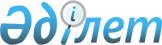 О техническом регламенте Таможенного союза "О безопасности молока и молочной продукции"Решение Совета Евразийской экономической комиссии от 9 октября 2013 года № 67.
      По тексту слова "таможенная территория Таможенного союза" в соответствующем падеже заменены словами "таможенная территория Союза" в соответствующем падеже, слова "единый знак обращения продукции на рынке государств – членов Таможенного союза" в соответствующем падеже заменены словами "единый знак обращения продукции на рынке Союза" в соответствующем падеже, слова "государство – член Таможенного союза и Единого экономического пространства" в соответствующих числе и падеже заменены словами "государство – член Союза" в соответствующих числе и падеже, слова "Единый реестр органов по сертификации и испытательных лабораторий (центров) Таможенного союза" в соответствующем падеже заменены словами "единый реестр органов по оценке соответствия Союза" в соответствующем падеже, слова "технических регламентов Таможенного союза, действие которых" в соответствующем падеже заменены словами "технических регламентов Союза (Таможенного союза), действие которых" в соответствующем падеже в соответствии с решением Совета Евразийской экономической комиссии от 23.09.2022 № 143 (вступает в силу по истечении 360 календарных дней с даты его официального опубликования).
      В соответствии со статьей 3 Договора о Евразийской экономической комиссии от 18 ноября 2011 года Совет Евразийской экономической комиссии решил:
      1. Принять прилагаемый технический регламент Таможенного союза "О безопасности молока и молочной продукции" (ТР ТС 033/2013).
      2. Установить, что технический регламент Таможенного союза "О безопасности молока и молочной продукции" (ТР ТС 033/2013) вступает в силу с 1 мая 2014 года.
      3. Правительству Российской Федерации совместно с Евразийской экономической комиссией до дня вступления в силу технического регламента Таможенного союза "О безопасности молока и молочной продукции" (ТР ТС 033/2013) подготовить для принятия в установленном порядке изменения в указанный технический регламент в соответствии с принятым решением об установлении положений по отнесению восстановленного молока к молочному продукту, расфасованному в потребительскую тару, и соответствующей его маркировке.
      4. Настоящее Решение вступает в силу по истечении 30 календарных дней с даты его официального опубликования.
      Члены Совета Евразийской экономической комиссии: ТЕХНИЧЕСКИЙ РЕГЛАМЕНТ
Таможенного союза "О безопасности молока и молочной продукции" (ТР ТС 033/2013)
      Настоящий технический регламент разработан в соответствии с Соглашением о единых принципах и правилах технического регулирования в Республике Беларусь, Республике Казахстан и Российской Федерации от 18 ноября 2010 года.
      Настоящий технический регламент устанавливает обязательные для применения и исполнения на таможенной территории Евразийского экономического союза (далее – Союз) требования безопасности к молоку и молочной продукции, выпускаемым в обращение на таможенной территории Союза, к процессам их производства, хранения, перевозки, реализации и утилизации, а также требования к маркировке и упаковке молока и молочной продукции для обеспечения их свободного перемещения.
      В случае если в отношении молока и молочной продукции приняты иные технические регламенты Союза (Таможенного союза), устанавливающие требования безопасности к молоку и молочной продукции, к процессам их производства, хранения, перевозки, реализации и утилизации, а также требования к их маркировке и упаковке, то молоко и молочная продукция, требования к процессам их производства, хранения, перевозки, реализации и утилизации, а также требования к их маркировке и упаковке должны соответствовать требованиям всех технических регламентов Союза (Таможенного союза), действие которых на них распространяется.
      Сноска. Предисловие с изменениями, внесенными решением Совета Евразийской экономической комиссии от 23.09.2022 № 143 (вступает в силу по истечении 360 календарных дней с даты его официального опубликования).

 I. Область применения
      1. Настоящий технический регламент разработан в целях защиты жизни и здоровья человека, окружающей среды, жизни и здоровья животных, предупреждения действий, вводящих в заблуждение потребителей молока и молочной продукции относительно их назначения и безопасности, и распространяется на молоко и молочную продукцию, выпускаемые в обращение на таможенной территории Союза, процессы их производства, хранения, перевозки, реализации и утилизации.
      2. Настоящий технический регламент распространяется на молоко и молочную продукцию, выпускаемые в обращение на таможенной территории Союза и используемые в пищевых целях, включая:
      а) сырое молоко – сырье, обезжиренное молоко (сырое и термически обработанное) – сырье, сливки (сырые и термически обработанные) – сырье;
      б) молочную продукцию, в том числе:
      молочные продукты;
      молочные составные продукты;
      молокосодержащие продукты;
      молокосодержащие продукты с заменителем молочного жира;
      побочные продукты переработки молока;
      продукцию детского питания на молочной основе для детей раннего возраста (от 0 до 3 лет), дошкольного возраста (от 3 до 6 лет), школьного возраста (от 6 лет и старше), адаптированные или частично адаптированные начальные или последующие молочные смеси (в том числе сухие), сухие кисломолочные смеси, молочные напитки (в том числе сухие) для питания детей раннего возраста, молочные каши, готовые к употреблению, и молочные каши сухие (восстанавливаемые до готовности в домашних условиях питьевой водой) для питания детей раннего возраста;
      в) процессы производства, хранения, перевозки, реализации и утилизации молока и молочной продукции;
      г) функциональные компоненты, необходимые для производства продуктов переработки молока.
      Сноска. Пункт 2 с изменением, внесенным решением Совета Евразийской экономической комиссии от 10.11.2017 № 102 (вступает в силу по истечении 180 календарных дней с даты его официального опубликования).


      3. Действие настоящего технического регламента не распространяется на следующую продукцию:
      а) продукты, изготовленные на основе молока и молочной продукции, предназначенные для использования в специализированном питании (за исключением молока и молочной продукции для детского питания);
      б) кулинарные и кондитерские изделия, пищевые и биологически активные добавки, лекарственные средства, корма для животных, непищевые товары, изготовленные с использованием или на основе молока и молочной продукции;
      в) молоко и молочная продукция, полученные гражданами в домашних условиях и (или) в личных подсобных хозяйствах, а также процессы производства, хранения, перевозки и утилизации молока и молочной продукции, предназначенные только для личного потребления и не предназначенные для выпуска в обращение на таможенной территории Союза.
      4. Настоящий технический регламент устанавливает обязательные для применения и исполнения на таможенной территории Союза требования к маркировке и упаковке молока и молочной продукции, дополняющие требования технического регламента Таможенного союза "Пищевая продукция в части ее маркировки" (ТР ТС 022/2011), утвержденного Решением Комиссии Таможенного союза от 9 декабря 2011 г. № 881 (далее – технический регламент Таможенного союза "Пищевая продукция в части ее маркировки" (ТР ТС 022/2011)), и технического регламента Таможенного союза "О безопасности упаковки" (ТР ТС 005/2011), утвержденного Решением Комиссии Таможенного союза от 16 августа 2011 г. № 769 (далее – технический регламент Таможенного союза "О безопасности упаковки" (ТР ТС 005/2011)), и не противоречащие им. II. Основные понятия
      5. Для целей применения настоящего технического регламента используются понятия, установленные техническим регламентом Таможенного союза "О безопасности пищевой продукции" (ТР ТС 021/2011), утвержденным Решением Комиссии Таможенного союза от 9 декабря 2011 г. № 880 (далее – технический регламент Таможенного союза "О безопасности пищевой продукции" (ТР ТС 021/2011)), техническим регламентом Таможенного союза "Пищевая продукция в части ее маркировки" (ТР ТС 022/2011), а также следующие понятия и их определения:
      "айран" – кисломолочный продукт, произведенный путем смешанного (молочнокислого и спиртового) брожения с использованием заквасочных микроорганизмов (термофильных молочнокислых стрептококков, болгарской молочнокислой палочки) и дрожжей с добавлением воды, поваренной соли или без их добавления;
      "альбумин" – продукт переработки молока, произведенный из молочной сыворотки и представляющий собой концентрат сывороточных белков молока;
      "ацидофилин" – кисломолочный продукт, произведенный с использованием в равных соотношениях заквасочных микроорганизмов (ацидофильной молочнокислой палочки, лактококков и закваски, приготовленной на кефирных грибках);
      "варенец" – кисломолочный продукт, произведенный путем сквашивания молока и (или) молочных продуктов, предварительно стерилизованных или подвергнутых иной термической обработке при температуре 97 оС ± 2 оС с использованием заквасочных микроорганизмов (термофильных молочнокислых стрептококков) до достижения характерных органолептических свойств;
      "восстановленное молоко" – молочный продукт, в том числе обогащенный, расфасованный в потребительскую упаковку, или сырье для производства продуктов переработки молока, кроме питьевого молока, произведенные из концентрированного, или сгущенного, или сухого молока и воды с добавлением или без добавления в целях нормализации молока обезжиренного молока и (или) сливок;
      "вторичное молочное сырье" – побочный продукт переработки молока, молочный продукт, молочный составной продукт, молокосодержащий продукт, молокосодержащий продукт с заменителем молочного жира с частично утраченными идентификационными признаками или потребительскими свойствами (в том числе продукты, отозванные в пределах их сроков годности, соответствующие предъявляемым к продовольственному сырью требованиям безопасности), предназначенные для использования после переработки;
      "закваски для производства продуктов переработки молока" – специально подобранные и используемые для производства продуктов переработки молока непатогенные, нетоксигенные микроорганизмы и (или) ассоциации микроорганизмов (преимущественно молочнокислых);
      "зерненый творог" – молочный продукт или молочный составной продукт, произведенный из творожного зерна с добавлением или без добавления сливок, поваренной соли и других немолочных компонентов, вводимых не в целях замены составных частей молока;
      "йогурт" – кисломолочный продукт с повышенным содержанием сухих обезжиренных веществ молока, произведенный с использованием заквасочных микроорганизмов (термофильных молочнокислых стрептококков и болгарской молочнокислой палочки);
      "казеин" – продукт переработки молока, произведенный из обезжиренного молока и представляющий собой основную фракцию белка молока;
      "казеинат" – продукт переработки молока, произведенный из казеина путем обработки растворами гидроокисей щелочных металлов или их солей и сушки;
      "кефир" – кисломолочный продукт, произведенный путем смешанного (молочнокислого и спиртового) брожения с использованием закваски, приготовленной на кефирных грибках, без добавления чистых культур молочнокислых микроорганизмов и дрожжей;
      "кисломолочное мороженое" – мороженое (молочный продукт или молочный составной продукт), в котором массовая доля молочного жира составляет не более 7,5 процента, произведенное с использованием заквасочных микроорганизмов или кисломолочных продуктов;
      "кисломолочный продукт" – молочный продукт или молочный составной продукт, который произведен способом, приводящим к снижению показателя активной кислотности (pH), повышению показателя кислотности и коагуляции молочного белка, сквашивания молока, и (или) молочных продуктов, и (или) их смесей с немолочными компонентами, которые вводятся не в целях замены составных частей молока (до или после сквашивания), или без добавления указанных компонентов с использованием заквасочных микроорганизмов и содержат живые заквасочные микроорганизмы в количестве, установленном в приложении № 1 к настоящему техническому регламенту;
      "кислосливочная масляная паста" – масляная паста, произведенная из пастеризованных сливок с использованием молочнокислых микроорганизмов;
      "кислосливочное масло" – сливочное масло, произведенное из пастеризованных сливок с использованием молочнокислых микроорганизмов;
      "концентрат сывороточных белков" – сывороточные белки, полученные из молочной сыворотки путем концентрирования или ультрафильтрации;
      "концентрированное или сгущенное обезжиренное молоко" – концентрированный или сгущенный молочный продукт, в котором массовая доля сухих веществ молока составляет не менее 20 процентов, массовая доля молочного белка в сухих обезжиренных веществах молока – не менее 34 процентов и массовая доля молочного жира – не более 1,5 процента;
      "концентрированное или сгущенное цельное молоко" – концентрированный или сгущенный молочный продукт, в котором массовая доля сухих веществ молока составляет не менее 25 процентов, массовая доля молочного белка в сухих обезжиренных веществах молока – не менее 34 процентов и массовая доля молочного жира – не менее 7,5 процента;
      "концентрированное или сгущенное частично обезжиренное молоко" – концентрированный или сгущенный молочный продукт, в котором массовая доля сухих веществ молока составляет не менее 20 процентов, массовая доля молочного белка в сухих обезжиренных веществах молока – не менее 34 процентов и массовая доля молочного жира более 1,5, но менее 7,5 процента;
      "кумыс" – кисломолочный продукт, произведенный путем смешанного (молочнокислого и спиртового) брожения кобыльего молока с использованием заквасочных микроорганизмов (болгарской и ацидофильной молочнокислых палочек) и дрожжей;
      "кумысный продукт" – кисломолочный продукт, произведенный из коровьего молока в соответствии с технологией производства кумыса;
      "лактулоза" – продукт переработки лактозы, произведенный из лактозосодержащего молочного сырья путем изомеризации лактозы;
      "масло из коровьего молока" – молочный продукт или молочный составной продукт на эмульсионной жировой основе, преобладающей составной частью которой является молочный жир, который произведен из коровьего молока, молочных продуктов и (или) побочных продуктов переработки молока путем отделения от них жировой фазы и равномерного распределения в ней молочной плазмы;
      "масляная паста" – молочный продукт или молочный составной продукт на эмульсионной жировой основе, в котором массовая доля жира составляет от 39 до 49 процентов включительно и который произведен из коровьего молока, молочных продуктов и (или) побочных продуктов переработки молока путем использования стабилизаторов с добавлением или без добавления немолочных компонентов не в целях замены составных частей молока;
      "мечниковская простокваша" – кисломолочный продукт, произведенный с использованием заквасочных микроорганизмов (термофильных молочнокислых стрептококков и болгарской молочнокислой палочки);
      "молоко" – продукт нормальной физиологической секреции молочных желез сельскохозяйственных животных, полученный от одного или нескольких животных в период лактации при одном и более доении, без каких-либо добавлений к этому продукту или извлечений каких-либо веществ из него;
      "молокосодержащий продукт" – продукт переработки молока, произведенный на основе молока, и (или) его составных частей, и (или) молочных продуктов, и (или) побочных продуктов переработки молока и немолочных компонентов (за исключением жиров немолочного происхождения, вводимых в состав как самостоятельный ингредиент и (или) немолочных белков, используемых для замены молочного белка), которые добавляются не в целях замены составных частей молока, с массовой долей сухих веществ молока в сухих веществах готового продукта не менее 20 процентов. Не допускается использование побочных продуктов переработки молока, полученных при производстве молокосодержащих продуктов с заменителем молочного жира;
      "молокосодержащий продукт с заменителем молочного жира" – продукт переработки молока , произведенный из молока, и (или) его составных частей, и (или) молочных продуктов, и (или) побочных продуктов переработки молока и немолочных компонентов, по технологии производства молочного продукта или молочного составного продукта с замещением молочного жира в количестве не более 50 процентов от жировой фазы исключительно заменителем молочного жира и допускающей использование белка немолочного происхождения не в целях замены молочного белка, с массовой долей сухих веществ молока в сухих веществах готового продукта не менее 20 процентов;
      "молокосодержащий продукт с заменителем молочного жира сквашенный" – молокосодержащий продукт с заменителем молочного жира, произведенный в соответствии с технологией производства кисломолочного продукта и имеющий сходные с ним органолептические и физико-химические свойства, с последующей термической обработкой или без нее. Для продукта, не подвергнутого термической обработке после сквашивания - с сохранением состава и количества микрофлоры закваски, определяющих вид соответствующего кисломолочного продукта;
      "молокосодержащий продукт с заменителем молочного жира сырок" – молокосодержащий продукт с заменителем молочного жира произведенный по технологии творожного сырка, который формован, покрыт глазурью из пищевых продуктов или не покрыт глазурью, массой не более 150 г;
      "молокосодержащий продукт с заменителем молочного жира, произведенный по технологии творога" – молокосодержащий продукт с заменителем молочного жира, произведенный в соответствии с технологией производства творога или из творога с добавлением заменителя молочного жира, с добавлением или без добавления молочных продуктов, с добавлением или без добавления немолочных вкусовых компонентов и пищевых добавок, с последующей термической обработкой или без нее;
      "молочная плазма" – коллоидная система белков молока, молочного сахара (лактозы), минеральных веществ, ферментов и витаминов в водной фазе;
      "молочная продукция" – продукты переработки молока, включающие в себя молочный продукт, молочный составной продукт, молокосодержащий продукт, молокосодержащий продукт с заменителем молочного жира, побочный продукт переработки молока, продукция детского питания на молочной основе, адаптированные или частично адаптированные начальные или последующие молочные смеси (в том числе сухие), сухие кисломолочные смеси, молочные напитки (в том числе сухие) для питания детей раннего возраста, молочные каши, готовые к употреблению, и молочные каши сухие (восстанавливаемые до готовности в домашних условиях питьевой водой) для питания детей раннего возраста;
      "молочная сыворотка подсырная, творожная или казеиновая" – побочный продукт переработки молока, полученный при производстве сыра (подсырная сыворотка), творога (творожная сыворотка) или казеина (казеиновая сыворотка);
      "молочное мороженое" – мороженое (молочный продукт или молочный составной продукт), в котором массовая доля молочного жира составляет не более 7,5 процента;
      "молочные каши, готовые к употреблению, и молочные каши сухие (восстанавливаемые до готовности в домашних условиях питьевой водой) для питания детей раннего возраста" – пищевая продукция для детского питания, произведенная из различных видов крупы и (или) муки, молока и (или) молочных продуктов, и (или) молокосодержащих продуктов с добавлением или без добавления немолочных компонентов, с массовой долей сухих веществ молока в сухих веществах готового к употреблению продукта не менее 15 процентов;
      "молочные напитки для питания детей раннего возраста" – молочная продукция для питания детей раннего возраста, готовая к употреблению, произведенная из сырого молока и (или) молочных продуктов с добавлением или без добавления немолочных компонентов с последующей термической обработкой, как минимум пастеризацией, и отвечающая физиологическим потребностям детей раннего возраста;
      "молочные консервы", "молочные составные консервы", "молокосодержащие консервы", "молокосодержащие консервы с заменителем молочного жира" – сухие или концентрированные (сгущенные), упакованные молочные, молочные составные, молокосодержащие продукты, молокосодержащие продукты с заменителем молочного жира;
      "молочный жир" – молочный продукт, в котором массовая доля молочного жира составляет не менее 99,8 процента, который имеет нейтральные вкус и запах и производится из молока и (или) молочных продуктов путем удаления молочной плазмы;
      "молочный напиток" – молочный или молочный составной продукт, произведенный из молока и (или) составных частей молока, и (или) молочных продуктов, в том числе из концентрированных и (или) сгущенных, и (или) сухих молочных продуктов и воды, с добавлением или без добавления других молочных продуктов или немолочных компонентов не в целях замены составных частей молока, с массовой долей молочного белка не менее 2,6 процента и с массовой долей сухих обезжиренных веществ молока не менее 7,4 процента (для молочного продукта); 
      "молочный продукт" – пищевой продукт, который произведен из молока и (или) его составных частей, и (или) молочных продуктов, с добавлением или без добавления побочных продуктов переработки молока (за исключением побочных продуктов переработки молока, полученных при производстве молокосодержащих продуктов) без использования немолочного жира и немолочного белка и в составе которого могут содержаться функционально необходимые для переработки молока компоненты;
      "молочный сахар" – продукт переработки молока, произведенный из молочной сыворотки или ультрафильтрата молочной сыворотки путем концентрирования, кристаллизации и сушки лактозы;
      "молочный составной продукт" – пищевой продукт, произведенный из молока и (или) его составных частей, и (или) молочных продуктов с добавлением или без добавления побочных продуктов переработки молока (за исключением побочных продуктов переработки молока, полученных при производстве молокосодержащих продуктов) и немолочных компонентов (за исключением жиров немолочного происхождения, вводимых в состав как самостоятельный ингредиент (не распространяется на молочную продукцию для питания детей раннего возраста, при производстве которой используются жиры немолочного происхождения)), которые добавляются не в целях замены составных частей молока. При этом в готовом продукте составных частей молока должно быть более 50 процентов, в мороженом и сладких продуктах переработки молока – более 40 процентов;
      "мороженое закаленное" – мороженое, подвергнутое замораживанию до температуры не выше минус 18 оС после обработки во фризере и сохраняющее указанную температуру при его хранении, перевозке и реализации;
      "мороженое молокосодержащее" – мороженое (молокосодержащий продукт) с массовой долей жира не более 6 процентов;
      "мороженое мягкое" – мороженое, которое имеет температуру от минус 5 оС до минус 7 оС и реализуется потребителям непосредственно после обработки во фризере;
      "мороженое с заменителем молочного жира" – мороженое (молокосодержащий продукт с заменителем молочного жира) с массовой долей жира не более 15 процентов;
      "мороженое" – взбитые, замороженные и потребляемые в замороженном виде сладкие молочные продукты, молочные составные продукты, молокосодержащие продукты;
      "национальный молочный продукт" – молочный продукт, имеющий наименование, исторически сложившееся на территории государства – член Союза, определяемое особенностями технологии его производства, сырьем, составом используемой при его производстве закваски и (или) наименованием географического объекта (места распространения соответствующего молочного продукта) (например, айран, сюзьме, тан, чалап, каймак, мацун, сцеженный мацун, курут и другие);
      "немолочные компоненты" – пищевые продукты, которые добавляются к продуктам переработки молока, или пищевые добавки, ароматизаторы, или витамины, или микро- и макроэлементы, или белки, или жиры, или углеводы немолочного происхождения;
      "нормализованное молоко" – сырье для производства продуктов переработки молока, в котором массовые доли молочного жира и молочного белка и (или) сухих обезжиренных веществ молока либо их соотношения приведены в соответствие с показателями стандарта или технического документа изготовителя, в соответствии с которым производится продукт переработки молока;
      "обезжиренное молоко" – сырье для производства продуктов переработки молока с массовой долей молочного жира менее 0,5 процента, полученное в результате отделения молочного жира от молока; 
      "обогащенное молоко" – сырье или питьевое молоко, в которое для повышения пищевой ценности продукта по сравнению с естественным (исходным) содержанием введены дополнительно, отдельно или в комплексе молочный белок, витамины, микро- и макроэлементы, пищевые волокна, полиненасыщенные жирные кислоты, фосфолипиды, пребиотики;
      "пастеризованное, стерилизованное, ультрапастеризованное, ультравысокотемпературно-обработанное молоко" – молоко, подвергнутое термической обработке в целях соблюдения установленных требований настоящего технического регламента к микробиологическим показателям безопасности;
      "пахта" – побочный продукт переработки молока, полученный при производстве масла из коровьего молока;
      "питьевое молоко" – молоко цельное, обезжиренное, нормализованное, обогащенное – молочный продукт с массовой долей молочного жира менее 10 процентов, подвергнутый термической обработке, как минимум пастеризации, без добавления сухих молочных продуктов и воды, расфасованный в потребительскую тару; 
      "питьевые сливки" – сливки, подвергнутые термической обработке, как минимум пастеризации, и расфасованные в потребительскую тару;
      "плавленый сыр" – молочный продукт или молочный составной продукт, произведенный из сыра и (или) творога с использованием молочных продуктов и (или) побочных продуктов переработки молока, эмульгирующих солей или структурообразователей путем измельчения, перемешивания, плавления и эмульгирования смеси для плавления с добавлением или без добавления немолочных компонентов, вводимых не в целях замены составных частей молока;
      "молокосодержащий продукт с заменителем молочного жира, произведенный по технологии плавленого сыра – молокосодержащий продукт с заменителем молочного жира, произведенный в соответствии с технологией производства плавленого сыра;
      "пломбир" – мороженое (молочный продукт или молочный составной продукт), в котором массовая доля молочного жира составляет не менее 12 процентов;
      "побочный продукт переработки молока концентрированный, сгущенный" – побочный продукт переработки молока, произведенный путем частичного удаления из него воды до достижения массовой доли сухих веществ не менее 16 процентов;
      "побочный продукт переработки молока" – сопутствующий продукт, полученный в процессе производства продуктов переработки молока;
      "подсырная масляная паста" – масляная паста, произведенная из сливок, получаемых сепарированием подсырной сыворотки;
      "продукт переработки молока безлактозный" – продукт переработки молока, в котором содержание лактозы составляет не более 0,1 г на 1 л готового к употреблению продукта, в котором лактоза гидролизована или удалена;
      "продукт переработки молока взбитый" – продукт переработки молока, произведенный путем взбивания;
      "продукт переработки молока восстановленный" – продукт переработки молока (кроме питьевого молока), произведенный из концентрированного (сгущенного) или сухого продукта переработки молока и воды с добавлением или без добавления других молочных продуктов;
      "продукт переработки молока концентрированный с сахаром" – продукт переработки молока концентрированный, произведенный с добавлением сахарозы и (или) других видов сахаров;
      "продукт переработки молока концентрированный, сгущенный, выпаренный или вымороженный" – продукт переработки молока, произведенный путем частичного удаления из него воды до достижения массовой доли сухих веществ не менее 20 процентов;
      "продукт переработки молока низколактозный" – продукт переработки молока, в котором лактоза частично гидролизована или удалена;
      "продукт переработки молока нормализованный" – продукт переработки молока, в котором показатели массовых долей молочного жира и молочного белка и (или) сухих обезжиренных веществ молока либо их соотношения приведены в соответствие с показателями, установленными документами на соответствующий продукт;
      "продукт переработки молока обезжиренный" – продукт переработки молока, произведенный из обезжиренного молока, и (или) пахты, и (или) сыворотки, и (или) произведенных на их основе продуктов;
      "продукт переработки молока обогащенный" – продукт переработки молока с добавлением таких веществ, как молочный белок, витамины, микро- и макроэлементы, пищевые волокна, полиненасыщенные жирные кислоты, фосфолипиды, пробиотические микроорганизмы, пребиотики отдельно или в комплексе;
      "продукт переработки молока рекомбинированный" – продукт переработки молока, произведенный из продуктов переработки молока и (или) их отдельных составных частей и воды;
      "продукт переработки молока сублимированный" – продукт переработки молока, произведенный путем удаления воды из замороженного продукта переработки молока до достижения массовой доли сухих веществ не менее 95 процентов;
      "продукт переработки молока сухой" – продукт переработки молока, произведенный путем частичного удаления из него воды до достижения массовой доли сухих веществ не менее 90 процентов;
      "продукт переработки молока термизированный, пастеризованный, стерилизованный, ультрапастеризованный или ультравысокотемпературно-обработанный" – продукт переработки молока, подвергнутый термической обработке и соответствующий требованиям настоящего технического регламента, установленным к допустимому уровню содержания микроорганизмов в таком продукте;
      "продукты на основе частичных гидролизатов белка" – молочная продукция для детского питания, произведенная из белков молока сельскохозяйственных животных, подвергнутых частичному гидролизу;
      "продукты переработки молока на основе полных или частичных гидролизатов белка" – молочная продукция, произведенная из белка коровьего молока, подвергнутого полному или частичному гидролизу;
      "продукция детского питания на молочной основе" – пищевая продукция для детского питания (за исключением сухих и жидких молочных смесей, молочных напитков и молочных каш), произведенная из молока сельскохозяйственных животных с добавлением или без добавления продуктов переработки молока и (или) составных частей молока, а также с добавлением или без добавления немолочных компонентов в количестве не более 50 процентов от общей массы готового продукта;
      "простокваша" – кисломолочный продукт, произведенный с использованием заквасочных микроорганизмов (лактококков и (или) термофильных молочнокислых стрептококков);
      "ряженка" – кисломолочный продукт, произведенный путем сквашивания топленого молока с добавлением или без добавления молочных продуктов с использованием заквасочных микроорганизмов (термофильных молочнокислых стрептококков) с добавлением или без добавления болгарской молочнокислой палочки;
      "сгущенное с сахаром обезжиренное молоко" – концентрированный или сгущенный молочный продукт с сахаром, в котором массовая доля сухих веществ молока составляет не менее 26 процентов, массовая доля молочного белка в сухих обезжиренных веществах молока – не менее 34 процентов и массовая доля молочного жира – не более 1 процента;
      "сгущенное с сахаром цельное молоко" – концентрированный или сгущенный молочный продукт с сахаром, в котором массовая доля сухих веществ молока составляет не менее 28,5 процента, массовая доля молочного белка в сухих обезжиренных веществах молока – не менее 34 процентов и массовая доля молочного жира – не менее 8,5 процента;
      "сгущенное с сахаром частично обезжиренное молоко" – концентрированный или сгущенный молочный продукт с сахаром, в котором массовая доля сухих веществ молока составляет не менее 26 процентов, массовая доля молочного белка в сухих обезжиренных веществах молока – не менее 34 процентов и массовая доля молочного жира – более 1, но менее 8,5 процента;
      "сгущенные с сахаром сливки" – концентрированный или сгущенный молочный продукт с сахаром, в котором массовая доля сухих веществ молока составляет не менее 37 процентов, массовая доля молочного белка в сухих обезжиренных веществах молока – не менее 34 процентов и массовая доля молочного жира – не менее 19 процентов;
      "сквашенный продукт" – молочный продукт или молочный составной продукт, термически обработанные после сквашивания, или молокосодержащий продукт и молокосодержащий продукт с заменителем молочного жира, произведенные в соответствии с технологией производства кисломолочного продукта и имеющие сходные с ним органолептические и физико-химические свойства, с последующей термической обработкой или без нее. Для молокосодержащего продукта и молокосодержащего продукта с заменителем молочного жира, не подвергнутых термической обработке после сквашивания - с сохранением состава и количества микрофлоры закваски, определяющих вид соответствующего кисломолочного продукта;
      "сладкосливочная масляная паста" – масляная паста, произведенная из пастеризованных сливок;
      "сладкосливочное масло" – сливочное масло, произведенное из пастеризованных сливок;
      "сливки сухие" – сухой молочный продукт, в котором массовая доля сухих веществ молока составляет не менее 95 процентов, массовая доля молочного белка в сухих обезжиренных веществах молока – не менее 34 процентов и массовая доля молочного жира – не менее 42 процентов;
      "сливки" – молочный продукт (сырье), который произведен из молока и (или) молочных продуктов, представляет собой эмульсию молочного жира и молочной плазмы и в котором массовая доля молочного жира составляет не менее 10 процентов; 
      "сливочное масло" – масло из коровьего молока, в котором массовая доля жира составляет не менее 50 процентов;
      "сливочное мороженое" – мороженое (молочный продукт или молочный составной продукт), в котором массовая доля молочного жира составляет от 8 процентов до 11,5 процента;
      "сливочное подсырное масло" – сливочное масло, произведенное из сливок, получаемых сепарированием подсырной сыворотки;
      "сливочно-растительная топленая смесь" – молокосодержащий продукт с заменителем молочного жира, в котором массовая доля общего жира составляет не менее 99 процентов и который произведен из сливочно-растительного спреда путем вытапливания жировой фазы или с использованием других технологических приемов;
      "сливочно-растительный спред" – молокосодержащий продукт с заменителем молочного жира на эмульсионной жировой основе, в котором массовая доля общего жира составляет от 39 до 95 процентов и массовая доля молочного жира в жировой фазе – от 50 до 95 процентов;
      "сливочный продукт" – молочный продукт или молочный составной продукт с массовой долей жира более 10 процентов, изготовленный преимущественно из сливок;
      "смесь для мороженого сухая" – сухой молочный, молочный составной или молокосодержащий продукт, содержащий после восстановления все компоненты, необходимые для производства мороженого;
      "смесь для мороженого сухая" – сухой молочный продукт, сухой молочный составной продукт или сухой молокосодержащий продукт, произведенные путем высушивания жидкой смеси для мороженого или смешивания необходимых сухих компонентов и предназначенные для производства мороженого после восстановления водой, молоком, сливками и (или) соком;
      "смесь для мороженого с заменителем молочного жира жидкая" – жидкий молокосодержащий продукт с заменителем молочного жира, содержащий все компоненты, необходимые для производства мороженого с заменителем молочного жира;
      "сметана" – кисломолочный продукт, произведенный путем сквашивания сливок с добавлением или без добавления молочных продуктов с использованием заквасочных микроорганизмов (лактококков или смеси лактококков и термофильных молочнокислых стрептококков), в котором массовая доля молочного жира составляет не менее 10 процентов;
      "смесь для мороженого с заменителем молочного жира сухая" – сухой молокосодержащий продукт с заменителем молочного жира, произведенный путем высушивания жидкой смеси для мороженого с заменителем молочного жира или смешивания необходимых сухих компонентов и предназначенный для производства мороженого с заменителем молочного жира после восстановления водой, молоком, сливками и (или) соком;
      "составные части молока" – сухие вещества (молочный жир, молочный белок, молочный сахар (лактоза), ферменты, витамины, минеральные вещества), вода;
      "сухие кисломолочные смеси для питания детей раннего возраста" – молочная продукция для питания детей раннего возраста, произведенная в соответствии с технологией производства кисломолочных продуктов, приводящей к снижению показателя активной кислотности (рH) и коагуляции белков молока с использованием заквасочных микроорганизмов (без использования органических кислот), с последующим добавлением или без добавления в сухую смесь живых заквасочных микроорганизмов в количестве, установленном в приложении № 2 к настоящему техническому регламенту;
      "сухие молочные напитки для питания детей раннего возраста" – молочная продукция для питания детей раннего возраста, произведенная из коровьего молока и (или) молочных продуктов с добавлением или без добавления немолочных компонентов с массовой долей сухих веществ молока в сухих веществах готового продукта не менее 15 процентов и отвечающая физиологическим потребностям детей раннего возраста;
      "сухое обезжиренное молоко" – сухой молочный продукт, в котором массовая доля сухих веществ молока составляет не менее 95 процентов, массовая доля молочного белка в сухих обезжиренных веществах молока – не менее 34 процентов и массовая доля молочного жира – не более 1,5 процента;
      "сухое цельное молоко" – сухой молочный продукт, в котором массовая доля сухих веществ молока составляет не менее 95 процентов, массовая доля молочного белка в сухих обезжиренных веществах молока – не менее 34 процентов и массовая доля молочного жира – не менее 26 и не более 41,9 процентов;
      "сухой молочный остаток" – составные части молока, за исключением воды;
      "сухой обезжиренный молочный остаток" – составные части молока, за исключением молочного жира и воды;
      "сыворотка молочная сухая" – сухой побочный продукт переработки молока, произведенный путем удаления воды из молочной сыворотки до достижения массовой доли сухих веществ не менее 95 процентов;
      "сывороточный белок" – белок молока, остающийся в молочной сыворотке после осаждения казеина;
      "сыр, плавленый сыр, молокосодержащий продукт с заменителем молочного жира, произведенный по технологии сыра, молокосодержащий продукт с заменителем молочного жира, произведенный по технологии плавленого сыра копченые" – сыр, плавленый сыр, молокосодержащий продукт с заменителем молочного жира, произведенный по технологии сыра, молокосодержащий продукт с заменителем молочного жира, произведенный по технологии плавленого сыра, подвергнутые копчению и имеющие характерные для копченых пищевых продуктов специфические органолептические свойства. Не допускается использование ароматизаторов коптильных;
      "сыр, молокосодержащий продукт с заменителем молочного жира произведенный по технологии сыра, мягкие, полутвердые, твердые, сверхтвердые" – сыр, молокосодержащий продукт с заменителем молочного жира, произведенный по технологии сыра, которые имеют соответствующие специфические органолептические и физико-химические свойства, регламентированные приложениями к настоящему техническому регламенту;
      "сыр, молокосодержащий продукт с заменителем молочного жира, произведенный по технологии сыра, рассольные" – сыр, молокосодержащий продукт с заменителем молочного жира, произведенный по технологии сыра, созревающие и (или) хранящиеся в растворе солей;
      "сыр, молокосодержащий продукт с заменителем молочного жира, произведенный по технологии сыра, с плесенью" – сыр, молокосодержащий продукт с заменителем молочного жира, произведенный по технологии сыра, произведенные с использованием плесневых грибов, находящихся внутри и (или) на поверхности готового сыра;
      "сыр, молокосодержащий продукт с заменителем молочного жира, произведенный по технологии сыра, слизневые" – сыр, молокосодержащий продукт с заменителем молочного жира, произведенный по технологии сыра, произведенные с использованием слизневых микроорганизмов, развивающихся на поверхности готового сыра;
      "сыр" – молочный продукт или молочный составной продукт, произведенный из молока, молочных продуктов и (или) побочных продуктов переработки молока с использованием или без использования специальных заквасок, технологий, обеспечивающих коагуляцию молочного белка с помощью молокосвертывающих ферментов, или кислотным, или термокислотным способом с последующим отделением сырной массы от сыворотки, ее формованием, прессованием, с посолкой или без посолки, созреванием или без созревания с добавлением или без добавления немолочных компонентов, вводимых не в целях замены составных частей молока;
      "молокосодержащий продукт с заменителем молочного жира, произведенный по технологии сыра – молокосодержащий продукт с заменителем молочного жира, произведенный в соответствии с технологией производства сыра;
      "сырое молоко" – молоко, не подвергавшееся термической обработке при температуре более 40 оС или обработке, в результате которой изменяются его составные части;
      "сырое обезжиренное молоко" – обезжиренное молоко, не подвергавшееся термической обработке при температуре более 45 оС, полученное в результате отделения молочного жира от молока;
      "сырок" – творожный продукт, который формован, покрыт глазурью из пищевых продуктов или не покрыт этой глазурью, массой не более 150 г;
      "сырые сливки" – сливки, не подвергавшиеся термической обработке при температуре более 45 оС;
      "творог" – кисломолочный продукт, произведенный с использованием заквасочных микроорганизмов (лактококков или смеси лактококков и термофильных молочнокислых стрептококков) и методов кислотной или кислотно-сычужной коагуляции молочного белка с последующим удалением сыворотки путем самопрессования, и (или) прессования, и (или) сепарирования (центрифугирования), и (или) ультрафильтрации с добавлением или без добавления составных частей молока (до или после сквашивания) в целях нормализации молочных продуктов;
      "творожная масса" – молочный составной продукт, произведенный из творога, сахара и (или) соли с добавлением или без добавления сливок, сливочного масла и немолочных компонентов, вводимых не в целях замены составных частей молока;
      "творожный продукт" – молочный продукт, молочный составной продукт или молокосодержащий продукт произведенные из творога с добавлением или без добавления молочных продуктов, с добавлением или без добавления немолочных компонентов, без добавления немолочных жиров и (или) немолочных белков, используемых для замены молочного белка и молочного жира, с последующей термической обработкой или без нее;
      "творожный сырок" – молочный продукт или молочный составной продукт, произведенный из творожной массы, которая формована, покрыта глазурью из пищевых продуктов или не покрыта этой глазурью, массой не более 150 г;
      "топленое масло" – масло из коровьего молока, в котором массовая доля жира составляет не менее 99 процентов, которое произведено из сливочного масла путем вытапливания жировой фазы и имеет специфические органолептические свойства;
      "топленое молоко" – сырье или питьевое молоко, подвергнутое термической обработке при температуре от 85 оС до 99 оС с выдержкой не менее 3 часов до достижения специфических органолептических свойств;
      "ферментные препараты для производства продуктов переработки молока" – белковые вещества, необходимые для осуществления биохимических процессов, происходящих при производстве продуктов переработки молока;
      "функционально необходимые компоненты при производстве продуктов переработки молока" – закваски для производства продуктов переработки молока, кефирные грибки, пробиотические микроорганизмы (пробиотики), пребиотики, ферменты молокосвертывающие, ферменты для гидролиза лактозы, которые вводятся при производстве продуктов переработки молока и без которых невозможно производство соответствующего продукта переработки молока;
      "цельное молоко" – сырье для производства продуктов переработки молока, в котором составные части не подвергались воздействию посредством их регулирования;
      "частично обезжиренное сухое молоко" – сухой молочный продукт, в котором массовая доля сухих веществ молока составляет не менее 95 процентов, массовая доля молочного белка в сухих обезжиренных веществах молока – не менее 34 процентов и массовая доля молочного жира – более 1,5 процента, но менее 26 процентов.
      Сноска. Пункт 5 с изменениями, внесенными решениями Совета Евразийской экономической комиссии от 10.11.2017 № 102 (вступает в силу по истечении 180 календарных дней с даты его официального опубликования); от 23.09.2022 № 143 (вступает в силу по истечении 360 календарных дней с даты его официального опубликования).

 III. Идентификация молока и молочной продукции
      6. Идентификация молока и молочной продукции осуществляется по следующим правилам:
      а) для целей отнесения молока и молочной продукции к объектам технического регулирования, в отношении которых применяется настоящий технический регламент, идентификация молока и молочной продукции осуществляется заявителем, органами государственного контроля (надзора), органами, осуществляющими таможенный контроль, органами по оценке (подтверждению) соответствия, а также другими заинтересованными лицами без проведения исследований (испытаний) по наименованию путем установления соответствия наименований молока и молочной продукции, указанных в составе маркировки или товаросопроводительной документации, с наименованиями молока и молочной продукции, установленными в разделе II настоящего технического регламента, а также в других технических регламентах Союза (Таможенного союза), действие которых распространяется на молоко и молочную продукцию;
      б) в случае если молоко и молочную продукцию невозможно идентифицировать по наименованию, молоко и молочную продукцию идентифицируют визуальным методом путем сравнения внешнего вида молока и молочной продукции с признаками, изложенными в определении такой продукции в настоящем техническом регламенте, а также в других технических регламентах Союза (Таможенного союза), действие которых распространяется на молоко и молочную продукцию;
      в) в целях установления соответствия молока и молочной продукции своему наименованию идентификация молока и молочной продукции осуществляется путем сравнения внешнего вида и органолептических показателей с признаками, установленными в приложении № 3 к настоящему техническому регламенту или определенными стандартами, в результате применения которых на добровольной основе обеспечивается соблюдение требований настоящего технического регламента, установленными перечнями стандартов, применяемых для целей оценки (подтверждения) соответствия настоящему техническому регламенту, или с признаками, определенными технической документацией, в соответствии с которой изготовлены молоко и молочная продукция;
      г) в случае если молоко и молочную продукцию невозможно идентифицировать по наименованию, визуальным методом или органолептическим методом, идентификацию проводят аналитическим методом путем проверки соответствия физико-химических и (или) микробиологических показателей молока и молочной продукции признакам, установленным в настоящем техническом регламенте, определенной технической документации, в соответствии с которой изготовлены молоко и молочная продукция, а также в других технических регламентах Союза (Таможенного союза), действие которых распространяется на молоко и молочную продукцию. IV. Правила обращения молока и молочной продукции на рынке государств – член Союза
      7. Молоко и молочная продукция выпускаются в обращение на рынке государств – член Союза (далее – государства-члены) при их соответствии требованиям настоящего технического регламента, а также требованиям других технических регламентов Союза (Таможенного союза), действие которых на них распространяется.
      8. Молоко и молочная продукция, соответствующие требованиям настоящего технического регламента, а также требованиям других технических регламентов Союза (Таможенного союза), действие которых на них распространяется, прошедшие процедуру оценки (подтверждения) соответствия, должны иметь маркировку единым знаком обращения продукции на рынке Союза.
      9. Государства-члены обеспечивают обращение на рынке государств-членов молока и молочной продукции, соответствующих требованиям настоящего технического регламента, а также требованиям других технических регламентов Союза (Таможенного союза), действие которых на них распространяется, на территории государства-члена без предъявления дополнительных по отношению к содержащимся в настоящем техническом регламенте требований и без проведения дополнительных процедур оценки (подтверждения) соответствия.
      10. При реализации физическими лицами на рынках, включая сельскохозяйственные рынки, молока и молочной продукции непромышленного изготовления обязательно доведение до потребителей информации любым удобным способом об их безопасности в ветеринарно-санитарном отношении, об их наименованиях, месте производства (об адресе), дате производства. 
      При реализации сырого молока на сельскохозяйственных рынках из емкостей специализированных транспортных средств или другой тары, выполненных из материалов, предназначенных для контакта с пищевой продукцией, в тару потребителя продавцы (юридические лица, физические лица, зарегистрированные в качестве индивидуальных предпринимателей, и физические лица) обязаны предъявить потребителям соответствующие документы о проведении ветеринарно-санитарной экспертизы в соответствии с законодательством государства-члена, а также довести до потребителей информацию о необходимости обязательного кипячения сырого молока.
      11. При поставках сырого молока, сырого обезжиренного молока, сырых сливок на молокоприемные пункты или на молокоперерабатывающие предприятия продавцы (юридические лица, физические лица, зарегистрированные в качестве индивидуальных предпринимателей, и физические лица) обязаны предъявить ветеринарные сопроводительные документы, выданные уполномоченным органом государства-члена, подтверждающие безопасность сырого молока, сырого обезжиренного молока, сырых сливок.
      12. Перевозка на таможенной территории Союза сырого молока, сырого обезжиренного молока, сырых сливок сопровождается ветеринарным сопроводительным документом, выдаваемым уполномоченным органом государства-члена, содержащим сведения о проведении ветеринарно-санитарной экспертизы, подтверждающие их безопасность.
      Срок действия ветеринарного сопроводительного документа устанавливается в зависимости от результатов проведения ветеринарно-профилактических мероприятий в отношении продуктивных сельскохозяйственных животных по месту производства сырого молока, сырого обезжиренного молока, сырых сливок, но не более 1 месяца с даты выдачи такого документа.
      13. Перемещаемая между государствами - членами молочная продукция, подконтрольная ветеринарному контролю (надзору), ввезенная из третьих стран или произведенная на таможенной территории Союза, сопровождается ветеринарным сертификатом, выдаваемым уполномоченными органами государств-членов без проведения ветеринарно-санитарной экспертизы, который подтверждает эпизоотическое благополучие. 
      Каждая партия молока и молочной продукции, подконтрольная ветеринарному контролю (надзору) ввозится на таможенную территорию Союза при наличии ветеринарного сертификата, выданного компетентным органом страны отправления. V. Требования безопасности к сырому молоку, сырому
обезжиренному молоку, сырым сливкам
      14. Для производства продуктов переработки молока не допускается использование сырого молока, полученного в течение первых 7 дней после дня отела животных, в течение 5 дней до дня их запуска (перед отелом), от больных животных и находящихся на карантине животных.
      15. Массовая доля сухих обезжиренных веществ в коровьем сыром молоке должна составлять не менее 8,2 процента.
      16. Уровни содержания потенциально опасных веществ в сыром молоке, сыром обезжиренном молоке, сырых сливках не должны превышать допустимые уровни, установленные в приложениях № 1 – 4 к техническому регламенту Таможенного союза "О безопасности пищевой продукции" (ТР ТС 021/2011) и в приложении № 4 к настоящему техническому регламенту. 
      17. Уровни содержания микроорганизмов и соматических клеток в сыром молоке, сыром обезжиренном молоке, сырых сливках не должны превышать допустимые уровни, установленные в приложении № 5 к настоящему техническому регламенту.
      18. Показатели идентификации сырого молока коровьего, сырого молока других видов сельскохозяйственных животных и сырых сливок из коровьего молока установлены в приложениях № 6 и 7 к настоящему техническому регламенту. VI. Требования безопасности при производстве, хранении, перевозке, реализации и утилизации сырого молока, сырого обезжиренного молока, сырых сливок
      19. Процессы, применяемые при производстве сырого молока, сырого обезжиренного молока, сырых сливок, включая условия содержания, кормления, доения сельскохозяйственных животных, условия сбора, охлаждения и хранения сырого молока, сырого обезжиренного молока, сырых сливок, должны обеспечивать их соответствие требованиям настоящего технического регламента, а также требованиям других технических регламентов Союза (Таможенного союза), действие которых на них распространяется.
      20. Сырое молоко после доения сельскохозяйственных животных должно быть очищено и охлаждено до температуры 4 оС ± 2 оС в течение не более 2 ч.
      21. До начала промышленной переработки допускается хранение сырого молока, сырого обезжиренного молока (включая период хранения сырого молока, используемого для сепарирования) при температуре 4 оС ± 2 оС, сырых сливок – при температуре не выше 8 оС не более 36 ч. (включая время перевозки).
      До начала промышленной переработки допускается хранение сырого молока, сырого обезжиренного молока (включая период хранения сырого молока, используемого для сепарирования), сырых сливок, предназначенных для изготовления продуктов детского питания для детей раннего возраста, при температуре 4 оС ± 2 оС не более 24 ч. (включая время перевозки).
      22. Допускается предварительная термическая обработка сырого молока, сырого обезжиренного молока, сырых сливок, в том числе пастеризация, изготовителем в случаях:
      а) кислотности сырого молока, сырого обезжиренного молока от 19 оТ до 21 оТ, кислотности сырых сливок от 17 оТ до 19 оТ;
      б) хранение сырого молока, сырого обезжиренного молока, сырых сливок более 6 ч. без охлаждения;
      в) перевозки сырого молока, сырого обезжиренного молока, сырых сливок, продолжительность которой превышает допустимый период хранения, но не более чем на 25 процентов;
      г) наличия соответствующего предписания уполномоченных органов государств-членов в сфере ветеринарного контроля (надзора).
      23. При применении предварительной термической обработки сырого молока, сырого обезжиренного молока, сырых сливок, в том числе пастеризации, режимы термической обработки (температура, период проведения) указываются в товаросопроводительной документации к сырому молоку, сырому обезжиренному молоку, сырым сливкам.
      24. Сельскохозяйственные товаропроизводители при производстве сырого молока, сырого обезжиренного молока, сырых сливок должны использовать оборудование и материалы, соответствующие требованиям, предъявляемым к безопасности материалов, контактирующих с пищевой продукцией.
      25. Во время перевозки охлажденных сырого молока, сырого обезжиренного молока, сырых сливок к месту переработки, на момент начала переработки их температура не должна превышать 10 оС. 
      Приемка сырого молока, сырого обезжиренного молока, сырых сливок, не соответствующих установленным настоящим пунктом требованиям к их температуре, допускается при условии их немедленной переработки изготовителем продуктов переработки молока. 
      26. Перевозка сырого молока, сырого обезжиренного молока, сырых сливок осуществляется в опломбированных емкостях с плотно закрывающимися крышками, изготовленными из материалов, соответствующих требованиям, предъявляемым к безопасности материалов, контактирующих с пищевой продукцией. Транспортные средства должны обеспечивать поддержание температуры, установленной пунктами 20 и 21настоящего технического регламента.
      27. Хранение сырого молока, сырого обезжиренного молока, сырых сливок, а также подвергшихся предварительной термической обработке, в том числе пастеризации, изготовителем продуктов переработки молока до начала переработки осуществляется в отдельных маркированных емкостях при температуре 4 оС ± 2 оС.
      28. Процессы реализации сырого молока, сырого обезжиренного молока, сырых сливок, а также подвергшихся предварительной термической обработке, в том числе пастеризации, должны соответствовать требованиям, установленным в пункте 10 настоящего технического регламента, и требованиям технического регламента Таможенного союза "О безопасности пищевой продукции" (ТР ТС 021/2011).
      29. Процессы утилизации сырого молока, сырого обезжиренного молока, сырых сливок, а также подвергшихся предварительной термической обработке, в том числе пастеризации, должны соответствовать требованиям технического регламента Таможенного союза "О безопасности пищевой продукции" (ТР ТС 021/2011). VII. Требования безопасности к молочной продукции
      30. Молочная продукция, находящаяся в обращении на таможенной территории Союза в течение установленного срока годности, при использовании по назначению должна быть безопасна. 
      Молочная продукция должна соответствовать требованиям настоящего технического регламента и других технических регламентов Союза (Таможенного союза), действие которых на нее распространяется.
      31. Производство молочной продукции должно осуществляться из сырого молока, и (или) сырого обезжиренного молока, и (или) сырых сливок, соответствующих требованиям безопасности, установленным настоящим техническим регламентом, и подвергнутых термической обработке, обеспечивающей получение молочной продукции, соответствующей требованиям настоящего технического регламента.
      Иное продовольственное сырье, используемое для производства молочной продукции, должно соответствовать требованиям технических регламентов Союза (Таможенного союза), действие которых на него распространяется.
      Примечание ИЗПИ!

      Пункт 32 предусмотрен в редакции решения Совета Евразийской экономической комиссии от 23.06.2023 № 70 (вступает в силу по истечении 12 месяцев с даты его официального опубликования).


      32. Уровни содержания в молочной продукции, предназначенной для выпуска в обращение на таможенной территории Союза, токсичных элементов, потенциально опасных веществ, микотоксинов, антибиотиков, пестицидов, радионуклидов, микроорганизмов и значения показателей окислительной порчи не должны превышать уровней, установленных в приложениях № 1 – 4 к техническому регламенту Таможенного союза "О безопасности пищевой продукции" (ТР ТС 021/2011) и в приложении № 4 к настоящему техническому регламенту.
      33. Уровни содержания микроорганизмов в молочной продукции не должны превышать допустимые уровни, установленные в приложении № 8 к настоящему техническому регламенту.
      34. Производство продуктов диетического питания и кисломолочных продуктов (кроме молочных составных продуктов) должно осуществляться без применения пищевых добавок и ароматизаторов, за исключением функционально необходимых компонентов.
      Производство творожной массы и зерненого творога должно осуществляться без термической обработки готового продукта и добавления стабилизаторов консистенции и консервантов.
      35. Органолептические показатели идентификации продуктов переработки молока установлены в приложении № 3 к настоящему техническому регламенту.
      36. Физико-химические и микробиологические показатели идентификации молочной продукции установлены в приложении № 1 к настоящему техническому регламенту. VIII. Требования безопасности к функциональным компонентам,
необходимым для производства продуктов переработки молока
      37. Микроорганизмы, в том числе пробиотические, используемые в монокультурах или в составе заквасок для производства продуктов переработки молока, должны быть идентифицированными, непатогенными, нетоксигенными и должны обладать свойствами, необходимыми для производства указанной продукции, соответствующей требованиям настоящего технического регламента.
      38. Ферментные препараты для производства продуктов переработки молока должны обладать активностью и специфичностью, необходимыми для конкретного технологического процесса, и соответствовать требованиям, установленным техническими регламентами Союза (Таможенного союза), действие которых распространяется на ферментные препараты для производства продуктов переработки молока.
      39. Уровни микробиологической безопасности заквасок для производства продуктов переработки молока, ферментных препаратов для производства продуктов переработки молока, питательных сред для культивирования заквасочных и пробиотических микроорганизмов не должны превышать допустимые уровни, установленные в приложении № 8 к настоящему техническому регламенту.
      40. Другие показатели безопасности заквасок для производства продуктов переработки молока, пробиотических микроорганизмов, пребиотиков, ферментных препаратов для производства продуктов переработки молока и питательных сред для приготовления заквасок для производства продуктов переработки молока должны соответствовать требованиям настоящего технического регламента, а также требованиям, установленным в приложении № 3 к техническому регламенту Таможенного союза "О безопасности пищевой продукции" (ТР ТС 021/2011).
      41. Изготовитель заквасок для производства продуктов переработки молока, ферментных препаратов для производства продуктов переработки молока и других функционально необходимых компонентов при производстве продуктов переработки молока обеспечивает их соответствие требованиям настоящего технического регламента.
      Изготовитель молочной продукции должен обеспечивать безопасность производственной закваски и процессов ее производства, а также ее соответствие требованиям документа (стандарта или технического документа изготовителя, в соответствии с которым производится продукт переработки молока).
      Закваски для производства продуктов переработки молока должны использоваться непосредственно после вскрытия неповрежденной упаковки. Хранение вскрытых и использование поврежденных упаковок заквасок для производства продуктов переработки молока не допускаются.
      42. При производстве пищевой продукции для детского питания на молочной основе не допускается использование молокосвертывающих ферментных препаратов для производства продуктов переработки молока и заквасок для производства продуктов переработки молока, полученных с использованием генно-модифицированных организмов.  IХ. Требования к обеспечению безопасности молока
и молочной продукции в процессе ее производства,
хранения, перевозки, реализации и утилизации
      43. Технологические процессы, применяемые при производстве молока и молочной продукции, должны обеспечивать выпуск продукции, соответствующей требованиям настоящего технического регламента, а также требованиям других технических регламентов Союза (Таможенного союза), действие которых на них распространяется.
      44. Материалы, контактирующие с молоком и молочной продукцией в процессе производства, должны соответствовать требованиям, предъявляемым к безопасности материалов, контактирующих с пищевой продукцией.
      На всех стадиях процесса производства молока и молочной продукции должна обеспечиваться их прослеживаемость.
      45. Производственные объекты, на которых осуществляются процессы производства сырого молока, сырого обезжиренного молока, сырых сливок и (или) их переработки (обработки) при производстве молочной продукции, подлежат государственной регистрации в соответствии с положениями технического регламента Таможенного союза "О безопасности пищевой продукции" (ТР ТС 021/2011).
      46. Организация производственных помещений, в которых осуществляется процесс производства молока и молочной продукции, технологическое оборудование и инвентарь, используемые в процессе производства молока и молочной продукции, условия хранения и удаления отходов производства молока и молочной продукции, а также вода, используемая в процессе производства молока и молочной продукции, должны соответствовать требованиям технического регламента Таможенного союза "О безопасности пищевой продукции" (ТР ТС 021/2011).
      47. Производство пищевой продукции для детского питания на молочной основе для детей раннего возраста, адаптированных или частично адаптированных начальных или последующих молочных смесей (в том числе сухих), сухих кисломолочных смесей, молочных напитков (в том числе сухих) для питания детей раннего возраста, молочных каш, готовых к употреблению, и молочных каш сухих (восстанавливаемых до готовности в домашних условиях питьевой водой) для питания детей раннего возраста осуществляется на специализированных производственных объектах, или в специализированных цехах, или на специализированных технологических линиях.
      Изготовители, продавцы и лица, выполняющие функции иностранных изготовителей молока и молочной продукции, обязаны осуществлять процессы их хранения, перевозки и реализации таким образом, чтобы молоко и молочная продукция соответствовали требованиям настоящего технического регламента, а также требованиям других технических регламентов Союза (Таможенного союза), действие которых на них распространяется.
      Процессы хранения, перевозки, реализации и утилизации молока и молочной продукции должны соответствовать требованиям технического регламента Таможенного союза "О безопасности пищевой продукции" (ТР ТС 021/2011).  X. Требования безопасности к продукции детского питания на молочной основе, адаптированным или частично адаптированным начальным или последующим молочным смесям (в том числе сухим), сухим кисломолочным смесям, молочным напиткам (в том числе сухим) для питания детей раннего возраста, молочным кашам, готовым к употреблению, и молочным кашам сухим (восстанавливаемым до готовности в домашних условиях питьевой водой)для питания детей раннего возраста
      48. Продукция детского питания на молочной основе, адаптированные или частично адаптированные начальные или последующие молочные смеси (в том числе сухие), сухие кисломолочные смеси, молочные напитки (в том числе сухие) для питания детей раннего возраста, молочные каши, готовые к употреблению, и молочные каши сухие (восстанавливаемые до готовности в домашних условиях питьевой водой) для питания детей раннего возраста должны соответствовать требованиям, установленным настоящим техническим регламентом, а также требованиям, установленным в статье 8 технического регламента Таможенного союза "О безопасности пищевой продукции" (ТР ТС 021/2011), и должны быть безопасными для здоровья детей.
      Примечание ИЗПИ!

      В пункт 49 предусмотрено изменение решением Совета Евразийской экономической комиссии от 23.06.2023 № 70 (вступает в силу по истечении 12 месяцев с даты его официального опубликования).


      49. Допустимые уровни окислительной порчи и содержания потенциально опасных веществ в продукции детского питания на молочной основе, адаптированных или частично адаптированных начальных или последующих молочных смесях (в том числе сухих), сухих кисломолочных смесях, молочных напитках (в том числе сухих) для питания детей раннего возраста, молочных кашах, готовых к употреблению, и молочных кашах сухих (восстанавливаемых до готовности в домашних условиях питьевой водой) для питания детей раннего возраста установлены в приложении № 9 к настоящему техническому регламенту.
      50. Допустимые уровни содержания микроорганизмов в продукции детского питания на молочной основе, адаптированных или частично адаптированных начальных или последующих молочных смесях (в том числе сухих), сухих кисломолочных смесях, молочных напитках (в том числе сухих) для питания детей раннего возраста, молочных кашах, готовых к употреблению, и молочных кашах сухих (восстанавливаемых до готовности в домашних условиях питьевой водой) для питания детей раннего возраста, в том числе продуктах, произведенных на молочных кухнях, установлены в приложении № 2 к настоящему техническому регламенту. 
      Количество микроорганизмов функционально необходимых компонентов при производстве продуктов переработки молока, добавляемых в сухую смесь при производстве сухих кисломолочных смесей для питания детей раннего возраста, установлено в приложении № 2 к настоящему техническому регламенту.
      Показатели микробиологической безопасности в продукции детского питания на молочной основе, адаптированных или частично адаптированных начальных или последующих молочных смесях (в том числе сухих), сухих кисломолочных смесях, молочных напитках (в том числе сухих) для питания детей раннего возраста, молочных кашах, готовых к употреблению, и молочных кашах сухих (восстанавливаемых до готовности в домашних условиях питьевой водой) для питания детей раннего возраста должны соответствовать требованиям, установленным в приложении № 2 к настоящему техническому регламенту.
      Примечание ИЗПИ!

      В пункт 51 предусмотрено изменение решением Совета Евразийской экономической комиссии от 23.06.2023 № 70 (вступает в силу по истечении 12 месяцев с даты его официального опубликования).


      51. Допустимые уровни окислительной порчи и содержания потенциально опасных веществ в молочных продуктах, молочных составных продуктах для питания детей дошкольного и школьного возраста установлены в приложении № 10 к настоящему техническому регламенту.
      52. Допустимые уровни содержания микроорганизмов в молочных продуктах, молочных составных продуктах для питания детей дошкольного и школьного возраста установлены в приложении № 11 к настоящему техническому регламенту.
      53. Физико-химические показатели идентификации продукции детского питания на молочной основе, адаптированных или частично адаптированных начальных или последующих молочных смесей (в том числе сухих), сухих кисломолочных смесей, молочных напитков (в том числе сухих) для питания детей раннего возраста, молочных каш, готовых к употреблению, и молочных каш сухих (восстанавливаемых до готовности в домашних условиях питьевой водой) для питания детей раннего возраста установлены в приложении № 12 к настоящему техническому регламенту.
      54. Физико-химические показатели идентификации продукции детского питания на молочной основе для питания детей дошкольного и школьного возраста установлены в приложении № 13 к настоящему техническому регламенту.
      55. Показатели пищевой ценности продукции детского питания на молочной основе, адаптированных или частично адаптированных начальных или последующих молочных смесей (в том числе сухих), сухих кисломолочных смесей, молочных напитков (в том числе сухих) для питания детей раннего возраста, молочных каш, готовых к употреблению, и молочных каш сухих (восстанавливаемых до готовности в домашних условиях питьевой водой) для питания детей раннего возраста должны соответствовать допустимым уровням, установленным в приложениях № 12 и 14 к настоящему техническому регламенту, и функциональному состоянию организма ребенка с учетом его возраста. 
      56. При производстве адаптированных или частично адаптированных начальных или последующих молочных смесей (заменителей женского молока) и последующих молочных смесей в целях максимального приближения состава соответствующей смеси к составу женского молока допускается включение в их состав только L-аминокислот, таурина, нуклеотидов, пробиотических микроорганизмов и пребиотиков, рыбного жира и других концентратов полиненасыщенных жирных кислот.
      57. Формы витаминов и минеральных веществ, используемых при производстве продукции детского питания на молочной основе для питания детей раннего возраста, адаптированных или частично адаптированных начальных или последующих молочных смесей (в том числе сухих), сухих кисломолочных смесей, молочных напитков (в том числе сухих) для питания детей раннего возраста, молочных каш, готовых к употреблению, и молочных каш сухих (восстанавливаемых до готовности в домашних условиях питьевой водой) для питания детей раннего возраста, установлены в техническом регламенте Таможенного союза "О безопасности пищевой продукции" (ТР ТС 021/2011).
      Уровни содержания микронутриентов в жидких молочных смесях, сухих молочных смесях для питания детей раннего возраста должны соответствовать допустимым уровням, установленным в приложении № 14 к настоящему техническому регламенту.
      58. При производстве продукции для детского питания на молочной основе, для питания детей раннего возраста, адаптированных или частично адаптированных начальных или последующих молочных смесей (в том числе сухих), сухих кисломолочных смесей, молочных напитков (в том числе сухих) для питания детей раннего возраста, молочных каш, готовых к употреблению, и молочных каш сухих (восстанавливаемых до готовности в домашних условиях питьевой водой) для питания детей раннего возраста разрешается использование пищевых добавок, перечень которых установлен в приложении № 15 к настоящему техническому регламенту.
      59. Немолочные компоненты, используемые при производстве пищевой продукции для детского питания на молочной основе, адаптированные или частично адаптированные начальные или последующие молочные смеси (в том числе сухие), сухие кисломолочные смеси, молочные напитки (в том числе сухие) для питания детей раннего возраста, молочные каши, готовые к употреблению, и молочные каши сухие (восстанавливаемые до готовности в домашних условиях питьевой водой) для питания детей раннего возраста, должны соответствовать требованиям технических регламентов Союза (Таможенного союза), действие которых на них распространяется. XI. Требования к упаковке молочной продукции
      60. Молочная продукция, предназначенная для реализации, должна быть расфасована в упаковку, соответствующую требованиям технического регламента Таможенного союза "О безопасности упаковки" (ТР ТС 005/2011) и обеспечивающую безопасность и сохранение потребительских свойств молока и молочной продукции требованиям настоящего технического регламента в течение срока их годности.
      61. Продукция детского питания на молочной основе для детей раннего возраста, адаптированные или частично адаптированные начальные или последующие молочные смеси (в том числе сухие), сухие кисломолочные смеси, молочные напитки (в том числе сухие) для детей раннего возраста, молочные каши, готовые к употреблению, и молочные каши сухие (восстанавливаемые до готовности в домашних условиях питьевой водой) для питания детей раннего возраста должны выпускаться в обращение на таможенной территории Союза только фасованными и упакованными в герметичную мелкоштучную упаковку, не превышающую следующий объем (или массу):
      а) 1 кг – сухие продукты (адаптированные или частично адаптированные начальные или последующие молочные смеси, сухие кисломолочные смеси, пищевая продукция прикорма на молочной основе, продукты моментального приготовления, молочные каши сухие (восстанавливаемые до готовности в домашних условиях питьевой водой);
      б) 0,2 л – жидкие (адаптированные или частично адаптированные начальные или последующие смеси);
      в) 0,25 л (кг) – питьевое молоко, сливки питьевые, кисломолочные продукты;
      г) 0,1 кг – пастообразные продукты детского питания на молочной основе; 
      д) 0,5 л – жидкие (адаптированные или частично адаптированные начальные или последующие смеси), питьевое молоко, сливки питьевые, кисломолочные продукты. Допускается до 31 декабря 2022 г. выпуск в обращение только на территории Российской Федерации. Обращение такой продукции допускается на территории Российской Федерации в течение срока годности, установленного ее изготовителем. Указанная продукция не маркируется единым знаком обращения продукции на рынке Евразийского экономического союза, и на упаковку (тару) наносится надпись "Для реализации только на территории Российской Федерации.
      Сноска. Пункт 61 с изменениями, внесенными решениями Совета Евразийской экономической комиссии от 10.07.2020 № 62 (вступает в силу по истечении 180 календарных дней с даты его официального опубликования); от 15.07.2022 № 113 (вступает в силу по истечении 10 календарных дней с даты его официального опубликования).


      62. Продукция детского питания на молочной основе для детей дошкольного и школьного возраста должна выпускаться в обращение на таможенной территории Союза только фасованной и упакованной в герметичную упаковку. Жидкая продукция детского питания на молочной основе для детей дошкольного и школьного возраста должна выпускаться в упаковке объемом не более 2 л, пастообразные продукты детского питания – объемом не более 0,2 кг (для непосредственного порционного употребления в пищу).
      63. При реализации нефасованных и неупакованных скоропортящихся продуктов переработки молока не допускается использование упаковки потребителя (покупателя) кроме случаев, указанных в пункте 10 настоящего технического регламента.
      64. Порционная (нарезанная) молочная продукция упаковывается изготовителем или продавцом в условиях, обеспечивающих соответствие безопасности такой продукции требованиям настоящего технического регламента.
      65. Каждая упаковка молочной продукции должна иметь маркировку, содержащую информацию для потребителей в соответствии с разделом XII настоящего технического регламента. XII. Требования к маркировке молока и молочной продукции
      66. Молоко и молочная продукция должны сопровождаться информацией для потребителей, соответствующей требованиям технического регламента Таможенного союза "Пищевая продукция в части ее маркировки" (ТР ТС 022/2011) и дополнительным требованиям настоящего технического регламента.
      67. На каждую единицу групповой, многооборотной или транспортной упаковки молока или молочной продукции наносится маркировка, содержащая следующую информацию для потребителей:
      а) товарный знак (торговая марка) (при наличии);
      б) масса нетто (масса брутто – на усмотрение изготовителя);
      в) номер партии молока или молочной продукции;
      г) предупредительные надписи или манипуляционные знаки (например: "беречь от солнечных лучей", "ограничение температуры", "беречь от влаги", "скоропортящийся груз") – наносятся избирательно в соответствии с режимами хранения и транспортирования молока или молочной продукции;
      д) состав продукта – для молока или молочной продукции, расфасованной непосредственно в транспортную тару;
      е) обозначение стандарта или технического документа изготовителя, в соответствии с которым производится продукт переработки молока – для молока или молочной продукции, расфасованной непосредственно в транспортную тару (для молока или молочной продукции, ввозимой из третьих стран, допускается не указывать).
      68. При обертывании групповой или транспортной упаковки молока или молочной продукции прозрачными защитными полимерными материалами допускается не наносить на них маркировку. В данном случае информацией для потребителей является маркировка потребительской тары.
      69. Наименования молока и молочной продукции должны соответствовать понятиям, установленным в разделе II настоящего технического регламента. Наименования молока и молочной продукции могут дополняться ассортиментными знаками или фирменным наименованием изготовителя. Порядок слов в наименованиях молока и продуктов переработки молока, формируемых на основе понятий, установленных в разделе II настоящего технического регламента, в маркировочном тексте не регламентируется, например: "цельное молоко", "молоко цельное", "масло сливочное", "сливочное масло". 
      При формировании наименования восстановленного молока требуется указание непосредственно в наименование основного сырья, используемого при изготовлении продукта, шрифтом одинакового размера, например: "восстановленное молоко из сухого молока", "восстановленное молоко из концентрированного молока", "восстановленное молоко из сухого и сгущенного молока".
      Допускается не указывать в наименовании масла сливочного классификационные признаки, характеризующие особенности его технологии (сладкосливочное, несоленое) в случае, если при его производстве не используются заквасочные микроорганизмы и поваренная соль.
      70. Указание вида сельскохозяйственных животных (за исключением коров, от которых получено молоко), должно указываться на этикетках упаковок перед понятием "молоко" или после этого понятия.
      71. Понятия, относящиеся к способу термической обработки молока или продуктов переработки молока, указываются на этикетках упаковок после понятия "молоко" или наименований продуктов переработки молока, например: "молоко пастеризованное", "сливки стерилизованные".
      72. После наименований молока и продуктов переработки молока могут размещаться другие относящиеся к такой продукции понятия, характеризующие способ производства, особенности состава сырья, использование заквасочных микроорганизмов, с указанием (при наличии) придуманного названия продукта, например: "творожный продукт ароматизированный (с ароматом)", "напиток кисломолочный "Утренняя свежесть", "сливки рекомбинированные". Понятие "нормализованный (нормализованные)" в наименовании молока и продуктов переработки молока допускается не указывать на этикетках упаковок.
      При отсутствии среди установленных настоящим техническим регламентом понятий наименования молочного продукта и молочного составного продукта устанавливаются изготовителем с учетом особенностей продукта (органолептических, сырьевых, физико-химических, технологических). При формировании наименований молочного продукта и молочного составного продукта, которые по органолептическим и физико-химическим показателям соответствуют требованиям, установленным настоящим техническим регламентом к нескольким продуктам, допускается комбинирование нескольких понятий в наименовании.
      Сноска. Пункт 72 - в редакции решения Совета Евразийской экономической комиссии от 23.09.2022 № 143 (вступает в силу по истечении 360 календарных дней с даты его официального опубликования).


      73. Наименования молочных составных продуктов должны состоять из понятий, установленных для молочных продуктов, и дополняться информацией о наличии добавленных в них немолочных компонентов, например: "творог с кусочками фруктов", "кефир фруктовый", "сыр плавленый с ветчиной".
      74. При формировании наименований кисломолочных продуктов, обогащенных пробиотическими микроорганизмами и (или) пребиотиками, допускается использование приставки "био" с наименованием продуктов переработки молока, например: "биокефир", "биоряженка".
      75. Понятие "продукт" в наименованиях молочных продуктов, молочных составных продуктов, молокосодержащих продуктов, молокосодержащих продуктов с заменителем молочного жира может заменяться или дополняться термином, характеризующим консистенцию или форму продукта (желе, кисель, коктейль, крем, мусс, напиток, паста, рулет, соус, суфле, торт и т. д.), например: "молочно-соковый коктейль", "сметанный соус", "молочный кисель", "творожное суфле с орехами", "сырный рулет с пряностями".
      Сноска. Пункт 75 с изменением, внесенным решением Совета Евразийской экономической комиссии от 10.11.2017 № 102 (вступает в силу по истечении 180 календарных дней с даты его официального опубликования).


      76. Не допускается использование понятий, относящихся к кисломолочным продуктам (айран, ацидофилин, варенец, йогурт, кефир, кумыс, курут, кумысный продукт, простокваша, мацун (мацони), мечниковская простокваша, ряженка, сметана, сюзьме, тан, творог, чалап, каймак, сцеженный мацун.), в маркировке сквашенных молочного и молочного составного продуктов, произведенных в соответствии с технологией производства соответствующего кисломолочного продукта и термически обработанных после сквашивания, а также в маркировке сквашенного молокосодержащего продукта и сквашенного молокосодержащего продукта с заменителем молочного жира. 
      В маркировке сквашенных молочного и молочного составного продуктов слово "сквашенный" должно заменяться словами, характеризующими технологию производства таких продуктов, например: "йогуртный", "простоквашный", "ряженковый".
      В кисломолочном продукте, произведенном по технологии производства кефира с использованием закваски, приготовленной на чистых культурах молочнокислых микроорганизмов и одного или нескольких видов дрожжей, входящих в состав микроорганизмов (микрофлоры) кефирных грибков, без термической обработки после сквашивания, в наименовании используется понятие "кефирный продукт", которое наносится шрифтом одинакового размера.
      Сноска. Пункт 76 в редакции решения Совета Евразийской экономической комиссии от 10.11.2017 № 102 (вступает в силу по истечении 180 календарных дней с даты его официального опубликования).


      77. Термин, характеризующий вид и тип сыра (твердый, полутвердый, мягкий, свежий (без созревания), ломтевой, пастообразный), может не использоваться в сочетании с наименованием сыра.
      78. Понятия "обогащенный", "обогащенное" используются в сочетании с наименованиями соответствующих продуктов и сопровождаются информацией в маркировке о наличии и количестве добавленных в эти продукты веществ. 
      79. В случае если продукты не соответствуют идентификационным показателям, установленным настоящим техническим регламентом, не должны использоваться в наименованиях ассортиментных знаков и других дополнительных наименованиях молока и продуктов переработки молока понятия, установленные в разделе II настоящего технического регламента.
      80. При нанесении маркировки на потребительскую упаковку молочных и молочных составных продуктов допускается частичное нанесение их наименования на удобной для прочтения стороне такой упаковки в случае, если были нанесены полные наименования таких продуктов на этой же упаковке.
      При нанесении маркировки на потребительскую упаковку молокосодержащего продукта и молокосодержащего продукта с заменителем молочного жира не допускается частичное нанесение наименования молокосодержащего продукта и молокосодержащего продукта с заменителем молочного жира во избежание введения потребителя в заблуждение.
      Сноска. Пункт 80 в редакции решения Совета Евразийской экономической комиссии от 10.11.2017 № 102 (вступает в силу по истечении 180 календарных дней с даты его официального опубликования).


      81. Наименование молокосодержащего продукта с заменителем молочного жира должно начинаться со слов "молокосодержащий продукт с заменителем молочного жира" (за исключением сливочно-растительного спреда, сливочно-растительной топленой смеси, мороженого с заменителем молочного жира). Информация о технологии производства молокосодержащего продукта с заменителем молочного жира указывается в виде слов "произведенный (изготовленный) по технологии" с указанием понятия, установленного разделом II для соответствующего молочного продукта. 
      Размер шрифта наименования молокосодержащего продукта с заменителем молочного жира должен составлять не менее 2,5 мм. В наименовании молокосодержащего продукта с заменителем молочного жира слово "продукт" может быть заменено общетехническим термином, характеризующим консистенцию или структуру продукта (крем, паста, соус и т.д.).
      Например, "молокосодержащий продукт с заменителем молочного жира, произведенный по технологии сметаны", "молокосодержащий крем с заменителем молочного жира, произведенный по технологии творога".
      На потребительской упаковке указывается информация о наличии в молокосодержащем продукте с заменителем молочного жира растительных масел. Указанная информация наносится на информационное поле, специально выделенное на упаковке или этикетке, шрифтом контрастным цвету этого информационного поля. Информационное поле заполняется следующей информацией: "Содержит растительные масла". Информационное поле должно быть контрастным по цвету с этикеткой или упаковкой, на которую наносится маркировка продукта, в том числе его наименование.
      Размер шрифта информационного поля на потребительской упаковке молокосодержащего продукта с заменителем молочного жира должен составлять не менее 3 мм, в случае если размер упаковки позволяет заполнить информационное поле информацией указанных размеров шрифта. В случае, если размер упаковки не позволяет заполнить информационное поле информацией указанных размеров шрифта, то указанная информация наносится шрифтом максимально крупного размера.
      В наименованиях молокосодержащих продуктов с заменителем молочного жира по усмотрению производителя могут использоваться понятия, характеризующие особенности сырьевого состава продукта, способ его термической и специальной обработки (в случае, если такая обработка проводилась).
      Сноска. Пункт 81 в редакции решения Совета Евразийской экономической комиссии от 10.11.2017 № 102 (вступает в силу по истечении 180 календарных дней с даты его официального опубликования).


      82. Для молокосодержащих продуктов и молокосодержащих продуктов с заменителем молочного жира не допускается использование понятий, установленных настоящим техническим регламентом для молока и молочных продуктов, их различных сочетаний, в том числе в наименованиях, в товарных знаках (торговых марках) (при наличии) либо придуманном названии при маркировке таких продуктов, на их этикетках, в любых целях, которые могут ввести потребителя в заблуждение, а также слов, которые образованы от понятий молочных продуктов (например, "сыроподобный", "сырный", "сыродельный", "сычужный", "сметанка", "творожочек", "сливочки", "маслице", "творожок" и т.п.).
      Для замороженного молокосодержащего продукта изготовленного без использования жиров немолочного происхождения, в том числе заменителей молочного жира, с добавлением сахаров и фруктов и/или продуктов их переработки допускается использование придуманного названия "шербет".
      Наименование молокосодержащего продукта с заменителем молочного жира, в том числе придуманное название продукта, и информационное поле наносятся на потребительскую упаковку в непосредственной близости на ту часть поверхности упаковки, которая обращена к потребителю при нахождении продукта на потребительской полке или на ту часть поверхности упаковки, которая является легкодоступной для потребителя для получения информации о приобретаемом продукте.
      Для побочных продуктов переработки молока, полученных в процессе производства молокосодержащих продуктов с заменителем молочного жира, не допускается использование понятий "сыворотка" и "пахта".
      Для побочных продуктов переработки молока, полученных в процессе производства молокосодержащих продуктов с заменителем молочного жира, должны использоваться наименования "молокосодержащий продукт с заменителем молочного жира сывороточный" и "молокосодержащий продукт с заменителем молочного жира пахтовый".
      Сноска. Пункт 82 в редакции решения Совета Евразийской экономической комиссии от 10.11.2017 № 102 (вступает в силу по истечении 180 календарных дней с даты его официального опубликования).


      83. Не допускается использование понятия "масло", в том числе в наименованиях, придуманных названиях и товарных знаках (торговых марках) (при наличии), при нанесении маркировки на этикетки пасты масляной, спреда сливочно-растительного. Наименование мороженого с заменителем молочного жира должно включать полное понятие "мороженое с заменителем молочного жира". Не допускается использование понятий "сливочное масло", "масло сливочно-растительное" и "масло растительно-сливочное" для пищевых продуктов в любых целях, в том числе для специализированных продуктов диетического и лечебного назначения, которые могут ввести потребителя в заблуждение. 
      Не допускается использование понятия "масло топленое", в том числе в наименованиях, придуманных названиях и товарных знаках (торговых марках) (при наличии), при нанесении маркировки на этикетки сливочно-растительной топленой смеси в любых целях, которые могут ввести потребителя в заблуждение.
      Сноска. Пункт 83 в редакции решения Совета Евразийской экономической комиссии от 10.11.2017 № 102 (вступает в силу по истечении 180 календарных дней с даты его официального опубликования).


      84. В маркировке, в том числе в наименовании молочного мороженого, сливочного мороженого, пломбира, кисломолочного мороженого, мороженого с заменителем молочного жира должны содержаться наименования указанной продукции, соответствующие понятиям, установленным в разделе II настоящего технического регламента. При нанесении маркировки на мороженое на лицевой стороне потребительской упаковки указывается полное наименование этой продукции, которое наносится шрифтом одинакового размера.
      Не допускается применение понятий "молочное", "сливочное", "пломбир", в маркировке мороженого с заменителем молочного жира.
      Сноска. Пункт 84 в редакции решения Совета Евразийской экономической комиссии от 10.11.2017 № 102 (вступает в силу по истечении 180 календарных дней с даты его официального опубликования).


      85. Сырое молоко, сырое обезжиренное молоко, сырые сливки, реализуемые физическими лицами, зарегистрированными в качестве индивидуальных предпринимателей, юридическими лицами для переработки, должны сопровождаться товаросопроводительной документацией, содержащей следующую информацию:
      а) наименование (сырое молоко, сырое обезжиренное молоко, сырые сливки);
      б) показатели идентификации, установленные 
      в приложениях № 6 и 7 к настоящему техническому регламенту, при возможности их определения; 
      в) наименование и местонахождение изготовителя сырого молока, сырого обезжиренного молока, сырых сливок (юридический адрес, включая страну, адрес места производства сырого молока, сырого обезжиренного молока, сырых сливок (при несовпадении с юридическим адресом));
      г) объем сырого молока, сырого обезжиренного молока, сырых сливок (в л) или масса (в кг);
      д) дата и время (часы, минуты) отгрузки сырого молока, сырого обезжиренного молока, сырых сливок;
      е) температура при отгрузке (оС) сырого молока, сырого обезжиренного молока, сырых сливок;
      ж) номер партии сырого молока, сырого обезжиренного молока, сырых сливок.
      86. На потребительскую упаковку продуктов переработки молока должна наноситься маркировка, содержащая следующую информацию:
      а) наименование продукта переработки молока (в соответствии с понятиями, установленными разделом II, и положениями раздела X настоящего технического регламента, с соблюдением требований к их применению, установленных настоящим разделом);
      б) массовая доля жира (в процентах) (кроме обезжиренных продуктов, сыров, плавленых сыров, молокосодержащих продуктов с заменителем молочного жира, произведенных по технологии сыра, молокосодержащих продуктов с заменителем молочного жира, произведенных по технологии плавленого сыра).
      массовая доля жира в сухом веществе (в процентах) для сыров, плавленых сыров, молокосодержащих продуктов с заменителем молочного жира, произведенных по технологии сыра, молокосодержащих продуктов с заменителем молочного жира, произведенных по технологии плавленого сыра.
      по решению производителя указывается вместо массовой доли жира – массовая доля жира в молочной части для мороженого, в творожной части для сырков творожных, сырков глазированных, творожной массы, а также в случае использования раздельной упаковки для молочной и немолочной частей продукта для творога зерненного и других молочных составных продуктов. Для таких продуктов информация о массовой доле жира в продукте указывается в разделе "пищевая ценность" маркировочного текста.
      Для продуктов, произведенных из цельного молока, допускается указывать массовую долю жира в диапазоне "от... до... " в процентах с дополнительной отчетливо видимой маркировкой для каждой партии конкретного значения массовой доли жира любым удобным способом. 
      Для сухих молочных адаптированных или частично адаптированных начальных или последующих молочных смесей, сухих кисломолочных смесей, сухих молочных напитков для питания детей раннего возраста, молочных каш, готовых к употреблению, и молочных каш сухих (восстанавливаемых до готовности в домашних условиях питьевой водой) для питания детей раннего возраста допускается указывать вместо массовой доли жира в процентах содержание жира в граммах в маркировочном тексте в разделе "Пищевая ценность";
      в) массовая доля немолочного жира в виде процентного содержания в продукте (например, "массовая доля жира 15 %, в том числе растительного жира 6 %") (для молокосодержащих продуктов с заменителем молочного жира);
      г) наименование и местонахождение изготовителя продуктов переработки молока (юридический адрес, включая страну, адрес места производства продуктов переработки молока (при несовпадении с юридическим адресом)) и организации, уполномоченной изготовителем на принятие претензий от потребителей на территории Союза, зарегистрированной на территории Союза;
      д) товарный знак (торговая марка) (при наличии);
      е) масса нетто или объем продукта переработки молока (в доступном для прочтения месте на потребительской упаковке);
      ж) состав продукта переработки молока с указанием входящих в него компонентов.
      Молочный продукт, входящий в состав молочного составного продукта и (или) молокосодержащего продукта, и (или) молокосодержащего продукта c заменителем молочного жира указывается в разделе "Состав" маркировочного текста под своим наименованием (состав молочного продукта допускается не указывать). Например, в составе молочных составных продуктов указываются наименования молочных продуктов "сыр", "сухое молоко", "сливочное масло", "творог" без дополнительного указания их состава. В составе такой продукции указываются наименования пищевых продуктов, пищевые добавки (групповое наименование и наименование или индекс "Е"), ароматизаторы (в соответствии с требованиями технического регламента Таможенного союза "Требования безопасности пищевых добавок, ароматизаторов и технологических вспомогательных средств" (ТР ТС 029/2012). Функциональные компоненты и вспомогательные технологические средства (например, хлористый кальций), используемые в процессе производства, но не входящие в состав готового продукта, допускается не указывать. Компоненты, входящие в состав глазури и заменителя молочного жира, указываются в разделе "Состав" маркировочного текста с учетом требований для составного компонента. При этом наименование растительных масел, входящих в состав заменителя молочного жира, глазури, допускается указывать в любой последовательности с добавлением фразы "в различных соотношениях".
      Порядок изложения информации о компоненте молочной продукции, являющемся многокомпонентным пищевым продуктом, производится в соответствии с требованиями технических регламентов Таможенного союза "Пищевая продукция в части ее маркировки" (ТР ТС 022/2011) и "Требования безопасности пищевых добавок, ароматизаторов и технологических вспомогательных средств" (ТР ТС 029/2012).
      з) пищевая ценность продуктов переработки молока, произведенных из цельного молока (допускается указывать пищевую ценность в диапазоне "от... до... ");
      и) содержание в готовом кисломолочном продукте или сквашенном продукте (не подвергнутом термической обработке после сквашивания) микроорганизмов (молочнокислых, бифидобактерий и других пробиотических микроорганизмов, а также дрожжей) в соответствии с нормами, установленными в приложении 1 к настоящему техническому регламенту.
      к) содержание в готовом обогащенном продукте микро- и макроэлементов, витаминов, других используемых для обогащения продукта веществ с указанием отношения количества добавленных в продукт веществ к суточной дозе их потребления (при наличии регламентированного в установленном порядке показателя дозы потребления) и особенностей употребления продукта (при необходимости);
      л) документ, в соответствии с которым произведена и может идентифицироваться продукция (для продукции, ввозимой на территорию Союза из третьих стран, допускается не указывать).
      Сноска. Пункт 86 с изменениями, внесенными решениями Совета Евразийской экономической комиссии от 10.11.2017 № 102 (вступает в силу по истечении 180 календарных дней с даты его официального опубликования); от 23.09.2022 № 143 (вступает в силу по истечении 360 календарных дней с даты его официального опубликования).


      87. В маркировке концентрированной или сгущенной молочной продукции и сухой молочной продукции должна содержаться следующая дополнительная информация:
      а) дата производства (изготовления) и срок годности продукта (наносятся на крышку или на дно банки либо пачки). При указании срока годности словами "годен до" или "использовать до" рядом с такими словами наносится указание места, где была нанесена такая информация, например: "смотри на крышке или на дне банки в первом или во втором ряду" или "смотри на крышке или на дне пачки". При указании срока годности словами "годен в течение" или "употребить до" рядом с такими словами наносятся срок годности (месяц) и надпись: "дата производства указана на крышке или на дне банки в первом или во втором ряду" или "дата производства указана на крышке или на дне пачки";
      б) вид сахаров (сахароза, фруктоза, глюкоза, лактоза) для продуктов переработки молока, концентрированных (сгущенных) с сахаром (указывается в разделе "Состав продукта переработки молока" маркировочного текста).
      88. При нанесении маркировки допускается наносить информацию на оболочку сыра, молокосодержащего продукта с заменителем молочного жира, произведенного по технологии сыра или их покрытие с применением несмываемой безвредной краски или самоклеящихся этикеток, или иным способом, обеспечивающим безопасность выпускаемой продукции.
      Сноска. Пункт 88 с изменением, внесенным решением Совета Евразийской экономической комиссии от 10.11.2017 № 102 (вступает в силу по истечении 180 календарных дней с даты его официального опубликования).


      89. В маркировке сыра, молокосодержащего продукта с заменителем молочного жира, произведенного по технологии сыра, должна содержаться следующая дополнительная информация:
      а) вид основной заквасочной микрофлоры (маркировочный текст формулируется изготовителем);
      б) природа происхождения молокосвертывающих ферментных препаратов.
      Сноска. Пункт 89 с изменением, внесенным решением Совета Евразийской экономической комиссии от 10.11.2017 № 102 (вступает в силу по истечении 180 календарных дней с даты его официального опубликования).


      90. В маркировке продуктов детского питания, соответствующих требованиям, установленным в разделе X настоящего технического регламента, предназначенных для питания детей раннего возраста, должна содержаться следующая дополнительная информация:
      а) рекомендации по использованию соответствующего продукта;
      б) условия приготовления, условия хранения и использования соответствующего продукта после вскрытия потребительской упаковки;
      в) возраст ребенка (указывается цифрами без сокращения слов), для которого предназначен соответствующий продукт:
      с рождения – адаптированные или частично адаптированные начальные молочные смеси (в том числе сухие и на основе частично гидролизованных белков), сухие кисломолочные смеси;
      старше (от, с) 6 месяцев – адаптированные или частично адаптированные последующие молочные смеси (в том числе сухие), сухие кисломолочные смеси;
      старше (от, с) 6 месяцев – молочные напитки (в том числе сухие) для детей раннего возраста, творог и продукты на основе творога;
      старше (от, с) 8 месяцев – питьевое молоко (допускается использовать для приготовления блюд прикорма для детей раннего возраста старше (от, с) 4 месяцев с указанием в маркировке возрастных ограничений при целевом назначении продукта);
      старше (от, с) 8 месяцев – питьевые сливки (допускается использовать для приготовления блюд прикорма для детей раннего возраста старше (от, с) 6 месяцев с указанием в маркировке возрастных ограничений при целевом назначении продукта);
      старше (от, с) 8 месяцев – кефир, йогурт и другие кисломолочные продукты;
      г) состав продукта (с указанием наименований использованных растительных масел и углеводов);
      д) пищевая ценность продукта, включая содержание витаминов, минеральных веществ и энергетическую ценность (при обогащении продукта – проценты от суточной потребности).
      91. На упаковках адаптированных или частично адаптированных начальных или последующих молочных смесей (в том числе сухих) должна наноситься предупреждающая надпись: "Для питания детей раннего возраста предпочтительнее грудное вскармливание". В маркировке на заменителях женского молока не должно содержаться изображений детей.
      92. Информация о других молочных продуктах, молочных составных продуктах, молокосодержащих продуктах и молокосодержащих продуктах с заменителем молочного жира детского питания, предназначенных для питания детей дошкольного или детей школьного возраста, должна соответствовать требованиям, установленным в пункте 86 настоящего технического регламента.
      Сноска. Пункт 92 с изменением, внесенным решением Совета Евразийской экономической комиссии от 10.11.2017 № 102 (вступает в силу по истечении 180 календарных дней с даты его официального опубликования).


      93. Пределы допустимых отклонений показателей пищевой ценности молочной продукции, указанные в маркировке на ее упаковке или этикетке, от действительных показателей пищевой ценности такой продукции не должны превышать допустимые пределы, установленные в приложении № 16 к настоящему техническому регламенту. Показатели пищевой ценности молочной продукции должны устанавливаться на основании средневзвешенных значений, полученных расчетным методом на основании известных значений, или средневзвешенных значений, полученных при исследовании (испытании) молочной продукции изготовителем, или расчетным методом на основании табличных значений, взятых из официальных источников, или расчетным методом при анализе показателей пищевой ценности используемых компонентов. 
      94. Количество веществ, введенных в обогащенную молочную продукцию, указывается с учетом их содержания в указанной продукции в конце срока ее годности. В связи с естественным снижением количества витаминов в молочной продукции в течение срока ее годности при производстве такой продукции допускается увеличение содержания в ней витаминов, но не более чем на 50 процентов для жирорастворимых витаминов и не более чем на 100 процентов для водорастворимых витаминов по отношению к декларированным показателям.
      95. Наименование продукта, за исключением случаев, предусмотренных настоящим техническим регламентом, указывается на передней стороне потребительской упаковки с использованием шрифта одного размера не менее 9,5 кегля, на потребительской таре объемом или массой менее 100 мл (г) – с использованием шрифта одного размера не менее 8,5 кегля. 
      Сноска. Пункт 95 с изменением, внесенным решением Совета Евразийской экономической комиссии от 23.09.2022 № 143 (вступает в силу по истечении 360 календарных дней с даты его официального опубликования).


      96. При невозможности размещения всего объема необходимой информации в маркировке на потребительской упаковке продукта часть информации должна размещаться на листке-вкладыше (за исключением наименования продукта, значений массовой доли жира, массы нетто или объема продукта, даты его изготовления и срока годности, наименования изготовителя, информационного поля, заполненного следующей информацией: "Содержит растительные масла), а на потребительской упаковке такого продукта должна размещаться надпись: "Дополнительная информация – см. листок-вкладыш".
      Сноска. Пункт 96 с изменением, внесенным решением Совета Евразийской экономической комиссии от 23.09.2022 № 143 (вступает в силу по истечении 360 календарных дней с даты его официального опубликования).


      961. При формировании наименования продуктов из молочной сыворотки необходимо использовать слова "сывороточный продукт" или "продукт из сыворотки", или "продукт на основе сыворотки". При формировании наименования продуктов из пахты необходимо использовать слова "пахтовый продукт" или "продукт из пахты", или "продукт на основе пахты.
      Сноска. Технический регламент дополнен пунктом 961 в соответствии с решением Совета Евразийской экономической комиссии от 10.11.2017 № 102 (вступает в силу по истечении 180 календарных дней с даты его официального опубликования).

 XIII. Обеспечение соответствия требованиям безопасности
      97. Соответствие молока и молочной продукции настоящему техническому регламенту обеспечивается выполнением его требований, а также требований других технических регламентов Союза (Таможенного союза), действие которых на них распространяется.
      98. Методы исследований (испытаний) и измерений устанавливаются в стандартах согласно перечню стандартов, содержащих правила и методы исследований (испытаний) и измерений, в том числе правила отбора образцов, необходимые для применения и исполнения требований настоящего технического регламента, а также осуществления оценки (подтверждения) соответствия продукции. XIV. Оценка (подтверждение) соответствия молока и молочной продукции
      99. Оценка (подтверждение) соответствия молока и молочной продукции требованиям настоящего технического регламента осуществляется в следующих формах:
      а) декларирование соответствия;
      б) государственная регистрация продуктов детского питания – в соответствии с требованиями технического регламента Таможенного союза "О безопасности пищевой продукции" (ТР ТС 021/2011); 
      в) государственная регистрация молочной продукции нового вида – в соответствии с положениями технического регламента Таможенного союза "О безопасности пищевой продукции" (ТР ТС 021/2011);
      г) ветеринарно-санитарная экспертиза сырого молока, сырого обезжиренного молока и сырых сливок, поставляемых на предприятие для дальнейшей переработки.
      100. Для продукции, указанной в подпунктах "б" – "г" пункта 99 настоящего технического регламента и прошедшей оценку (подтверждение) соответствия требованиям настоящего технического регламента, принятие декларации о соответствии не требуется.
      101. Оценка (подтверждение) соответствия молока и молочной продукции непромышленного изготовления осуществляется в соответствии с законодательством государства-члена.
      102. Оценка (подтверждение) соответствия процесса производства по приему сырого молока, сырых сливок и сырого обезжиренного молока и (или) их переработке при производстве (изготовлении) молочной продукции проводится до начала осуществления таких процессов (до выпуска продукции в обращение) в форме государственной регистрации производственных объектов в соответствии с требованиями технического регламента Таможенного союза "О безопасности пищевой продукции" (ТР ТС 021/2011). 
      103. Оценка (подтверждение) соответствия процессов производства, хранения, перевозки и реализации молока и молочной продукции требованиям настоящего технического регламента осуществляется в форме государственного контроля (надзора).
      104. Оценка (подтверждение) соответствия сырого молока, сырого обезжиренного молока и сырых сливок осуществляется в форме ветеринарно-санитарной экспертизы в соответствии с требованиями настоящего технического регламента и технического регламента Таможенного союза "О безопасности пищевой продукции" (ТР ТС 021/2011).
      Ветеринарно-санитарной экспертизе не подлежат:
      сырое молоко, сырое обезжиренное молоко и сырые сливки при их перевозке (перемещении) в пределах одного производственного объекта и между производственными площадками одного хозяйствующего субъекта;
      объединенные партии, а также части партий сырого молока, сырого обезжиренного молока и сырых сливок, сформированные из ранее подвергнутых ветеринарно-санитарной экспертизе партий сырого молока, сырого обезжиренного молока и сырых сливок.
      105. Декларирование соответствия молочной продукции требованиям настоящего технического регламента осуществляется путем принятия по выбору заявителя декларации о соответствии на основании собственных доказательств и (или) доказательств, полученных с участием третьей стороны.
      106. Декларирование соответствия молочной продукции осуществляется по одной из следующих схем декларирования:
      а) схема декларирования 1д (для серийно выпускаемой продукции) включает в себя следующие процедуры:
      формирование и анализ технической документации и доказательственных материалов;
      осуществление производственного контроля;
      проведение испытаний образцов продукции;
      принятие и регистрация декларации о соответствии;
      нанесение единого знака обращения продукции на рынке Союза.
      Заявитель предпринимает все необходимые меры, чтобы процесс производства молочной продукции был стабильным и обеспечивал ее соответствие требованиям настоящего технического регламента, а также требованиям технических регламентов Союза (Таможенного союза), действие которых на нее распространяется. Заявитель формирует техническую документацию, доказательственные материалы и проводит их анализ.
      Заявитель обеспечивает проведение производственного контроля.
      Заявитель проводит испытания образцов молочной продукции. Испытания образцов молочной продукции проводятся в испытательной лаборатории заявителя (по выбору заявителя испытания образцов молочной продукции могут проводиться в аккредитованной испытательной лаборатории, включенной в Единый реестр органов по оценке соответствия Союза).
      Заявитель оформляет декларацию о соответствии молочной продукции требованиям настоящего технического регламента, которая оформляется по единой форме и по правилам, утвержденным Решением Коллегии Евразийской экономической комиссии от 25 декабря 2012 г. № 293.
      Заявитель наносит единый знак обращения продукции на рынке Союза.
      Срок действия декларации о соответствии молочной продукции, выпускаемой серийно, составляет не более 3 лет;
      б) схема декларирования 2д (для партии молочной продукции) включает в себя следующие процедуры:
      формирование и анализ технической документации и доказательственных материалов;
      проведение испытаний партии продукции;
      принятие и регистрация декларации о соответствии;
      нанесение единого знака обращения продукции на рынке Союза.
      Заявитель формирует техническую документацию, доказательственные материалы и проводит их анализ.
      Заявитель проводит испытания образцов молочной продукции для обеспечения подтверждения ее соответствия требованиям настоящего технического регламента, а также требованиям других технических регламентов Союза (Таможенного союза), действие которых на нее распространяется. Испытания образцов молочной продукции проводятся в испытательной лаборатории заявителя (по выбору заявителя испытания образцов молочной продукции могут проводиться в аккредитованной испытательной лаборатории, включенной в Единый реестр органов по оценке соответствия Союза).
      Заявитель оформляет декларацию о соответствии молочной продукции требованиям настоящего технического регламента, которая оформляется по единой форме и по правилам, утвержденным Решением Коллегии Евразийской экономической комиссии от 25 декабря 2012 г. № 293.
      Заявитель наносит единый знак обращения продукции на рынке Союза.
      Срок действия декларации о соответствии молочной продукции соответствует сроку годности этой молочной продукции;
      в) схема декларирования 3д (для серийно выпускаемой молочной продукции) включает в себя следующие процедуры:
      формирование и анализ технической документации и доказательственных материалов;
      осуществление производственного контроля;
      проведение испытаний образцов пищевой продукции;
      принятие и регистрация декларации о соответствии;
      нанесение единого знака обращения продукции на рынке Союза.
      Заявитель предпринимает все необходимые меры, чтобы процесс производства молочной продукции был стабильным и обеспечивал ее соответствие требованиям настоящего технического регламента, а также требованиям других технических регламентов Тамо Союза (Таможенного союза), действие которых на нее распространяется. Заявитель формирует техническую документацию, доказательственные материалы и проводит их анализ.
      Заявитель обеспечивает проведение производственного контроля.
      С целью контроля соответствия молочной продукции требованиям настоящего технического регламента, а также требованиям других технических регламентов Союза (Таможенного союза), действие которых на нее распространяется, заявитель проводит испытания образцов молочной продукции. Испытания образцов молочной продукции проводятся в аккредитованной испытательной лаборатории, включенной в Единый реестр органов по оценке соответствия Союза.
      Заявитель оформляет декларацию о соответствии молочной продукции требованиям настоящего технического регламента, которая оформляется по единой форме и по правилам, утвержденным Решением Коллегии Евразийской экономической комиссии от 25 декабря 2012 г. № 293.
      Заявитель наносит единый знак обращения продукции на рынке Союза.
      Срок действия декларации о соответствии молочной продукции, выпускаемой серийно, составляет не более 3 лет;
      г) схема декларирования 4д (для партии молочной продукции) включает в себя следующие процедуры:
      формирование и анализ технической документации и доказательственных материалов;
      проведение испытаний партии продукции;
      принятие и регистрация декларации о соответствии;
      нанесение единого знака обращения продукции на рынке Союза.
      Заявитель формирует техническую документацию, доказательственные материалы и проводит их анализ.
      Заявитель проводит испытания образцов молочной продукции для обеспечения подтверждения ее соответствия требованиям настоящего технического регламента, а также требованиям других технических регламентов Союза (Таможенного союза), действие которых на нее распространяется. Испытания образцов молочной продукции проводятся в аккредитованной испытательной лаборатории, включенной в Единый реестр органов по оценке соответствия Союза.
      Заявитель оформляет декларацию о соответствии молочной продукции требованиям настоящего технического регламента, которая оформляется по единой форме и по правилам, утвержденным Решением Коллегии Евразийской экономической комиссии от 25 декабря 2012 г. № 293.
      Заявитель наносит единый знак обращения продукции на рынке Союза.
      Срок действия декларации о соответствии молочной продукции соответствует сроку годности этой молочной продукции;
      д) схема декларирования 6д (для серийно выпускаемой молочной продукции при наличии у изготовителя сертифицированной системы качества и безопасности, основанной на принципах ХАССП (в английской транскрипции НАССР – Hazard Analysis and Critical Control Points – система анализа рисков и определение критических контрольных точек)) включает в себя следующие процедуры:
      формирование и анализ технической документации и доказательственных материалов, в состав которых включается сертификат системы качества и безопасности, основанной на принципах ХАССП;
      осуществление производственного контроля;
      проведение испытаний образцов молочной продукции;
      принятие и регистрация декларации о соответствии;
      нанесение единого знака обращения продукции на рынке Союза.
      Заявитель предпринимает все необходимые меры, чтобы процесс производства (изготовления) молочной продукции был стабильным и обеспечивал ее соответствие требованиям настоящего технического регламента, а также требованиям других технических регламентов Союза (Таможенного союза), действие которых на нее распространяется. Заявитель формирует техническую документацию, доказательственные материалы и проводит их анализ.
      Заявитель обеспечивает проведение производственного контроля.
      С целью контроля соответствия пищевой продукции требованиям настоящего технического регламента, а также требованиям других технических регламентов Союза (Таможенного союза), действие которых на нее распространяется, заявитель проводит испытания образцов молочной продукции. Испытания образцов молочной продукции проводятся в аккредитованной испытательной лаборатории, включенной в Единый реестр органов по оценке соответствия Союза.
      Заявитель оформляет декларацию о соответствии молочной продукции требованиям настоящего технического регламента, которая оформляется по единой форме и по правилам, утвержденным Решением Коллегии Евразийской экономической комиссии от 25 декабря 2012 г. № 293.
      Заявитель наносит единый знак обращения продукции на рынке Союза.
      Срок действия декларации о соответствии молочной продукции, выпускаемой серийно, составляет не более 5 лет.
      107. В качестве доказательственных материалов, являющихся основанием для принятия декларации о соответствии, используются:
      а) протоколы исследований (испытаний), подтверждающие выполнение требований настоящего технического регламента, а также требований других технических регламентов Союза (Таможенного союза), действие которых распространяется на молочную продукцию;
      б) копии документов, подтверждающих государственную регистрацию в качестве юридического лица или физического лица, зарегистрированного в качестве индивидуального предпринимателя;
      в) сертификаты системы менеджмента качества и безопасности (при наличии (за исключением схемы 6д));
      г) иные документы по выбору заявителя, послужившие основанием для подтверждения соответствия молочной продукции требованиям настоящего технического регламента, а также требованиям других технических регламентов Союза (Таможенного союза), действие которых на нее распространяется;
      д) контракт (договор поставки) или товаросопроводительная документация (при их наличии) – при подтверждении партии молочной продукции по схемам 2д и 4д.
      108. При декларировании соответствия по схемам 1д, 3д и 6д заявителем могут быть зарегистрированные в соответствии с законодательством государства-члена на его территории юридическое лицо или физическое лицо в качестве индивидуального предпринимателя, являющиеся изготовителем или выполняющие функции иностранного изготовителя молочной продукции на основании договора с ним в части обеспечения соответствия поставляемой продукции требованиям настоящего технического регламента.
      При декларировании соответствия по схемам 2д и 4д заявителем могут быть зарегистрированные в соответствии с законодательством государства-члена на его территории юридическое лицо или физическое лицо в качестве индивидуального предпринимателя, являющиеся изготовителем или продавцом или выполняющие функции иностранного изготовителя молочной продукции на основании договора с ним в части обеспечения соответствия поставляемой продукции требованиям настоящего технического регламента.
      109. Комплекты документов, послуживших основанием для принятия декларации о соответствии, должны храниться:
      при подтверждении соответствия серийно выпускаемой продукции – в течение не менее 10 лет со дня прекращения действия декларации о соответствии;
      при подтверждении соответствия партии продукции – в течение не менее 5 лет со дня реализации последнего изделия из партии.
      110. Государственный контроль (надзор) за соответствием молока и молочной продукции, процессов их производства, хранения, перевозки и реализации требованиям настоящего технического регламента проводится в соответствии с законодательством государства-члена. XV. Маркировка единым знаком обращения продукции на рынке Союза
      111. Молоко и молочная продукция, соответствующая требованиям настоящего технического регламента и прошедшая оценку (подтверждение) соответствия требованиям, установленным в разделе XIV настоящего технического регламента, должны иметь маркировку единым знаком обращения продукции на рынке Союза.
      112. Маркировка единым знаком обращения продукции на рынке Союза осуществляется перед выпуском молока и молочной продукции в обращение на рынок государств-членов.
      113. Единый знак обращения продукции на рынке Союза наносится на упаковку любым способом, обеспечивающим его четкое и ясное изображение в течение всего срока годности молока и молочной продукции. Для молока в транспортной упаковке, в том числе в цистернах, допускается нанесение единого знака обращения продукции на рынке Союза в сопроводительных документах.
      114. Маркировка единым знаком обращения продукции на рынке Союза неупакованных сырого молока, сырого обезжиренного молока, сырых сливок, реализуемых юридическими лицами и физическими лицами, зарегистрированными в качестве индивидуальных предпринимателей, для переработки, наносится на товаросопроводительную документацию. XVI. Защитительная оговорка
      115. Уполномоченные органы государств-членов обязаны предпринять все меры для ограничения и запрета выпуска в обращение на таможенную территорию Союза молока и молочной продукции, не соответствующих требованиям настоящего технического регламента и требованиям других технических регламентов Союза (Таможенного союза), действие которых на них распространяется, а также для их изъятия из обращения. 
      В этом случае уполномоченный орган государства-члена обязан уведомить уполномоченные органы других государств-членов о принятии соответствующего решения с указанием причины его принятия и предоставлением доказательств, разъясняющих необходимость принятия соответствующей меры. 
      Сноска. Приложение № 1 с изменениями, внесенными решениями Совета Евразийской экономической комиссии от 10.11.2017 № 102 (вступает в силу по истечении 180 календарных дней с даты его официального опубликования); от 10.07.2020 № 62 (вступает в силу по истечении 180 календарных дней с даты его официального опубликования); от 23.09.2022 № 143 (вступает в силу по истечении 360 календарных дней с даты его официального опубликования). Физико-химические и микробиологические показатели идентификации продуктов переработки молока                                                             Таблица 1 Питьевое молоко, восстановленное молоко, сливки, молочные составные продукты жидкие и структурированные, кисломолочные продукты, сгущенная молочная продукция, сухая молочная продукция
      Сноска. Заголовок с изменением, внесенным Решением Совета Евразийской экономической комиссии от 10.07.2020 № 62 (вступает в силу по истечении 180 календарных дней с даты его официального опубликования).
      ________________________
      *СОМО – сухой обезжиренный молочный остаток.
      **Для кисломолочных продуктов для питания детей раннего возраста, а также для питания детей дошкольного и школьного возраста – 
      в соответствии с приложениями № 2 и 11 к техническому регламенту Таможенного союза "О безопасности молока и молочной продукции" (ТР ТС 033/2013).
      ***КОЕ – колониеобразующие единицы.
      ****Для молочных составных продуктов массовая доля белка, % - не менее 2,8.
      ***** Для молочных составных йогуртов, где извлечение пищевкусовых компонентов (кусочки фруктов, злаков и др.) не представляется возможным, массовая доля СОМО, % не является обязательно нормируемым и контролируемым показателем.
      ******Показатели идентификации творожных продуктов регламентируются в нормативных или технических документах, или стандартах организации.
      ******* Для подсырной сухой молочной сыворотки массовая доля белка, % – не менее 10%.
                                                                  Таблица 2 Масло и масляная паста из коровьего молока                                                             Таблица 3 Спред сливочно-растительный, смесь топленая сливочно-растительная                                                             Таблица 4 Сыр, молокосодержащий продукт с заменителем молочного жира, произведенный по технологии сыра                                                             Таблица 5 Плавленый сыр, молокосодержащий продукт с заменителем молочного жира, произведенный по технологии плавленого сыра                                                             Таблица 6 Мороженое
      Примечания:
      1. Показатели идентификации молочных составных продуктов, молокосодержащих продуктов устанавливаются национальными стандартами, техническими документами либо стандартами организаций. 
      2. Показатель "массовая доля СОМО, %" не является обязательно нормируемым и контролируемым показателем (за исключением молока питьевого, сливок питьевых и йогурта) и устанавливается по усмотрению изготовителя.
      ________________________
      *СОМО – сухой обезжиренный молочный остаток.
      **Кислотность мороженого с пищевкусовыми компонентами устанавливается национальными стандартами, техническими документами либо стандартами организаций.
      ***Смеси молочного и растительного жира.
      Примечания к Приложению 1:
      1. Показатели идентификации молочных составных продуктов, молокосодержащих продуктов, молокосодержащих продуктов с заменителем молочного жира устанавливаются в документах изготовителя, за исключением показателей, которые установлены в настоящем техническом регламенте. Допустимые уровни содержания микроорганизмов в продукции детского питания на молочной основе, адаптированных или частично адаптированных начальных или последующих молочных смесях (в том числе сухих), сухих кисломолочных смесях, молочных напитках (в том числе сухих) для питания детей раннего возраста, молочных кашах, готовых к употреблению, и молочных кашах сухих (восстанавливаемых до готовности в домашних условиях питьевой водой) для питания детей раннего возраста, в том числе продуктах, произведенных на молочных кухнях
      Сноска. Приложение 2 с изменениями, внесенными решением Совета Евразийской экономической комиссии от 23.09.2022 № 143 (вступает в силу по истечении 360 календарных дней с даты его официального опубликования).
      ________________________
      *КМАФАнМ – количество мезофильных аэробных и факультативно-анаэробных микроорганизмов.
      **КОЕ – колониеобразующие единицы.
      ***БГКП – бактерии группы кишечных палочек.
      ****Для сухих адаптированных молочных смесей – для смесей, предназначенных для питания детей с первых дней до 6 месяцев и от 0 до 12 месяцев - при контроле на Е.coli и патогенные микроорганизмы, в том числе сальмонеллы, и обнаружении в нормируемой массе продукта бактерий Enterobacteriaceae, не относящихся к Е.coli и сальмонеллам, контролируется отсутствие патогенного микроорганизма E.sakazakii в 300 г продукта.
      Для каш сухих молочных моментального приготовления – при контроле каш, предназначенных для питания детей до 6 месяцев на патогенные микроорганизмы, в том числе сальмонеллы, и обнаружении в нормируемой массе продукта бактерий Enterobacteriaceae, не относящихся к сальмонеллам, контролируется отсутствие патогенного микроорганизма E.sakazakii в 300 г продукта.
      Для сухих молочных высокобелковых продуктов – при обнаружении в нормируемой массе продукта, предназначенного для детей до 6 месяцев, сальмонеллы и бактерий Enterobacteriaceae, не относящихся к сальмонеллам, контролируется отсутствие патогенного микроорганизма E.sakazakii в 300 г продукта.
      Для смесей на молочной основе, восстановленных, пастеризованных, произведенных на детских молочных кухнях, предназначенных для детей до 6 месяцев – при контроле на Е.coli и патогенные микроорганизмы, в том числе сальмонеллы, и обнаружении в нормируемой массе продукта бактерий Enterobacteriaceae, не относящихся к E.coli и сальмонеллам, контролируется отсутствие патогенного микроорганизма E.sakazakii в 300 г продукта.
      При производстве детских сухих продуктов на молочной основе (смеси, напитки, молоко сухое) при обнаружении стафилококков 
      в нормируемой массе продукта контролируется отсутствие стафилококковых энтеротоксинов (не допускаются в 5 образцах 
      массой 25 г каждый).
      *****Уточняется по показателям технического регламента "О безопасности отдельных видов специализированной пищевой продукции, в том числе диетического лечебного и диетического профилактического питания" (ТР ТС 027/2012), принятого Решением Совета Евразийской экономической комиссии от 15 июня 2012 г. № 34.
      Сноска. Приложение № 3 с изменениями, внесенными решениями Совета Евразийской экономической комиссии от 10.11.2017 № 102 (вступает в силу по истечении 180 календарных дней с даты его официального опубликования); от 10.07.2020 № 62 (вступает в силу по истечении 180 календарных дней с даты его официального опубликования); от 23.09.2022 № 143 (вступает в силу по истечении 360 календарных дней с даты его официального опубликования). Органолептические показатели идентификации продуктов переработки молока Допустимые уровни содержания потенциально опасных веществ в молоке и молочной продукции
      *Показатель содержания левомицетина (хлорамфеникол) вступает в силу с 01.07.2015. Допустимые уровни содержания микроорганизмов и соматических клеток в сыром молоке, сыром обезжиренном молоке и сырых сливках
      Сноска. Приложение 5 с изменениями, внесенными решениями Совета Евразийской экономической комиссии от 20.12.2017 № 86 (вступает в силу по истечении 10 календарных дней с даты его официального опубликования); от 19.12.2019 № 118 (вступает в силу по истечении 10 календарных дней с даты его официального опубликования).
      ________________________
      *КМАФАнМ – количество мезофильных аэробных и факультативно-анаэробных микроорганизмов.
      **КОЕ – колониеобразующие единицы.
      ***Определенные показатели содержания КМАФАнМ и соматических клеток вводятся в действие с 01.07.2017 (до 01.07.2017 действуют нормы, установленные Едиными санитарно-эпидемиологическими и гигиеническими требованиями к товарам, подлежащим санитарно-эпидемиологическому надзору (контролю)).
      Для Республики Казахстан показатели содержания КМАФАнМ и соматических клеток вводятся в действие с 01.01.2025 для сырого молока, сырого обезжиренного молока, сырых сливок, используемых для производства молочных продуктов, за исключением питьевого и восстановленного молока, кисломолочной продукции, детского питания, твердых сыров, сливочного масла (до 01.01.2025 действуют нормы, установленные Едиными санитарно-эпидемиологическими и гигиеническими требованиями к товарам, подлежащим санитарно- эпидемиологическому надзору (контролю), при условии их обращения только на территории Республики Казахстан).
      ****БГКП – бактерии группы кишечных палочек.
      Сноска. Приложение № 6 с изменениями, внесенными решением Совета Евразийской экономической комиссии от 10.11.2017 № 102 (вступает в силу по истечении 180 календарных дней с даты его официального опубликования). Показатели идентификации сырого молока коровьего и сырого молока других видов сельскохозяйственных животных                                                             Таблица 1 Показатели идентификации сырого молока коровьего
      ________________________
      *Расчет основных физических показателей молока производится по следующей формуле:
      СОМО = 0,25 х А + 0,225 х Ж + 0,5,
      где:
      А – плотность лактоденсиметр; 
      Ж – массовая доля жира сырого молока, %.
                                                                  Таблица 2 Показатели идентификации сырого молока других видов сельскохозяйственных животных
      ________________________
      *Значения показателей идентификации молока, полученного при индивидуальных доениях, могут варьироваться в более широких пределах. Показатели идентификации сырых сливок из коровьего молока
      Сноска. Приложение 7 с изменением, внесенным решением Совета Евразийской экономической комиссии от 23.09.2022 № 143 (вступает в силу по истечении 360 календарных дней с даты его официального опубликования).
      Сноска. Приложение № 8 с изменениями, внесенными решениями Совета Евразийской экономической комиссии от 10.11.2017 № 102 (вступает в силу по истечении 180 календарных дней с даты его официального опубликования); от 10.07.2020 № 62 (вступает в силу по истечении 180 календарных дней с даты его официального опубликования); от 23.09.2022 № 143 (вступает в силу по истечении 360 календарных дней с даты его официального опубликования). Допустимые уровни содержания микроорганизмов в продуктах переработки молока при выпуске их в обращение
      Примечания: 
      1. Гигиенические нормативы по микробиологическим показателям безопасности и пищевой ценности пищевых продуктов включают в себя следующие группы микроорганизмов:
      санитарно-показательные, к которым относятся количество мезофильных аэробных и факультативно-анаэробных микроорганизмов (КМАФАнМ), бактерии группы кишечных палочек – БГКП (колиформы), бактерии семейства Enterobacteriaceae, энтерококки;
      условно-патогенные микроорганизмы, к которым относятся Е. coli, Staphylococcus aureus, бактерии рода Proteus, В. cereus и сульфитредуцирующие клостридии, Vibrio parahaemolyticus;
      патогенные микроорганизмы, в том числе сальмонеллы и Listeria monocytogenes, бактерии рода Yersinia;
      микроорганизмы порчи, к которым относятся дрожжи, плесневые грибы, молочнокислые микроорганизмы;
      микроорганизмы заквасочной микрофлоры и пробиотические микроорганизмы (молочнокислые микроорганизмы, пропионовокислые микроорганизмы, дрожжи, бифидобактерии, ацидофильные бактерии и другие) – в продуктах с нормируемым уровнем биотехнологической микрофлоры и в пробиотических продуктах.
      2. Нормирование микробиологических показателей безопасности пищевых продуктов осуществляется для большинства групп микроорганизмов по альтернативному принципу – нормируется масса продукта, в котором не допускаются бактерии группы кишечных палочек, большинство условно-патогенных микроорганизмов, а также патогенные микроорганизмы, в том числе сальмонеллы и Listeria monocytogenes. В других случаях норматив отражает количество колониеобразующих единиц в 1 см3 (г) продукта (КОЕ/ см3 (г)).
      ________________________
      *КМАФАнМ – количество мезофильных аэробных и факультативно-анаэробных микроорганизмов.
      **КОЕ – колониеобразующие единицы.
      ***БГКП – бактерии группы кишечных палочек.
      ****Наличие дрожжей на конец срока годности не менее 1 х 104 для айрана и кефира, не менее 1 х 105 для кумыса, допускается наличие дрожжей в продуктах, изготовляемых с их использованием в закваске. 
      *****Масса продукта (г), в которой не допускается 125 г (для сыров мягких и рассольных – в 5 образцах массой по 25 г каждый).
      ******Уровни содержания токсичных элементов, потенциально опасных веществ, микотоксинов, антибиотиков, пестицидов, радионуклеидов, микроорганизмов и окислительной порчи не должны превышать допустимые уровни, установленные приложениями № 1 – 4 к техническому регламенту Таможенного союза "О безопасности пищевой продукции" (ТР ТС 021/2011) и приложением № 4 к техническому регламенту Таможенного союза "О безопасности молока и молочной продукции" (ТР ТС 033/2013), в отношении сырого молока. Показатели идентификации должны соответствовать параметрам, приведенным в таблице 1 приложения № 6 к техническому регламенту Таможенного союза "О безопасности молока и молочной продукции" (ТР ТС 033/2013). Допустимые уровни окислительной порчи и содержания потенциально опасных веществ в продукции детского питания на молочной основе, адаптированных или частично адаптированных начальных или последующих молочных смесях (в том числе сухих), сухих кисломолочных смесях, молочных напитках (в том числе сухих) для питания детей раннего возраста, молочных кашах, готовых к употреблению, и молочных кашах сухих (восстанавливаемых до готовности в домашних условиях питьевой водой) для питания детей раннего возраста
      ________________________
      *Показатель содержания контролируется в случае официального установления органами государственной или исполнительной власти ухудшения экологической ситуации, связанной с чрезвычайными обстоятельствами природного и техногенного характера, приводящими к попаданию диоксинов в окружающую среду.
      **Показатель содержания вступает в силу с 01.01.2015. Контроль за содержанием меламина в молоке, молочных и других продуктах осуществляется в случае обоснованного предположения о возможном его наличии в продовольственном сырье.
      ***ДДТ – дихлордифенилтрихлорэтан, инсектицид.
      Сноска. Приложение № 10 с изменением, внесенным решением Совета Евразийской экономической комиссии от 10.11.2017 № 102 (вступает в силу по истечении 180 календарных дней с даты его официального опубликования). Допустимые уровни окислительной порчи и содержания потенциально опасных веществ в молочных продуктах, молочных составных продуктах для питания детей дошкольного и школьного возраста
      ________________________
      *Уровень содержания диоксинов контролируется в случае официального установления органами государственной или исполнительной власти ухудшения экологической ситуации, связанной с чрезвычайными обстоятельствами природного и техногенного характера, приводящими к попаданию диоксинов в окружающую среду.
      **Показатель содержания меламина вступает в силу с 01.01.2015. Контроль за содержанием меламина в молоке, молочных и других продуктах осуществляется в случае обоснованного предположения о возможном его наличии в продовольственном сырье.
      ***ДДТ - дихлордифенилтрихлорэтан, инсектицид. Допустимые уровни содержания микроорганизмов в молочных продуктах, молочных составных продуктах для питания детей дошкольного и школьного возраста
      ________________________
      *КМАФАнМ – количество мезофильных аэробных и факультативно-анаэробных микроорганизмов.
      **КОЕ – колониеобразующие единицы.
      ***БГКП – бактерии группы кишечных палочек. Физико-химические показатели идентификации продукции детского питания на молочной основе, адаптированных или частично адаптированных начальных или последующих молочных смесей (в том числе сухих), сухих кисломолочных смесей, молочных напитков (в том числе сухих) для питания детей раннего возраста, молочных каш, готовых к употреблению, и молочных каш сухих (восстанавливаемых до готовности в домашних условиях питьевой водой) для питания детей раннего возраста
      Сноска. Приложение 12 с изменениями, внесенными решением Совета Евразийской экономической комиссии от 23.09.2022 № 143 (вступает в силу по истечении 360 календарных дней с даты его официального опубликования).
      Примечания:
      1. Состав белков адаптированной молочной смеси должен быть максимально приближен к составу белков женского молока.
      2. В составе жира адаптированной молочной смеси не используются кунжутное масло и хлопковое масло.
      3. Содержание трансизомеров не должно превышать 3 % от содержания общих жиров.
      4. Содержание миристиновой и лауриновой кислот не должно быть выше 20 % от содержания общего жира.
      5. Отношение линолевой кислоты к альфа-линоленовой кислоте не должно быть менее 5 и более 15.
      6. При обогащении смесей длинноцепочечными жирными кислотами их содержание не должно быть более 1 % от общего жира для "w-3" длинноцепочечной полиненасыщенной жирной кислоты и 2 % для w-6 длинноцепочечной полиненасыщенной жирной кислоты.
      7. Содержание эйкозапентаеновой кислоты не должно быть выше содержания докозагексаеновой кислоты.
      8. Помимо лактозы используются мальтодекстрин и частично гидролизованный безглютеновый крахмал, сахароза 
      и фруктоза - только в начальных и последующих смесях на основе частично гидролизованных белков и в последующих частично адаптированных смесях; содержание сахарозы и (или) фруктозы или их сумма не должны быть выше 20 % от общего содержания углеводов; глюкоза и глюкозный сироп – только в начальных и последующих смесях на основе частично гидролизованных белков в количестве не более 14 г/л, углеводный компонент может включать пребиотики – галактоолигосахариды, фруктоолигосахариды (в сумме не более 8 г/л) и лактулозу.
      ________________________
      *За исключением адаптированных казеиндоминирующих смесей (молочных смесей с содержанием казеина более 50 % от общего количества белка).
      **За исключением продуктов на основе частично гидролизованных белков.
      ***За исключением адаптированных казеиндоминирующих смесей (молочных смесей с содержанием казеина более 65 % от общего количества белка).
      ****Допускается замена сахарозы на фруктозу в количестве не более 5 г.
      *****Допускается замена сахарозы на фруктозу в количестве не более 3 г.
      ******Допускается замена сахарозы на фруктозу в количестве не более 10 г.
      ******* Для сухих продуктов. Физико-химические показатели идентификации продукции детского питания на молочной основе для питания детей дошкольного и школьного возраста
      Сноска. Заголовок с изменением, внесенным Решением Совета Евразийской экономической комиссии от 10.07.2020 № 62 (вступает в силу по истечении 180 календарных дней с даты его официального опубликования).                                                             Таблица 1
      Питьевое молоко, восстановленное молоко, сливки питьевые, кисломолочные продукты, напитки на молочной основе (сухие и жидкие), в том числе обогащенные (на 100 мл готового к употреблению продукта)
      Сноска. Таблица 1 с изменениями, внесенными Решением Совета Евразийской экономической комиссии от 10.07.2020 № 62 (вступает в силу по истечении 180 календарных дней с даты его официального опубликования).


      Примечание. Для составных кисломолочных продуктов допускается регламентировать физико-химические показатели идентификации в нормативных или технических документах, по которым производятся эти продукты.
      ________________________
      *Допускается замена сахарозы на фруктозу в количестве не более 5 г.
                                                                  Таблица 2
      Сыры твердые, полутвердые, мягкие и плавленые для питания детей дошкольного и школьного возраста (на 100 г готового к употреблению продукта)
                                                                  Таблица 3
      Творог и продукты на его основе, в том числе с фруктовыми и плодоовощными компонентами (на 100 г готового к употреблению продукта)
      Примечание. Для составных кисломолочных продуктов допускается регламентировать физико-химические показатели идентификации в нормативных или технических документах, по которым производятся эти продукты.
      ________________________
      *Допускается замена сахарозы на фруктозу в количестве не более 5 г. Допустимые уровни содержания микронутриентов в жидких молочных смесях, сухих молочных смесях для питания детей раннего возраста
      Сноска. Приложение 14 с изменениями, внесенными решением Совета Евразийской экономической комиссии от 23.09.2022 № 143 (вступает в силу по истечении 360 календарных дней с даты его официального опубликования). Перечень пищевых добавок и ароматизаторов, разрешенных при производстве продукции для детского питания на молочной основе, для питания детей раннего возраста, адаптированных или частично адаптированных начальных или последующих молочных смесей (в том числе сухих), сухих кисломолочных смесей, молочных напитков (в том числе сухих) для питания детей раннего возраста, молочных каш, готовых к употреблению, и молочных каш сухих (восстанавливаемых до готовности в домашних условиях питьевой водой) для питания детей раннего возраста
      Примечание. Допускается применение пищевых добавок при изготовлении продуктов детского питания в составе другого продукта. Содержание гуммиарабика (Е 414) в таких продуктах не должно превышать 150 г/кг, диоксида кремния аморфного (Е 551) - 10 г/кг. В составе витамина В12 допускается поступление в продукты детского питания маннита (Е 421) при использовании его в качестве растворителя-носителя, содержание витамина В12 не должно превышать 1 мг/кг маннита. В составе оболочек препаратов полиненасыщенных жирных кислот допускается поступление аскорбата натрия (Е 301). Поступление из других продуктов не должно превышать для гуммиарабика 10 мг/кг, для аскорбата натрия - 75 мг/кг готового к употреблению продукта.
      ________________________
      *Для изготовления продуктов прикорма используются только L(+)-формы молочной, винной, яблочной кислот и их соли.
      **Для изготовления кисломолочных продуктов используется L(+)-молочная кислота, получаемая от непатогенных и нетоксигенных штаммов микроорганизмов. Пределы допустимых отклонений показателей пищевой ценности молочной продукции, указанные в маркировке на ее упаковке или этикетке, от действительных показателей пищевой ценности такой продукции
      Сноска. Приложение 16 с изменениями, внесенными решением Совета Евразийской экономической комиссии от 23.09.2022 № 143 (вступает в силу по истечении 360 календарных дней с даты его официального опубликования).
      Примечание. Действительные показатели по массовой доле жира, белка, углеводов, органических кислот, алкоголя, клетчатки, жирных кислот, витаминов и минеральных веществ должны соответствовать требованиям, регламентированным в нормативных или технических документах или стандартах организаций, по которым производится и идентифицируется молочная продукция.
					© 2012. РГП на ПХВ «Институт законодательства и правовой информации Республики Казахстан» Министерства юстиции Республики Казахстан
				
От Республики Беларусь
От Республики Казахстан
От Российской Федерации
С. Румас
Б. Сагинтаев
И. ШуваловПРИНЯТ
Решением Совета
Евразийской экономической комиссии
от 9 октября 2013 г. № 67ПРИЛОЖЕНИЕ № 1
к техническому регламенту
Таможенного союза
"О безопасности молока
и молочной продукции"
(ТР ТС 033/2013)
Наименование продукта переработки молока
Диапазон массовой доли, %
Диапазон массовой доли, %
Диапазон массовой доли, %
Молочнокислые микроорганизмы, пробиотические микроорганизмы, дрожжи
Наименование продукта переработки молока
жир
белок, не менее (для молочных составных продуктов – в молочной основе)
СОМО*, не менее (для молочных составных продуктов – в молочной основе)
Молочнокислые микроорганизмы, пробиотические микроорганизмы, дрожжи
1
2
3
4
5
Питьевое молоко, восстановленное молоко
0,1 – 9,9
2,8 (для молока с массовой долей жира более 4 процентов – 2,6)
8
–
Молочный напиток
0,1 – 6
2,6
7,4
–
Молочный коктейль, напиток, желе, пудинг, мусс, паста, суфле
0,1 – 9,5
–
–
–
Сливки питьевые, в том числе стерилизованные
10 – 34
2,6 – 1,8
8 – 5,2
–
Сливки питьевые, высокожирные
35 – 58
1,2
3,6
–
 Кисломолочные продукты **, в том числе кисломолочные продукты с бифидобактериями и другими пробиотическими микроорганизмами, кроме йогурта, сметаны, творога
не более 9,9
2,8
(для продукта с массовой долей жира более 4 процентов – 2,6)
не менее 7,8
молочнокислые микроорганизмы – не менее 1 x 107 КОЕ ***/см3 (г). Для продуктов, обогащенных бифидобактериями и другими пробиотическими микроорганизмами, бифидобактерий и (или) других пробиотических микроорганизмов – не менее 1 x 106 КОЕ/см3 (г) **
дрожжи на конец срока годности, не менее: для айрана, кефира – 1 x 104 КОЕ/см3 (г), для кумыса – 1 x 105 КОЕ/см3 (г)
Кисломолочные продукты, произведенные с добавлением воды
не более 9,9
1.4
(для продукта с массовой долей жира более 4 процентов – 1,3)
не менее 3,9
молочнокислые микроорганизмы – не менее 1 x 107 КОЕ ***/см3 (г). Для продуктов, обогащенных бифидобактериями и другими пробиотическими микроорганизмами, бифидобактерий и (или) других пробиотических 
микроорганизмов – не менее 1 x 106 КОЕ/см3 (г) **
Йогурт
не более 10
3,2 ****
не менее 9,5 *****
молочнокислые микроорганизмы – не менее 1 x 107 КОЕ ***/см3 (г). Для продуктов, обогащенных бифидобактериями и другими пробиотическими микроорганизмами бифидобактерий и (или) других пробиотических микроорганизмов – не менее 1 x 106 КОЕ/см3 (г) **
Сметана, продукты на ее основе
10 – 58
1,2
3,6
молочнокислые микроорганизмы для сметаны – не менее 1 х 107 КОЕ/см3 (г)
Творог (кроме творога, производимого с использованием ультрафильтрации, сепарирования, и зерненого творога)
0,1 – 35
12 Для творога с массовой долей жира более 18 % – 8
13,5 Для творога с массовой долей жира более 18 % – 10
молочнокислые микроорганизмы для творога – не менее 1 х 106 КОЕ/см3 (г)
Творог, производимый с использованием ультрафильтрации, сепарирования
0,1 – 25
7
10
микрофлора, характерная для творожной закваски, отсутствие клеток посторонней микрофлоры
Творог зерненый
не более 25
8
–
микрофлора, характерная для творожной закваски, отсутствие клеток посторонней микрофлоры
Творожная масса
не менее 0,1
6
–
микрофлора, характерная для творожной закваски, отсутствие клеток посторонней микрофлоры 
Творожные продукты******
0,1 – 35
–
–
микрофлора, характерная для творожной закваски, отсутствие клеток посторонней микрофлоры (за исключением термизированных)
Молоко стерилизованное сгущенное (концентрированное)
0,2 – 16
6
11,5
–
Молоко сгущенное с сахаром
0,2 – 16
5
12
–
Сливки сгущенные с сахаром
19,0 – 20,0
6
18
–
Молоко сухое
0,1 – 41,9
18
53,1
–
Сливки сухие
42 – 74
7 – 18
21 – 55
–
Сливки высокожирные
60 – 82,5
0,5
1,5
–
Сыворотка молочная сухая
не более 2
не менее 8*******
не менее 92
–
Наименование масла
Массовая доля, %
Массовая доля, %
Массовая доля, %
Титруемая кислотность молочной плазмы продукта, оТ
Титруемая кислотность молочной плазмы продукта, оТ
Наименование масла
жира
влаги
соли
сладкосливочного
кислосливочного
1
2
3
4
5
6
Масло топленое
не менее 99
не более 1
–
–
–
Масло сливочное, в том числе:
сладкосливочное и кислосливочное
-
-
-
не более 30
40 – 65
несоленое
50 и более
14 – 46
–
–
–
соленое
50 и более
13 – 45
1
–
–
с компонентами
50 – 69
16 – 45
–
–
–
Паста масляная сладкосливочная и кислосливочная:
-
-
-
не более 33
40 – 65
несоленая
39 – 49
56 – 47
–
-
-
соленая
39 – 49
55 – 46
1
-
-
с компонентами
39 – 49
40 – 55
–
–
–
Жир молочный
не менее 99,8
не более 0,2
–
–
–
Наименование продукта
Массовая доля общего жира, %
Массовая доля молочного жира в жировой фазе, %
Массовая доля линолевой кислоты в жире, выделенном из продукта, %
Массовая доля трансизомеров олеиновой кислоты в жире, выделенном из продукта, в пересчете на метилэлаидат, %
Температура плавления жира, оС, не более
1
2
3
4
5
6
Спред сливочно-растительный
39 – 95
не менее 50
10 – 35
8
36
Смесь топленая сливочно-растительная
не менее 99
не менее 50
10 – 35
8
36
Наименование продукта
Массовая доля, %
Массовая доля, %
Массовая доля, %
Массовая доля, %
Наименование продукта
влаги
влаги в обезжиренном веществе
жира в сухом веществе
соли
1
2
3
4
5
Сыр, молокосодержащий продукт с заменителем молочного жира, произведенный по технологии сыра, сухие
Сыр, молокосодержащий продукт с заменителем молочного жира, произведенный по технологии сыра, сухие
2 - 10
2 - 10
менее 15
1 - 60 включительно
2 - 6
Сыр, молокосодержащий продукт с заменителем молочного жира, произведенный по технологии сыра, сверхтвердые
Сыр, молокосодержащий продукт с заменителем молочного жира, произведенный по технологии сыра, сверхтвердые
30 - 35
30 - 35
менее 51
не менее 1
1 - 3 включительно
Сыр, молокосодержащий продукт с заменителем молочного жира, произведенный по технологии сыра, твердые
Сыр, молокосодержащий продукт с заменителем молочного жира, произведенный по технологии сыра, твердые
33 - 42
33 - 42
47 - 57 включительно
не менее 1
0,5 - 2,5 включительно
Сыр, молокосодержащий продукт с заменителем молочного жира, произведенный по технологии сыра, полутвердые
Сыр, молокосодержащий продукт с заменителем молочного жира, произведенный по технологии сыра, полутвердые
36 - 55 включительно
36 - 55 включительно
54 - 69 включительно
не менее 1
0,2 - 4 включительно
Сыр, молокосодержащий продукт с заменителем молочного жира, произведенный по технологии сыра, мягкие
Сыр, молокосодержащий продукт с заменителем молочного жира, произведенный по технологии сыра, мягкие
более 55
более 55
67 и более
не менее 1
0 - 5
Для рассольного сыра -
2 - 7 включительно
Наименование продукта
Массовая доля, %
Массовая доля, %
Массовая доля, %
Массовая доля, %
Наименование продукта
жира в сухом веществе
Влаги
поваренной соли (кроме сладких сыров)
сахарозы (для сладких сыров)
1
2
3
4
5
Сыр плавленый (молокосодержащий продукт с заменителем молочного жира, произведенный по технологии плавленого сыра) ломтевой
до 65 включительно
35 -70 включительно
0,2 - 4 включительно
до 30 включительно
Сыр плавленый
(молокосодержащий продукт с заменителем молочного жира, произведенный по технологии плавленого сыра) пастообразный
20 - 70 включительно
35 - 70 включительно
0,2 - 4 включительно
Сыр плавленый сухой (молокосодержащий продукт с заменителем молочного жира, произведенный по технологии плавленого сыра сухой) 
до 51 включительно
3 - 7 включительно
2 - 5 включительно
Виды
Массовая доля, %
Массовая доля, %
Массовая доля, %, не менее
Массовая доля, %, не менее
Кислотность**, оТ, не более
Взбитость, %
Виды
жира молочного
СОМО*
сахарозы или общего сахара (за вычетом лактозы)
сухих веществ
Кислотность**, оТ, не более
Взбитость, %
1
2
3
4
5
6
7
Пломбир
не менее 12
7 – 10
14
36
21
30 – 130
Молокосодержащее
1 – 6
3 – 6
15,0
29,0
24
30 – 90
Сливочное
8 – 11,5
7 – 11
14
32
22
30 – 110
Молочное
не более 7,5
7 – 11,5
14,5
28
23
30 – 90
Кисломолочное
не более 7,5
7 – 11,5
17
28
90
30 – 90
С заменителем молочного жира
не более 12***
7 – 11
14
29
22
30 – 110ПРИЛОЖЕНИЕ № 2
к техническому регламенту
Таможенного союза
"О безопасности молока
и молочной продукции"
(ТР ТС 033/2013)
Продукт, группа продуктов
Продукт, группа продуктов
КМАФАнМ*, КОЕ**/см3 (г),
Объем (масса) продукта, см3 (г), в которой не допускаются
Объем (масса) продукта, см3 (г), в которой не допускаются
Объем (масса) продукта, см3 (г), в которой не допускаются
Объем (масса) продукта, см3 (г), в которой не допускаются
Бактерии B. cereus, КОЕ**/см3 (г), не более
Дрожжи (Д), плесени (П), КОЕ/ см3 (г), не более
Примечание
Продукт, группа продуктов
Продукт, группа продуктов
КМАФАнМ*, КОЕ**/см3 (г),
БГКП (колиформы)***
ишерихии E. coli****
патогенные, в том числе сальмонеллы и листерии L.monocytogenes****
стафилококки S.aureus
Бактерии B. cereus, КОЕ**/см3 (г), не более
Дрожжи (Д), плесени (П), КОЕ/ см3 (г), не более
Примечание
1
1
2
3
4
5
6
7
8
9
I. Адаптированные молочные смеси
I. Адаптированные молочные смеси
I. Адаптированные молочные смеси
I. Адаптированные молочные смеси
I. Адаптированные молочные смеси
I. Адаптированные молочные смеси
I. Адаптированные молочные смеси
I. Адаптированные молочные смеси
I. Адаптированные молочные смеси
I. Адаптированные молочные смеси
1. Сухие молочные смеси моментального приготовления пресные, кисломолочные
2х103 (для смесей, восстанавливаемых при температуре 37 – 50° С), 
3x103 (для смесей, восстанавливаемых при температуре 70 – 85° С) (кроме кисломолочных смесей и смесей молочных с пробиотиками). 
В кисломолочных смесях и смесях молочных с пробиотиками: ацидофильная
молочная палочка – не менее 1x107 (при производстве с ее использованием), бифидобактерии – не менее 1x106 (при производстве с их использованием), молочнокислые микроорганизмы не менее 1x107 (при добавлении после сушки),
молочнокислые микроорганизмы – не менее 1x102 (без добавления после сушки)
2х103 (для смесей, восстанавливаемых при температуре 37 – 50° С), 
3x103 (для смесей, восстанавливаемых при температуре 70 – 85° С) (кроме кисломолочных смесей и смесей молочных с пробиотиками). 
В кисломолочных смесях и смесях молочных с пробиотиками: ацидофильная
молочная палочка – не менее 1x107 (при производстве с ее использованием), бифидобактерии – не менее 1x106 (при производстве с их использованием), молочнокислые микроорганизмы не менее 1x107 (при добавлении после сушки),
молочнокислые микроорганизмы – не менее 1x102 (без добавления после сушки)
1
10
100
10
100
Д – 10
П – 50
2. Жидкие молочные смеси, вырабатываемые с ультрапастеризацией с асептическим розливом
требования промышленной стерильности:
а) после термостатной выдержки при температуре 37 оС в течение 3 – 5 суток – отсутствие видимых дефектов и приз-наков порчи (вздутие упаковки, изменение внешнего вида и другие), отсутствие изменений вкуса и консистенции, в микроскопическом препарате – отсутствие клеток бактерий
б) после термостатной выдержки допускаются изменения:
титруемой кислотности - не более чем на 2 оТ
КМАФАнМ - не более 10 КОЕ/см3 (г)
3. Жидкие кисломолочные смеси, с асептическим розливом, в том числе с использованием ацидофильных микроорганизмов или бифидобактерий
молочнокислые микроорганизмы - не менее 1 х 107, ацидофильные микроорганизмы – не менее 1 х 107 (при производстве с их использованием), бифидобактерии – не менее 1 х 106 (при производстве с их использованием)
молочнокислые микроорганизмы - не менее 1 х 107, ацидофильные микроорганизмы – не менее 1 х 107 (при производстве с их использованием), бифидобактерии – не менее 1 х 106 (при производстве с их использованием)
3
10
50
10
–
Д – 10
П – 10
II. Частично адаптированные молочные смеси
II. Частично адаптированные молочные смеси
II. Частично адаптированные молочные смеси
II. Частично адаптированные молочные смеси
II. Частично адаптированные молочные смеси
II. Частично адаптированные молочные смеси
II. Частично адаптированные молочные смеси
II. Частично адаптированные молочные смеси
II. Частично адаптированные молочные смеси
II. Частично адаптированные молочные смеси
4. Смеси моментального приготовления
2 х 103 (для смесей, восстанавливаемых при температуре 37 – 50 оС), 3 х 103 (для смесей, восстанавливаемых при температуре 70 – 85 оС)
2 х 103 (для смесей, восстанавливаемых при температуре 37 – 50 оС), 3 х 103 (для смесей, восстанавливаемых при температуре 70 – 85 оС)
1
10
100
10
100
Д – 10
П – 50
5. Смеси, требующие термической обработки
2,5 х 104
2,5 х 104
1
–
50
1
200
Д – 50, П – 100
6. Смеси молочные адаптированные стерилизованные, произведенные на молочных кухнях
1 х 102
1 х 102
10
10
100
10
–
–
III. Молоко и сливки стерилизованные
III. Молоко и сливки стерилизованные
III. Молоко и сливки стерилизованные
III. Молоко и сливки стерилизованные
III. Молоко и сливки стерилизованные
III. Молоко и сливки стерилизованные
III. Молоко и сливки стерилизованные
III. Молоко и сливки стерилизованные
III. Молоко и сливки стерилизованные
III. Молоко и сливки стерилизованные
7. Молоко и сливки стерилизованные, ультрапастеризованные с асептическим розливом, в том числе молоко обогащенное
требования промышленной стерильности:
а) после термостатной выдержки при температуре 37 оС - в течение 3 – 5 суток отсутствие видимых дефектов и признаков порчи (вздутие упаковки, изменение внешнего вида и другие), отсутствие изменений вкуса и консистенции
б) после термостатной выдержки допускаются:
изменение титруемой кислотности - не более чем на 2 оТ;
КМАФАнМ - не более 10 КОЕ/см3 (г)
в) микроскопический препарат – отсутствие клеток микроорганизмов
8. Молоко, сливки стерилизованные, изготовленные на молочных кухнях, неасептического розлива
1 х 102
1 х 102
10
10
100
10
–
–
IV. Кисломолочные продукты
IV. Кисломолочные продукты
IV. Кисломолочные продукты
IV. Кисломолочные продукты
IV. Кисломолочные продукты
IV. Кисломолочные продукты
IV. Кисломолочные продукты
IV. Кисломолочные продукты
IV. Кисломолочные продукты
IV. Кисломолочные продукты
9. Жидкие кисломолочные продукты, в том числе с использованием ацидофильных микроорганизмов или бифидобактерий
молочнокислые микроорганизмы - не менее 1 х 107, ацидофильные микроорганизмы – не менее 1 х 107 (при изготовлении с их использованием), бифидобактерии – не менее 1 х 106 (при изготовлении с их использованием)
молочнокислые микроорганизмы - не менее 1 х 107, ацидофильные микроорганизмы – не менее 1 х 107 (при изготовлении с их использованием), бифидобактерии – не менее 1 х 106 (при изготовлении с их использованием)
3
10
50
10
–
Д – 10
П – 10 для кефира Д – 1 х 104
10. Кисломолочные продукты, изготовленные на молочных кухнях, неасептического розлива
ацидофильные микроорганизмы – не менее 1 х 107 (при изготовлении с их использованием), бифидобактерии – не менее 1 х 106 (при изготовлении с их использованием)
ацидофильные микроорганизмы – не менее 1 х 107 (при изготовлении с их использованием), бифидобактерии – не менее 1 х 106 (при изготовлении с их использованием)
3
10
50
10
–
–
V. Творог, творожные продукты
V. Творог, творожные продукты
V. Творог, творожные продукты
V. Творог, творожные продукты
V. Творог, творожные продукты
V. Творог, творожные продукты
V. Творог, творожные продукты
V. Творог, творожные продукты
V. Творог, творожные продукты
V. Творог, творожные продукты
11. Творог, творожные продукты
микрофлора, характерная для творожной закваски, отсутствие клеток посторонней микрофлоры
микрофлора, характерная для творожной закваски, отсутствие клеток посторонней микрофлоры
0,3
1
50
1
–
Д – 10
П – 10
12. Творог, творожные продукты, ацидофильная паста, низколактозная белковая паста, изготовленные на молочных кухнях
микрофлора, характерная для творожной закваски, отсутствие клеток посторонней микрофлоры
микрофлора, характерная для творожной закваски, отсутствие клеток посторонней микрофлоры
0,3
–
50
1
–
–
13. Творог кальцинированный, изготовленный на молочных кухнях
100
100
1
–
50
1
–
–
VI. Молоко сухое для детского питания
VI. Молоко сухое для детского питания
VI. Молоко сухое для детского питания
VI. Молоко сухое для детского питания
VI. Молоко сухое для детского питания
VI. Молоко сухое для детского питания
VI. Молоко сухое для детского питания
VI. Молоко сухое для детского питания
VI. Молоко сухое для детского питания
VI. Молоко сухое для детского питания
14. Молоко сухое для детского питания
2,5 х 104
2,5 х 104
1
25
1
–
Д – 50
П – 100
15. Молоко сухое для детского питания моментального приготовления
2 х 103 (для смесей, восстанавливаемых при 37 – 50 оС), 3 х 103 (для смесей, восстанавливаемых при 70 - 85 оС)
2 х 103 (для смесей, восстанавливаемых при 37 – 50 оС), 3 х 103 (для смесей, восстанавливаемых при 70 - 85 оС)
1
10
100
10
100
Д – 10
П – 50
16. Молоко сухое для детского питания, требующее 
термической обработки
2,5 х 104
2,5 х 104
1
–
50
1
200
Д – 50
П – 100
VII. Молоко пастеризованное
VII. Молоко пастеризованное
VII. Молоко пастеризованное
VII. Молоко пастеризованное
VII. Молоко пастеризованное
VII. Молоко пастеризованное
VII. Молоко пастеризованное
VII. Молоко пастеризованное
VII. Молоко пастеризованное
VII. Молоко пастеризованное
17. Молоко пастеризованное, в том числе со сроком годности более 72 ч.
1,5 х 104
1,5 х 104
0,1
1
50
1
25
–
VIII. Сухие и жидкие молочные напитки для детей от 6 месяцев до 3 лет
VIII. Сухие и жидкие молочные напитки для детей от 6 месяцев до 3 лет
VIII. Сухие и жидкие молочные напитки для детей от 6 месяцев до 3 лет
VIII. Сухие и жидкие молочные напитки для детей от 6 месяцев до 3 лет
VIII. Сухие и жидкие молочные напитки для детей от 6 месяцев до 3 лет
VIII. Сухие и жидкие молочные напитки для детей от 6 месяцев до 3 лет
VIII. Сухие и жидкие молочные напитки для детей от 6 месяцев до 3 лет
VIII. Сухие и жидкие молочные напитки для детей от 6 месяцев до 3 лет
VIII. Сухие и жидкие молочные напитки для детей от 6 месяцев до 3 лет
VIII. Сухие и жидкие молочные напитки для детей от 6 месяцев до 3 лет
18. Жидкие молочные напитки для детей от 6 месяцев до 3 лет
1,5 х 104
1,5 х 104
0,1
1
50
1
–
Д – 50
П – 50
181. Сухие напитки, требующие термической обработки после восстановления
2,5x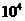 
2,5x
1,0
–
50
1,0
–
Д- 50
П-100
182. Сухие напитки моментального приготовления
2,0 x 103
(для смесей, восстанавливаемых при 37 – 50°С);
3·103, не более, для смесей, восстанавливаемых при 70 – 85°С
2,0 x 103
(для смесей, восстанавливаемых при 37 – 50°С);
3·103, не более, для смесей, восстанавливаемых при 70 – 85°С
1,0
10
100
10
100
Д – 10
 П – 50
IX. Последующие смеси
IX. Последующие смеси
IX. Последующие смеси
IX. Последующие смеси
IX. Последующие смеси
IX. Последующие смеси
IX. Последующие смеси
IX. Последующие смеси
IX. Последующие смеси
IX. Последующие смеси
19. Последующие смеси, быстрорастворимые (моментального приготовления)
2 х 103 (для смесей, восстанавливаемых при 37 – 50 оС), 3 х 103 (для смесей, восстанавливаемых при 70 – 85 оС)
2 х 103 (для смесей, восстанавливаемых при 37 – 50 оС), 3 х 103 (для смесей, восстанавливаемых при 70 – 85 оС)
1
10
100
10
100
Д – 10
П – 50
20. Последующие смеси, требующие термической обработки после восстановления
2,5 х 104
2,5 х 104
1
–
50
1
–
Д – 50
П – 100
X. Каши сухие молочные
X. Каши сухие молочные
X. Каши сухие молочные
X. Каши сухие молочные
X. Каши сухие молочные
X. Каши сухие молочные
X. Каши сухие молочные
X. Каши сухие молочные
X. Каши сухие молочные
X. Каши сухие молочные
21. Каши сухие молочные быстрорастворимые (моментального приготовления)
1 х 104
1 х 104
1
–
50
1
2 х 102
Д – 50
П – 100
22. Каши сухие молочные, требующие варки
5 х 104
5 х 104
0,1
–
50
–
–
Д – 100
П – 200
XI. Каши молочные, готовые к употреблению
XI. Каши молочные, готовые к употреблению
XI. Каши молочные, готовые к употреблению
XI. Каши молочные, готовые к употреблению
XI. Каши молочные, готовые к употреблению
XI. Каши молочные, готовые к употреблению
XI. Каши молочные, готовые к употреблению
XI. Каши молочные, готовые к употреблению
XI. Каши молочные, готовые к употреблению
XI. Каши молочные, готовые к употреблению
23. Каши молочные, готовые к употреблению, стерилизованные
требования промышленной стерильности:
а) после термостатной выдержки при температуре 37 оС в течение 3 – 5 суток отсутствие видимых дефектов и признаков порчи (вздутие упаковки, изменение внешнего вида и другие), отсутствие изменений вкуса и консистенции
б) после термостатной выдержки допускаются изменения:
титруемой кислотности - не более чем на 2 оТ
КМАФАнМ - не более 10 КОЕ/см3 (г)
24. Каши молочные, готовые к употреблению, изготовленные на молочных кухнях
1 х 103
1 х 103
1
–
50
1
–
–
XIII. Низколактозные и безлактозные продукты
XIII. Низколактозные и безлактозные продукты
XIII. Низколактозные и безлактозные продукты
XIII. Низколактозные и безлактозные продукты
XIII. Низколактозные и безлактозные продукты
XIII. Низколактозные и безлактозные продукты
XIII. Низколактозные и безлактозные продукты
XIII. Низколактозные и безлактозные продукты
XIII. Низколактозные и безлактозные продукты
XIII. Низколактозные и безлактозные продукты
25. Низколактозные продукты*****
2 х 103
2 х 103
1
–
100
10
100
Д – 50
П – 100
26. Безлактозные продукты*****
2 х 103 
2 х 103 
1
10
100
10
100
Д – 50
П – 10
XIV. Сухие молочные высокобелковые продукты
XIV. Сухие молочные высокобелковые продукты
XIV. Сухие молочные высокобелковые продукты
XIV. Сухие молочные высокобелковые продукты
XIV. Сухие молочные высокобелковые продукты
XIV. Сухие молочные высокобелковые продукты
XIV. Сухие молочные высокобелковые продукты
XIV. Сухие молочные высокобелковые продукты
XIV. Сухие молочные высокобелковые продукты
XIV. Сухие молочные высокобелковые продукты
27. Сухие молочные высокобелковые продукты
2,5 х 104
2,5 х 104
0,3
–
50
1
–
Д – 50
П – 100
XV. Сухие продукты на молочной основе
XV. Сухие продукты на молочной основе
XV. Сухие продукты на молочной основе
XV. Сухие продукты на молочной основе
XV. Сухие продукты на молочной основе
XV. Сухие продукты на молочной основе
XV. Сухие продукты на молочной основе
XV. Сухие продукты на молочной основе
XV. Сухие продукты на молочной основе
XV. Сухие продукты на молочной основе
28. Сухие продукты на молочной основе
–
–
0,3
–
50
1
–
Д – 50
П – 100ПРИЛОЖЕНИЕ № 3
к техническому регламенту
Таможенного союза
"О безопасности молока
и молочной продукции"
(ТР ТС 033/2013)
Молочная продукция
Органолептические показатели идентификации продуктов переработки молока
Органолептические показатели идентификации продуктов переработки молока
Органолептические показатели идентификации продуктов переработки молока
Органолептические показатели идентификации продуктов переработки молока
Молочная продукция
внешний вид
консистенция
вкус и запах
цвет
1
2
3
4
5
Молоко питьевое
непрозрачная жидкость
жидкая однородная нетягучая
характерные для молока с легким привкусом кипячения. Допускается сладковатый привкус
белый, допускается с синеватым оттенком для обезжиренного молока, от светло-кремового до кремового – для топленого, стерилизованного, ультрапастеризованного, ультравысокотемпературно-обработанного молока, для обогащенного молока – в зависимости от цвета, используемого для обогащения компонента
Восстановленное молоко
непрозрачная жидкость
жидкая однородная нетягучая
характерные для молока с легким привкусом кипячения. Допускается сладковатый привкус. Допускается привкус сухого молока, недостаточно выраженный вкус и запах
белый, допускается с синеватым оттенком для обезжиренного молока, со светло-кремовым оттенком – для восстановленного топленого, стерилизованного, ультрапастеризованного, ультравысокотемпературно-обработанного, стерилизованного молока, для обогащенного восстановленного молока – в зависимости от цвета, используемого для обогащения компонента.
Сливки питьевые
однородная непрозрачная жидкость
однородная в меру вязкая
характерные для сливок с легким привкусом кипячения. Допускается сладковато-солоноватый привкус
белый с кремовым оттенком, равномерный по всей массе, светло-кремовый для стерилизованных сливок
Ряженка, варенец
однородная с нарушенным или ненарушенным сгустком без газообразования жидкость
однородная с нарушенным или ненарушенным сгустком без газообразования жидкость
чистые кисломолочные 
с выраженным привкусом пастеризации
светло-кремовый равномерный, для варенца – от белого до светло-кремового
Ацидофилин
однородная тягучая жидкость
однородная тягучая жидкость
чистый кисломолочный слегка острый вкус
молочно-белый равномерный
Кефир, кисломолочные продукты жидкие
однородная с нарушенным или ненарушенным сгустком жидкость. Для продуктов, изготовленных с применением дрожжей, допускается газообразование. При добавлении пищевкусовых компонентов - с их наличием
однородная с нарушенным или ненарушенным сгустком жидкость. Для продуктов, изготовленных с применением дрожжей, допускается газообразование. При добавлении пищевкусовых компонентов - с их наличием
чистый кисломолочный, слегка острый вкус, или вкус и запах, обусловленные добавленными компонентами. Для продуктов, изготовленных с применением дрожжей, допускается дрожжевой привкус
молочно-белый равномерный или обусловленный добавленными компонентами
Йогурт 
однородная в меру вязкая жидкость. При добавлении стабилизатора – желеобразная или кремообразная. При добавлении пищевкусовых компонентов – с их наличием
однородная в меру вязкая жидкость. При добавлении стабилизатора – желеобразная или кремообразная. При добавлении пищевкусовых компонентов – с их наличием
кисломолочные. При добавлении сахара или подсластителей – в меру сладкий вкус. При добавлении пищевкусовых компонентов – обусловленный добавленными компонентами
молочно-белый равномерный или обусловленный добавленными компонентами
Творог, творожная масса, творожные продукты
мягкая мажущаяся или рассыпчатая с наличием ощутимых частиц молочного белка или без них. При добавлении пищевкусовых компонентов – с их наличием
мягкая мажущаяся или рассыпчатая с наличием ощутимых частиц молочного белка или без них. При добавлении пищевкусовых компонентов – с их наличием
чистый кисломолочный, допускается привкус сухого молока. При введении сахара или подсластителей – в меру сладкий. При добавлении пищевкусовых компонентов – обусловленный добавленными компонентами
белый или с кремовым оттенком, равномерный или обусловленный добавленными компонентами
Сметана
однородная масса с глянцевой поверхностью
однородная масса с глянцевой поверхностью
чистый кисломолочный. Допускается привкус топленого масла
белый с кремовым оттенком, равномерный
Мороженое
порции однослойного или многослойного мороженого различной формы, полностью или частично покрытые глазурью (шоколадом) или без глазури (шоколада)
плотная, однородная, без ощутимых комочков жира, стабилизатора и эмульгатора, частичек белка и лактозы, кристаллов льда. При добавлении пищевкусовых компонентов – с их наличием. В глазированном мороженом структура глазури (шоколада) однородная, без ощутимых частиц сахара, какао-продуктов, сухих молочных продуктов, с наличием частиц орехов, вафельной крошки и других компонентов - при их использовании
чистый, характерный для данного вида мороженого вкус
характерный для данного вида мороженого, равномерный по всей массе однослойного или по всей массе каждого слоя многослойного мороженого. Для глазированного мороженого цвет покрытия, характерный для данного вида глазури
Топленое масло
зернистая или плотная, гомогенная, в расплавленном виде – прозрачная, без осадка
зернистая или плотная, гомогенная, в расплавленном виде – прозрачная, без осадка
вкус и запах вытопленного молочного жира без посторонних привкусов и запахов
от светло-желтого до желтого, равномерный
Молочный жир
гомогенная, плотная, в расплавленном виде – прозрачная, без осадка
гомогенная, плотная, в расплавленном виде – прозрачная, без осадка
чистый, нейтральный, характерный для молочного жира
от белого до желтого, однородный по всей массе
Масло сливочное, паста масляная
плотная, однородная, пластичная, поверхность на срезе блестящая, сухая. Допускается поверхность слабо блестящая или слегка матовая с наличием единичных мельчайших капелек влаги, консистенция недостаточно плотная и пластичная, слабо крошащаяся. При добавлении пищевкусовых компонентов - с их наличием
плотная, однородная, пластичная, поверхность на срезе блестящая, сухая. Допускается поверхность слабо блестящая или слегка матовая с наличием единичных мельчайших капелек влаги, консистенция недостаточно плотная и пластичная, слабо крошащаяся. При добавлении пищевкусовых компонентов - с их наличием
для сладкосливочного масла и сладкосливочной пасты масляной – выраженный сливочный вкус и привкус пастеризации без посторонних привкусов и запахов. Для кислосливочного масла и кислосливочной пасты масляной – выраженный сливочный вкус с кисломолочным привкусом без посторонних привкусов и запахов. Для подсырного масла и пасты масляной допускается сывороточный привкус. Для всех видов масла и пасты масляной допускается слабокормовой привкус и (или) недостаточно выраженные привкусы: сливочный, пастеризации, перепастеризации и растопленного масла, кисломолочный. При добавлении пищевкусовых компонентов - обусловленный добавленными компонентами
от светло-желтого до желтого, однородный, равномерный. При добавлении пищевкусовых компонентов – обусловленный цветом добавленных компонентов
Сыр, молокосодержащий продукт с заменителем молочного жира, произведенный по технологии сыра, сухие, в том числе плавленые
форма упаковки
порошкообразная или твердая, ломкая или другая. При добавлении пищевкусовых компонентов - с их наличием
сырный, с запахом и привкусами, характерными для конкретного наименования сыра. При добавлении пищевкусовых компонентов - обусловленный добавленными компонентами
От белого до желтого. При добавлении пищевкусовых компонентов - обусловленный добавленными компонентами
Сыр, молокосодержащий продукт с заменителем молочного жира, произведенный по технологии сыра, сверхтвердые
форма различная
ломкая, зернистая или другая. Без рисунка или с глазками различных формы и расположения. При добавлении пищевкусовых компонентов - с их наличием
сырный, сладковато-пряный с различной степенью выраженности, характерный для конкретного наименования сыра
от светло-желтого до желтого. При добавлении пищевкусовых компонентов - обусловленный добавленными компонентами
Сыр, молокосодержащий продукт с заменителем молочного жира, произведенный по технологии сыра, твердые
форма бруска, цилиндра или другая произвольная форма
однородная, плотная, слегка ломкая или другая. Глазки крупные, средние, мелкие или отсутствуют. При добавлении пищевкусовых компонентов - с их наличием
сырный, сладковато-пряный с различной степенью выраженности, характерный для конкретного наименования сыра. При добавлении пищевкусовых компонентов - обусловленный добавленными компонентами
от светло-желтого до желтого, равномерный. При добавлении пищевкусовых компонентов - обусловленный добавленными компонентами
Сыр, молокосодержащий продукт с заменителем молочного жира, произведенный по технологии сыра, полутвердые
форма бруска, высокого или низкого цилиндра, шара, эллипса или другая произвольная форма
однородная, эластичная, пластичная. Глазки крупные, средние или мелкие, различных формы и расположения или отсутствуют. При добавлении пищевкусовых компонентов - с их наличием
для сыров с высокой температурой второго нагревания - сырный, сладковатый, пряный с различной степенью выраженности, характерной для конкретного наименования сыра, для сыров с промежуточной и низкой температурой второго нагревания - сырный, кисловатый, слегка пряный, острый, с различной степенью выраженности, характерный для конкретного наименования сыра. При использовании плесени или слизи - обусловленные видом плесневой или слизневой микрофлоры. При добавлении пищевкусовых компонентов - обусловленный добавленными компонентами
от белого до светло-желтого, равномерный, мраморный или другой. У сыров с плесенью - прожилки введенной плесени. У сыров с поверхностной плесенью - ее наличие. При добавлении пищевкусовых компонентов - обусловленный добавленными компонентами
Сыр, молокосодержащий продукт с заменителем молочного жира, произведенный по технологии сыра, мягкие
форма низкого цилиндра или другая произвольная форма
от мягкой пластичной, плотной, слегка упругой до нежной, мажущейся, маслянистой. Допускается слегка ломкая, крошащаяся. Рисунок отсутствует. Допускается наличие небольшого количества глазков и пустот неправильной формы. При добавлении пищевкусовых компонентов - с их наличием
кисломолочный или сырный, характерный для конкретного наименования сыра. При использовании плесени или слизи - обусловленные видом плесневой или слизневой микрофлоры. При добавлении пищевкусовых компонентов - обусловленный добавленными компонентами
от белого до желтого. У сыров с плесенью - прожилки введенной плесени, у сыров с поверхностной плесенью - ее наличие. При добавлении пищевкусовых компонентов - обусловленный добавленными компонентами
Сыр плавленый, молокосодержащий продукт с заменителем молочного жира, произведенный по технологии плавленого сыра, ломтевые
форма упаковки
от плотной, слегка упругой до пластичной, однородная по всей массе, сохраняющая форму после нарезания. При добавлении пищевкусовых компонентов - с их наличием
чистый, характерный для конкретного наименования сыра. У копченого - с привкусом копчения. При добавлении пищевкусовых компонентов - обусловленный добавленными компонентами
от белого до интенсивно-желтого, равномерный. У копченого - от светло-желтого до желтого; у сладких сыров - от белого до коричневого. При добавлении пищевкусовых компонентов - обусловленный добавленными компонентами
Сыр плавленый, молокосодержащий продукт с заменителем молочного жира, произведенный по технологии плавленого сыра, пастообразные
форма упаковки
от мягкой пластичной до нежной, мажущейся, кремообразной, однородная по всей массе. При добавлении пищевкусовых компонентов - с их наличием
чистый, характерный для конкретного наименования сыра. При добавлении пищевкусовых компонентов - обусловленный добавленными компонентами
от белого до интенсивно-желтого, равномерный. У сладких сыров - от белого до коричневого. При добавлении пищевкусовых компонентов - обусловленный добавленными компонентами
Молоко сухое
однородный порошок
мелкий сухой порошок
чистый, свойственный свежему пастеризованному молоку
белый со светло-кремовым оттенком
Сливки сухие
однородный порошок
мелкий сухой порошок
чистый, свойственный свежим пастеризованным сливкам
белый со светло-кремовым оттенком
Молоко, сливки концентрированные
однородная жидкость
однородная, в меру вязкая жидкость
сладковато-солоноватый вкус, свойственный топленому молоку
светло-кремовый
Молоко, сливки, сгущенные с сахаром
вязкая однородная масса
однородная, вязкая по всей массе, без наличия ощущаемых кристаллов молочного сахара. Допускается мучнистая консистенция и незначительный осадок лактозы на дне тары при хранении
чистый, сладкий, с выраженным вкусом пастеризованного молока. У молока, сгущенного с сахаром, подвергнутого дополнительной термической обработке, – карамельный привкус. Допускается наличие легкого кормового привкуса
белый с кремовым оттенком, равномерный. При термической обработке и изготовлении с кофе и какао – коричневый
Сыворотка
прозрачная или полупрозрачная жидкость
жидкая, однородная
характерный для сыворотки, для творожной сыворотки - кисловатый вкус, для подсырной сыворотки – сладковатый или солоноватый вкус
от бледно-зеленого до светло-желтого
Сыворотка молочная сухая
мелкий порошок или порошок, состоящий из единичных и агломерированных частиц сухой сыворотки
допускается незначительное количество комочков, рассыпающихся при легком механическом воздействии
свойственный молочной сыворотке, сладковатый, солоноватый, кисловатый вкус
от белого до желтого, однородный по всей массе
Пахта
непрозрачная жидкость без осадка и хлопьев
жидкая, однородная
характерный для пахты, для пахты сладкосливочного масла – молочный, для пахты кислосливочного масла – кисломолочный вкус. Допускается привкус пастеризации или слабокормовой привкус
от белого до светло-желтого
Казеин
однородный порошок или кристаллическое вещество
порошок либо сухое плотное или пористое зерно любой формы
без запаха, вкус нейтральный
от белого до светло-кремового
Лактулоза
кристаллическое вещество
мелкие кристаллы неоднородной формы
без запаха, сладкий вкус
белый
Концентрат лактулозы
однородная вязкая жидкость
однородная, вязкая
вкус от сладковатого до кислосладкого. Допускается привкус и запах карамелизации
от светло-желтого до темно-желтого
Спред сливочно-растительный
поверхность матовая или слабоблестящая, сухая на вид
пластичная однородная, плотная или мягкая
вкус сливочный, сладко-сливочный или кислосливочный
от белого до светло-желтого, однородный
Смесь топленая сливочно-растительная
зернистая или однородная (плотная или мягкая)
зернистая или однородная (плотная или мягкая)
вкус и запах топленого молочного жира
от светло-желтого до желтого, однородный
Молочные составные продукты, молокосодержащие продукты, молокосодержащие продукты с заменителем молочного жира
в соответствии с описанием, представленным изготовителем, со вкусом, цветом и (или) запахом, обусловленными добавленными пищевкусовыми компонентами, использованием глазури или других пищевых продуктов
в соответствии с описанием, представленным изготовителем, со вкусом, цветом и (или) запахом, обусловленными добавленными пищевкусовыми компонентами, использованием глазури или других пищевых продуктов
в соответствии с описанием, представленным изготовителем, со вкусом, цветом и (или) запахом, обусловленными добавленными пищевкусовыми компонентами, использованием глазури или других пищевых продуктов
в соответствии с описанием, представленным изготовителем, со вкусом, цветом и (или) запахом, обусловленными добавленными пищевкусовыми компонентами, использованием глазури или других пищевых продуктовПРИЛОЖЕНИЕ № 4
к техническому регламенту
Таможенного союза
"О безопасности молока
и молочной продукции"
(ТР ТС 033/2013)
Продукт, группа продуктов
Потенциально опасные вещества
Допустимые уровни, мг/кг (л), не более
1
2
3
Сырое молоко, сырое обезжиренное молоко, сырые сливки и вся молочная продукция
антибиотики:
Сырое молоко, сырое обезжиренное молоко, сырые сливки и вся молочная продукция
левомицетин (хлорамфеникол)
не допускается (менее 0,01)
не допускается (менее 0,0003)*
Сырое молоко, сырое обезжиренное молоко, сырые сливки и вся молочная продукция
тетрациклиновая группа
не допускается (менее 0,01)
Сырое молоко, сырое обезжиренное молоко, сырые сливки и вся молочная продукция
стрептомицин
не допускается (менее 0,2)
Сырое молоко, сырое обезжиренное молоко, сырые сливки и вся молочная продукция
пенициллин
не допускается (менее 0,004)ПРИЛОЖЕНИЕ № 5
к техническому регламенту
Таможенного союза
"О безопасности молока
и молочной продукции"
(ТР ТС 033/2013)
Продукт
КМАФАнМ*, КОЕ**/ см3 (г), не более***
Объем (масса) продукта, см3 (г), в которой не допускаются
Объем (масса) продукта, см3 (г), в которой не допускаются
Содержание соматических клеток, в 1 см3 (г), не более***
Продукт
КМАФАнМ*, КОЕ**/ см3 (г), не более***
БГКП (колиформы)****
Патогенные, в том числе сальмонеллы
Содержание соматических клеток, в 1 см3 (г), не более***
1
2
3
4
5
Сырое молоко
5 х 105
–
25
7,5 х 105
Сырое обезжиренное молоко
5 х 105
–
25
–
Сырые сливки 
5 х 105
–
25
–
Сырое молоко для производства:
а) детского питания
3 х 105
–
25
5 х 105
б) сыров и стерилизованного молока 
5 х 105
–
25
5 х 105ПРИЛОЖЕНИЕ № 6
к техническому регламенту
Таможенного союза
"О безопасности молока
и молочной продукции"
(ТР ТС 033/2013)
Наименование показателя
Параметры
1
2
Массовая доля жира, %
не менее 2,8 
Массовая доля белка, %
не менее 2,8
Массовая доля сухих обезжиренных веществ молока, %
не менее 8,2
Консистенция
однородная жидкость без осадка и хлопьев. 
Замораживание не допускается
Вкус и запах
вкус и запах чистые, без посторонних привкусов и запахов, не свойственных свежему молоку
Цвет
от белого до светло-кремового
Кислотность, оТ
16 – 21
Плотность (кг/ м3), не менее*
1027 (при температуре 20 оС)
Температура замерзания, оС (используется при подозрении на фальсификацию), не выше
– 0,505
Вид животного
Содержание составных частей молока, % *
Содержание составных частей молока, % *
Содержание составных частей молока, % *
Плотность при температуре 20 оС, не менее
Кислотность, оТ, не более
Вид животного
жир, не менее
белок, не менее
сухие вещества, в среднем
Плотность при температуре 20 оС, не менее
Кислотность, оТ, не более
1
2
3
4
5
6
коза
2,5
2,8
11,5
1027-1030
13-24
Овца
6,2
5,1
18,5
1034
25
Кобыла
1,0
2,1
10,7
1032
6,5
Верблюдица
3
3,8
15
1032
17,5
Буйволица
7,5
4,2
17,5
1029
17
Ослица
1,2
1,7
9,9
1011
6ПРИЛОЖЕНИЕ № 7
к техническому регламенту
Таможенного союза
"О безопасности молока
и молочной продукции"
(ТР ТС 033/2013)
Наименование показателя
Параметры
1
2
Массовая доля жира, %, не менее
10
Кислотность, оТ
10 – 19
Консистенция
однородная гомогенная. Допускаются единичные комочки жира
Вкус и запах
вкус и запах выраженные сливочные, чистые, сладковатые
Цвет
белый с кремовым оттенком, однородныйПРИЛОЖЕНИЕ № 8
к техническому регламенту
Таможенного союза
"О безопасности молока
и молочной продукции"
(ТР ТС 033/2013)
Продукт
КМАФАнМ*, КОЕ**/см3 (г), не более
Объем (масса) продукта, см3 (г), в которой не допускаются
Объем (масса) продукта, см3 (г), в которой не допускаются
Объем (масса) продукта, см3 (г), в которой не допускаются
Объем (масса) продукта, см3 (г), в которой не допускаются
Дрожжи (Д), плесени (П), КОЕ/см3 (г), не более
Примечание
Продукт
КМАФАнМ*, КОЕ**/см3 (г), не более
БГКП*** (колиформы)
патогенные, в том числе сальмонеллы
стафилококки S.aureus
листерии L.mono-cytogenes
Дрожжи (Д), плесени (П), КОЕ/см3 (г), не более
Примечание
1
2
3
4
5
6
7
8
I. Питьевое молоко, восстановленное молоко, питьевые сливки, молочный напиток, молочная сыворотка, пахта, продукты на их основе, термически обработанные
I. Питьевое молоко, восстановленное молоко, питьевые сливки, молочный напиток, молочная сыворотка, пахта, продукты на их основе, термически обработанные
I. Питьевое молоко, восстановленное молоко, питьевые сливки, молочный напиток, молочная сыворотка, пахта, продукты на их основе, термически обработанные
I. Питьевое молоко, восстановленное молоко, питьевые сливки, молочный напиток, молочная сыворотка, пахта, продукты на их основе, термически обработанные
I. Питьевое молоко, восстановленное молоко, питьевые сливки, молочный напиток, молочная сыворотка, пахта, продукты на их основе, термически обработанные
I. Питьевое молоко, восстановленное молоко, питьевые сливки, молочный напиток, молочная сыворотка, пахта, продукты на их основе, термически обработанные
I. Питьевое молоко, восстановленное молоко, питьевые сливки, молочный напиток, молочная сыворотка, пахта, продукты на их основе, термически обработанные
I. Питьевое молоко, восстановленное молоко, питьевые сливки, молочный напиток, молочная сыворотка, пахта, продукты на их основе, термически обработанные
1. Питьевое молоко, восстановленное молоко, молочный напиток, в потребительской таре, в том числе обогащенные витаминами, макро- и микроэлементами, лактулозой, пребиотиками: 
а) пастеризованные
1 х 105
0,01
25
1
25
–
б) стерилизованные
-
–
–
–
–
–
требования промышленной стерильности:
а) после термостатной выдержки при температуре 37 оС в течение 3 – 5 суток отсутствие видимых дефектов и признаков порчи (вздутие упаковки, изменение внешнего вида и другие), отсутствие изменений вкуса и консистенции
б) после термостатной выдержки допускаются изменения: 
титруемой кислотности - не более чем на 2 оТ КМАФАнМ – не более 10 КОЕ/ см3 (г)
в) ультрапастеризованные (УВТ) (с асептическим розливом)
-
–
–
–
–
–
требования промышленной стерильности:
а) после термостатной выдержки при температуре 37 оС в течение 3 – 5 суток отсутствие видимых дефектов и признаков порчи (вздутие упаковки, изменение внешнего вида и другие), отсутствие изменений вкуса и консистенции
б) после термостатной выдержки допускаются изменения: 
титруемой кислотности - не более чем на 2 оТ КМАФАнМ – не более 10 КОЕ/ см3 (г)
г) ультрапастеризованные (без асептического розлива)
100
10
100
10
25
–
д) топленые
2,5 х 103
0,1
25
–
25
–
2. Молоко, подвергнутое, термической обработке, как минимум пастеризации"******", молочный напиток во флягах и цистернах
2x105
0,01
25
0,1
25
–
3. Молочная сыворотка и пахта:
а) в потребительской таре
1x105
0,01
25
1
25
–
б) во флягах и цистернах
2x105
0,01
25
0,1
25
–
4. Сливки и продукты на их основе, в том числе в потребительской таре, в том числе: 
а) пастеризованные
1 х 105
0,01
25
1
25
–
б) стерилизованные
требования промышленной стерильности:
а) после термостатной выдержки при температуре 37 оС в течение 3 – 5 суток отсутствие видимых дефектов и признаков порчи (вздутие упаковки, изменение внешнего вида и другие), отсутствие изменений вкуса и консистенции 
б) после термостатной выдержки допускаются изменения: 
титруемой кислотности - не более чем на 2 оТ КМАФАнМ – не более 10 КОЕ/ см3 (г)
в) обогащенные
1 х 105
0,01
25
1
25
–
г) взбитые
1 х 105
0,1
25
0,1
25
–
5. Сливки и продукты на их основе, в том числе во флягах, цистернах
2 х 105
0,01
25
0,1
25
–
6. Напитки, коктейли, кисели, желе, соусы, кремы, пудинги, муссы, пасты, суфле, произведенные на основе молока, сливок, пахты, сыворотки, пастеризованные
1 х 105
0,1
25
1
25
–
7. Продукты кисломолочные, продукты на их основе, со сроком годности не более 72 ч.:
а) без компонентов
молочно-кислых микроорганизмов - не менее 1 х 107
0,01
25
1
–
–
б) с компонентами
молочно-кислых микроорганизмов - не менее 1 х 107
0,01
25
1
–
–
8. Продукты кисломолочные, продукты на их основе, со сроком годности более 72 ч.:
а) без компонентов
молочно-кислых микроорганизмов - не менее 1 х 107
0,1
25
1
–
Д – 50****П – 50
б) с компонентами
молочно-кислых микроорганизмов - не менее 1 х 107
0,01
25
1
–
Д – 50****П – 50
в) обогащенные бифидобактериями и другими пробиотическими микроорганизмами
бифидобактерий и (или) других пробиотических микроорганизмов - не менее 1 х 106 в сумме
0,1
25
1
–
Д – 50****П – 50
9. Сметана, продукты на ее основе, в том числе с компонентами
молочно-кислых микроорганизмов - не менее 1 х 107
0,001 (для термически обработанных после сквашивания сметанных продуктов – 0,1 г/ см3)
25
1
–
для продуктов со сроком годности более 72 ч. –
Д – 50
П – 50
10. Термически обработанные сквашенные молочные и молочные составные продукты:
а) без компонентов
–
1
25
1
25
Д – 50
П – 50
б) с компонентами
–
1
25
1
25
Д – 50
П – 50
II. Творог, творожная масса, творожные продукты, продукты на их основе
II. Творог, творожная масса, творожные продукты, продукты на их основе
II. Творог, творожная масса, творожные продукты, продукты на их основе
II. Творог, творожная масса, творожные продукты, продукты на их основе
II. Творог, творожная масса, творожные продукты, продукты на их основе
II. Творог, творожная масса, творожные продукты, продукты на их основе
II. Творог, творожная масса, творожные продукты, продукты на их основе
II. Творог, творожная масса, творожные продукты, продукты на их основе
11. Творог без компонентов (кроме произведенного с использованием ультрафильтрации, сепарирования, зерненного творога):
а) со сроком годности не более 72 ч.
молочнокислых микроорганизмов - не менее 1 х 106
0,001
25
0,1
–
–
б) со сроком годности более 72 ч.
молочнокислых микроорганизмов – 
не менее 
1x106
0,01
25
0,1
–
Д – 100
П – 50
в) замороженный
микрофлора, характерная для творожной закваски, отсутствие клеток посторонней микрофлоры
0,01
25
0,1
–
Д – 100
П – 50
12. Творог, произведенный с использованием ультрафильтрации, сепарирования:
а) со сроком годности не более 72 ч.
микрофлора, характерная для творожной закваски, отсутствие клеток посторонней микрофлоры
0,01
25
0,1
–
–
б) со сроком годности более 72 ч.
микрофлора, характерная для творожной закваски, отсутствие клеток посторонней микрофлоры
0,01
25
0,1
–
Д – 50
П – 50
13. Творог зерненый
микрофлора, характерная для творожной закваски, отсутствие клеток посторонней микрофлоры
0,01
25
0,1
–
Д – 100
П – 50
14. Творог с компонентами, творожная масса, сырки творожные:
а) со сроком годности не более 72 ч. 
микрофлора, характерная для творожной закваски, отсутствие клеток посторонней микрофлоры
0,001
25
0,1
–
–
б) со сроком годности более 72 ч. 
микрофлора, характерная для творожной закваски, отсутствие клеток посторонней микрофлоры
0,01
25
0,1
–
Д – 100
П – 50
в) замороженные
микрофлора, характерная для творож-ной закваски, отсутствие клеток посторонней микрофлоры
0,01
25
0,1
–
Д – 100
П – 50
15. Творожные продукты:
микрофлора, характерная для творож-ной закваски, отсутствие клеток посторонней микрофлоры
а) со сроком годности не более 72 ч. 
микрофлора, характерная для творожной закваски, отсутствие клеток посторонней микрофлоры
0,01
25
0,1
–
–
б) со сроком годности более 
72 ч. 
микрофлора, характерная для творожной закваски, отсутствие клеток посторонней микрофлоры
0,01
25
0,1
–
Д – 100
П – 50
в) замороженные
–
0,01
25
0,1
–
Д – 100
П – 50
16. Термически обработанные творожные продукты, в том числе с компонентами
–
0,1
25
1
–
50 в сумме
17. Альбумин молочный, продукты на его основе, кроме вырабатываемых путем сквашивания
2 х 105
0,1
25
0,1
–
Д – 100
П – 50
III. Молоко, сливки, пахта, сыворотка, молочные продукты, молочные составные продукты на их основе, концентрированные и сгущенные стерилизованные, консервы молочные, молочные составные
III. Молоко, сливки, пахта, сыворотка, молочные продукты, молочные составные продукты на их основе, концентрированные и сгущенные стерилизованные, консервы молочные, молочные составные
III. Молоко, сливки, пахта, сыворотка, молочные продукты, молочные составные продукты на их основе, концентрированные и сгущенные стерилизованные, консервы молочные, молочные составные
III. Молоко, сливки, пахта, сыворотка, молочные продукты, молочные составные продукты на их основе, концентрированные и сгущенные стерилизованные, консервы молочные, молочные составные
III. Молоко, сливки, пахта, сыворотка, молочные продукты, молочные составные продукты на их основе, концентрированные и сгущенные стерилизованные, консервы молочные, молочные составные
III. Молоко, сливки, пахта, сыворотка, молочные продукты, молочные составные продукты на их основе, концентрированные и сгущенные стерилизованные, консервы молочные, молочные составные
III. Молоко, сливки, пахта, сыворотка, молочные продукты, молочные составные продукты на их основе, концентрированные и сгущенные стерилизованные, консервы молочные, молочные составные
III. Молоко, сливки, пахта, сыворотка, молочные продукты, молочные составные продукты на их основе, концентрированные и сгущенные стерилизованные, консервы молочные, молочные составные
18. Молоко сгущенное, концентрированное стерилизованное, сливки сгущенные стерилизованные, молочные продукты и молочные составные продукты сгущенные стерилизованные
требования промышленной стерильности:
а) после термостатной выдержки при температуре 37 оС в течение 6 суток отсутствие видимых дефектов и признаков порчи (вздутие упаковки, изменение внешнего вида и другие), отсутствие изменений вкуса и консистенции
б) после термостатной выдержки:
не допускаются изменения титруемой кислотности в микроскопическом препарате не должны обнаруживаться клетки микроорганизмов
в) дополнительное требование к продуктам детского питания – отсутствие при посеве проб грибов, дрожжей, молочнокислых микроорганизмов
19. Молоко сгущенное и концентрированное, сыворотка концентрированная (сгущенная) в транспортной упаковке, в том числе во флягах и цистернах
2x105
0,01
25
0,1
25
–
20. Молоко, сливки, сгущенные с сахаром, в потребительской таре:
а) без компонентов
2 х 104
1
25
–
–
–
б) с компонентами
2 х 104
1
25
–
–
–
21. Молоко, сливки сгущенные с сахаром в транспортной таре
4 х 104
1
25
–
–
–
22. Пахта, сыворотка сгущенные без сахара и с сахаром
5 х 104
1
25
–
–
–
23. Продукты молочные составные сгущенные с сахаром
3,5 х 104
1
25
–
–
–
IV. Молочные продукты, молочные составные, сухие, сублимированные (молоко, сливки, кисломолочные продукты, напитки, смеси для мороженого, сыворотка, пахта, обезжиренное молоко)
IV. Молочные продукты, молочные составные, сухие, сублимированные (молоко, сливки, кисломолочные продукты, напитки, смеси для мороженого, сыворотка, пахта, обезжиренное молоко)
IV. Молочные продукты, молочные составные, сухие, сублимированные (молоко, сливки, кисломолочные продукты, напитки, смеси для мороженого, сыворотка, пахта, обезжиренное молоко)
IV. Молочные продукты, молочные составные, сухие, сублимированные (молоко, сливки, кисломолочные продукты, напитки, смеси для мороженого, сыворотка, пахта, обезжиренное молоко)
IV. Молочные продукты, молочные составные, сухие, сублимированные (молоко, сливки, кисломолочные продукты, напитки, смеси для мороженого, сыворотка, пахта, обезжиренное молоко)
IV. Молочные продукты, молочные составные, сухие, сублимированные (молоко, сливки, кисломолочные продукты, напитки, смеси для мороженого, сыворотка, пахта, обезжиренное молоко)
IV. Молочные продукты, молочные составные, сухие, сублимированные (молоко, сливки, кисломолочные продукты, напитки, смеси для мороженого, сыворотка, пахта, обезжиренное молоко)
IV. Молочные продукты, молочные составные, сухие, сублимированные (молоко, сливки, кисломолочные продукты, напитки, смеси для мороженого, сыворотка, пахта, обезжиренное молоко)
24. Молоко коровье сухое
а) для непосредственного употребления
5 х 104
0,1
25
1
–
–
б) для промышленной переработки
1 х 105
0,1
25
1
–
–
25. Напитки сухие молочные
1 х 105
0,01
25
1
–
П – 50
26. Сливки сухие и сливки сухие с сахаром
7 х 104
0,1
25
1
–
–
27. Сыворотка молочная сухая
1 х 105
0,1
25
1
25
Д – 50
П – 100
28. Смеси сухие для мороженого
5 х 104
0,1
25
1
25 
(для мягкого моро-женого)
–
29. Продукты кисломолочные сухие
1 х 105
0,1
25
1
–
Д – 50
П – 100
30. Пахта, заменитель цельного молока (сухие)
5 х 104
0,1
25
1
–
Д – 50
П – 100
V. Концентраты молочных белков, казеин, молочный сахар, казеинаты, гидролизаты молочных белков, сухие
V. Концентраты молочных белков, казеин, молочный сахар, казеинаты, гидролизаты молочных белков, сухие
V. Концентраты молочных белков, казеин, молочный сахар, казеинаты, гидролизаты молочных белков, сухие
V. Концентраты молочных белков, казеин, молочный сахар, казеинаты, гидролизаты молочных белков, сухие
V. Концентраты молочных белков, казеин, молочный сахар, казеинаты, гидролизаты молочных белков, сухие
V. Концентраты молочных белков, казеин, молочный сахар, казеинаты, гидролизаты молочных белков, сухие
V. Концентраты молочных белков, казеин, молочный сахар, казеинаты, гидролизаты молочных белков, сухие
V. Концентраты молочных белков, казеин, молочный сахар, казеинаты, гидролизаты молочных белков, сухие
31. Казеинаты пищевые
5 х 104 (сульфитредуцирующие клостридии в 0,01 г не допускаются)
0,1
25
–
–
–
32. Концентрат сывороточный белковый
5 х 104
1
25
1
–
–
33. Концентрат казеина пищевого
2,5 х 103
1
25
1
–
–
34. Белок молочный, казеины пищевые
1 х 104(сульфитредуцирующие клостридии в 0,01 г не допускаются)
1
50
1
–
Д – 10
П – 50
35. Сахар молочный рафинированный
1 х 103
1
25
1
–
Д – 50
П – 100
36. Сахар молочный пищевой (лактоза пищевая)
1 х 104
1
25
1
–
Д – 50
П – 100
37. Концентрат лактулозы
5 х 103
1
50
1
–
Д – 50
П – 100
VI. Сыры, молокосодержащие продукты с заменителем молочного жира, произведенные по технологии сыра (сверхтвердые, твердые, полутвердые, мягкие, сывороточно-альбуминные, сухие, сыры плавленые, молокосодержащие продукты с заменителем молочного жира, произведенные по технологии плавленого сыра, сырные пасты, сырные соусы
VI. Сыры, молокосодержащие продукты с заменителем молочного жира, произведенные по технологии сыра (сверхтвердые, твердые, полутвердые, мягкие, сывороточно-альбуминные, сухие, сыры плавленые, молокосодержащие продукты с заменителем молочного жира, произведенные по технологии плавленого сыра, сырные пасты, сырные соусы
VI. Сыры, молокосодержащие продукты с заменителем молочного жира, произведенные по технологии сыра (сверхтвердые, твердые, полутвердые, мягкие, сывороточно-альбуминные, сухие, сыры плавленые, молокосодержащие продукты с заменителем молочного жира, произведенные по технологии плавленого сыра, сырные пасты, сырные соусы
VI. Сыры, молокосодержащие продукты с заменителем молочного жира, произведенные по технологии сыра (сверхтвердые, твердые, полутвердые, мягкие, сывороточно-альбуминные, сухие, сыры плавленые, молокосодержащие продукты с заменителем молочного жира, произведенные по технологии плавленого сыра, сырные пасты, сырные соусы
VI. Сыры, молокосодержащие продукты с заменителем молочного жира, произведенные по технологии сыра (сверхтвердые, твердые, полутвердые, мягкие, сывороточно-альбуминные, сухие, сыры плавленые, молокосодержащие продукты с заменителем молочного жира, произведенные по технологии плавленого сыра, сырные пасты, сырные соусы
VI. Сыры, молокосодержащие продукты с заменителем молочного жира, произведенные по технологии сыра (сверхтвердые, твердые, полутвердые, мягкие, сывороточно-альбуминные, сухие, сыры плавленые, молокосодержащие продукты с заменителем молочного жира, произведенные по технологии плавленого сыра, сырные пасты, сырные соусы
VI. Сыры, молокосодержащие продукты с заменителем молочного жира, произведенные по технологии сыра (сверхтвердые, твердые, полутвердые, мягкие, сывороточно-альбуминные, сухие, сыры плавленые, молокосодержащие продукты с заменителем молочного жира, произведенные по технологии плавленого сыра, сырные пасты, сырные соусы
VI. Сыры, молокосодержащие продукты с заменителем молочного жира, произведенные по технологии сыра (сверхтвердые, твердые, полутвердые, мягкие, сывороточно-альбуминные, сухие, сыры плавленые, молокосодержащие продукты с заменителем молочного жира, произведенные по технологии плавленого сыра, сырные пасты, сырные соусы
38. Сыры, молокосодержащие продукты с заменителем молочного жира, произведенные по технологии сыра (сверхтвердые, твердые, полутвердые, мягкие, сывороточно-альбуминные)
а) без компонентов
–
0,001
25
0,001
25*****
–
б) с компонентами
–
0,001
25
0,001
25*****
–
в) копченые
–
0,001
25
0,001
25*****
–
39. Сыры плавленые и молокосодержащие продукты с заменителем молочного жира, произведенные по технологии плавленого сыра:
а) без компонентов
5 х 103
0,1
25
–
–
Д – 50
П – 50
б) с компонентами
1 х 104
0,1
25
–
–
Д – 100
П – 100
в) копченые
1 х 104
0,1
25
–
–
Д – 100
П – 100
40. Сырные соусы, пасты
1 х 104
0,1
25
–
–
–
41. Сыры, молокосодержащие продукты с заменителем молочного жира, произведенные по технологии сыра сухие
5 х 104
1
25
–
–
–
VII. Масло, паста масляная из коровьего молока, молочный жир
VII. Масло, паста масляная из коровьего молока, молочный жир
VII. Масло, паста масляная из коровьего молока, молочный жир
VII. Масло, паста масляная из коровьего молока, молочный жир
VII. Масло, паста масляная из коровьего молока, молочный жир
VII. Масло, паста масляная из коровьего молока, молочный жир
VII. Масло, паста масляная из коровьего молока, молочный жир
VII. Масло, паста масляная из коровьего молока, молочный жир
42. Масло из коровьего молока:
сливочное (сладкосливочное, кислосливочное, соленое, несоленое):
в кисло-сливочном масле не нормируется
а) без компонентов
1 х 105
0,01
25
0,1
25
100 в сумме
б) с компонентами
1 х 105
0,01
25
0,1
25
Д – 100
П – 100
в) стерилизованное
требования промышленной стерильности:
а) после термостатной выдержки при температуре 37 оС в течение 3 – 5 суток отсутствие видимых дефектов и признаков порчи (вздутие упаковки, изменение внешнего вида и другие), отсутствие изменений вкуса и консистенции
б) после термостатной выдержки допускаются изменения:
кислотности жировой фазы не более чем на 0,5 оК
титруемой кислотности молочной плазмы не более чем на 2 оТ
КМАФАнМ – не более 100 КОЕ/г
43. Масло топленое
1 х 103
1,0
25
–
–
П – 200
44. Масло сухое
1 х 105
0,01
25
0,1
25
100 в сумме
45. Молочный жир
1 х 103
1,0
25
–
–
П – 200
46. Паста масляная:
а) без компонентов
2 х 105
0,01
25
0,1
25
Д – 100
П – 100
б) с компонентами
2 х 105
0,001
25
0,1
25
Д – 100
П – 100
VIII. Сливочно-растительный спред, сливочно-растительная топленая смесь
VIII. Сливочно-растительный спред, сливочно-растительная топленая смесь
VIII. Сливочно-растительный спред, сливочно-растительная топленая смесь
VIII. Сливочно-растительный спред, сливочно-растительная топленая смесь
VIII. Сливочно-растительный спред, сливочно-растительная топленая смесь
VIII. Сливочно-растительный спред, сливочно-растительная топленая смесь
VIII. Сливочно-растительный спред, сливочно-растительная топленая смесь
VIII. Сливочно-растительный спред, сливочно-растительная топленая смесь
47. Сливочно-растительный спред
1 х 105
0,01
25
0,1
25
Д – 100
П – 100
48. Сливочно-растительная топленая смесь
1 х 103
1
25
–
–
П – 200
IX. Мороженое молочное, кисломолочное сливочное, пломбир, с заменителем молочного жира, торты, пирожные, десерты из мороженого, смеси, глазурь для мороженого
IX. Мороженое молочное, кисломолочное сливочное, пломбир, с заменителем молочного жира, торты, пирожные, десерты из мороженого, смеси, глазурь для мороженого
IX. Мороженое молочное, кисломолочное сливочное, пломбир, с заменителем молочного жира, торты, пирожные, десерты из мороженого, смеси, глазурь для мороженого
IX. Мороженое молочное, кисломолочное сливочное, пломбир, с заменителем молочного жира, торты, пирожные, десерты из мороженого, смеси, глазурь для мороженого
IX. Мороженое молочное, кисломолочное сливочное, пломбир, с заменителем молочного жира, торты, пирожные, десерты из мороженого, смеси, глазурь для мороженого
IX. Мороженое молочное, кисломолочное сливочное, пломбир, с заменителем молочного жира, торты, пирожные, десерты из мороженого, смеси, глазурь для мороженого
IX. Мороженое молочное, кисломолочное сливочное, пломбир, с заменителем молочного жира, торты, пирожные, десерты из мороженого, смеси, глазурь для мороженого
IX. Мороженое молочное, кисломолочное сливочное, пломбир, с заменителем молочного жира, торты, пирожные, десерты из мороженого, смеси, глазурь для мороженого
49. Мороженое молочное, сливочное, пломбир, с заменителем молочного жира, закаленное, в том числе с компонентами, торты, пирожные, десерты из мороженого
1 х 105
0,01
25
1
25
–
50. Мороженое молочное, сливочное, пломбир, с заменителем молочного жира, мягкое, в том числе с компонентами
1 х 10 5
0,1
25
1
25
–
51. Жидкие смеси 
для мягкого мороженого 
3 х 104
0,01
25
1
25
–
52. Мороженое кисломолочное
молочнокислых микроорганизмов - не менее 1 х 106
0,1
25
1
25
–
X. Закваски (заквасочные и пробиотические микроорганизмы для изготовления кисломолочных продуктов, кислосливочного масла и сыров)
X. Закваски (заквасочные и пробиотические микроорганизмы для изготовления кисломолочных продуктов, кислосливочного масла и сыров)
X. Закваски (заквасочные и пробиотические микроорганизмы для изготовления кисломолочных продуктов, кислосливочного масла и сыров)
X. Закваски (заквасочные и пробиотические микроорганизмы для изготовления кисломолочных продуктов, кислосливочного масла и сыров)
X. Закваски (заквасочные и пробиотические микроорганизмы для изготовления кисломолочных продуктов, кислосливочного масла и сыров)
X. Закваски (заквасочные и пробиотические микроорганизмы для изготовления кисломолочных продуктов, кислосливочного масла и сыров)
X. Закваски (заквасочные и пробиотические микроорганизмы для изготовления кисломолочных продуктов, кислосливочного масла и сыров)
X. Закваски (заквасочные и пробиотические микроорганизмы для изготовления кисломолочных продуктов, кислосливочного масла и сыров)
53. Закваски для кефира на кефирных грибках
молочнокислых и (или) других микроорганизмов закваски, не менее
1 x 108
3
100
10
–
Д – не менее 1x104
П – 5
54. Закваски для кефирного продукта симбиотические (жидкие)
молочнокислых и (или) других микроорганизмов закваски, не менее
1 x 108
3
100
10
–
Д – не менее 1x104
П – 5
55. Закваски из чистых культур:
а) жидкие, в том числе замороженные
молочнокислых и (или) других микроорганизмов закваски, не менее
1 x 108
10
100
10
–
5 в сумме
для заквасок концентрированных – не менее 1x1010
б) сухие
молочнокислых и (или) других микроорганизмов закваски, не менее
1x109
1
10
1
–
5 в сумме";
для заквасок концентрированных – не менее 
1x 1010
XI. Ферментные препараты молокосвертывающие
XI. Ферментные препараты молокосвертывающие
XI. Ферментные препараты молокосвертывающие
XI. Ферментные препараты молокосвертывающие
XI. Ферментные препараты молокосвертывающие
XI. Ферментные препараты молокосвертывающие
XI. Ферментные препараты молокосвертывающие
XI. Ферментные препараты молокосвертывающие
56. Ферментные препараты молокосвертывающие:
а) животного происхождения
1 х 104
1 E.coli в 25 г/см3
25 сульфитредуцирующие клостридии в 0,01 г
–
–
–
б) растительного происхождения
5 х 104
1
25
–
–
–
в) микробного и грибного происхождения
5 х 104 не должны содержать жизнеспособные формы продуцентов ферментов
1
25
–
–
–
не должны иметь антибиотической активности. Ферментные препараты грибного происхождения не должны содержать микотоксинов
XII. Питательные среды для культивирования заквасочной и пробиотической микрофлоры, сухие на молочной основе
XII. Питательные среды для культивирования заквасочной и пробиотической микрофлоры, сухие на молочной основе
XII. Питательные среды для культивирования заквасочной и пробиотической микрофлоры, сухие на молочной основе
XII. Питательные среды для культивирования заквасочной и пробиотической микрофлоры, сухие на молочной основе
XII. Питательные среды для культивирования заквасочной и пробиотической микрофлоры, сухие на молочной основе
XII. Питательные среды для культивирования заквасочной и пробиотической микрофлоры, сухие на молочной основе
XII. Питательные среды для культивирования заквасочной и пробиотической микрофлоры, сухие на молочной основе
XII. Питательные среды для культивирования заквасочной и пробиотической микрофлоры, сухие на молочной основе
57. Питательные среды для культивирования заквасочной и пробиотической микрофлоры, сухие на молочной основе
5 х 104
0,01
25 сульфитредуцирующие клостридии в 0,01 г
–
–
–
XIII. Молокосодержащие продукты, молокосодержащие продукты с заменителем молочного жира
XIII. Молокосодержащие продукты, молокосодержащие продукты с заменителем молочного жира
XIII. Молокосодержащие продукты, молокосодержащие продукты с заменителем молочного жира
XIII. Молокосодержащие продукты, молокосодержащие продукты с заменителем молочного жира
XIII. Молокосодержащие продукты, молокосодержащие продукты с заменителем молочного жира
XIII. Молокосодержащие продукты, молокосодержащие продукты с заменителем молочного жира
XIII. Молокосодержащие продукты, молокосодержащие продукты с заменителем молочного жира
XIII. Молокосодержащие продукты, молокосодержащие продукты с заменителем молочного жира
58. Молокосодержащие продукты, молокосодержащие продукты с заменителем молочного жира
требования устанавливаются с учетом содержания и соотношения в продукте молочных и немолочных компонентов в нормативных и технических документахПРИЛОЖЕНИЕ № 9
к техническому регламенту
Таможенного союза
"О безопасности молока
и молочной продукции"
(ТР ТС 033/2013)
Продукт, группа продуктов
Потенциально опасные вещества и показатели окислительной порчи
Допустимые уровни, мг/кг (л), не более (для сухих продуктов – в пересчете на восстановленный продукт)
1
2
3
Все молочные продукты
антибиотики:
левомицетин (хлорамфеникол)
не допускается (менее 0,0003)
тетрациклиновая группа
не допускается (менее 0,01)
пенициллин
не допускается (менее 0,004)
стрептомицин
не допускается (менее 0,2)
микотоксины:
афлатоксин М1
не допускается (менее 0,00002)
радионуклиды (в пересчете на готовый к употреблению продукт):
цезий-137
40 Бк/л
стронций-90
25 Бк/л
диоксины*
не допускаются (в пределах погрешности измерения)
меламин**
не допускается (менее 1 мг/кг)
Адаптированные начальные или последующие молочные смеси (сухие, жидкие, пресные и кисломолочные), продукты на основе частично гидролизованных белков, молоко пастеризованное, ультрапастеризованное, стерилизованное, в том числе обогащенное, сливки стерилизованные, жидкие кисломолочные продукты, в том числе с фруктовыми и (или) овощными компонентами, молоко сухое для детского питания, сухие и жидкие молочные напитки, низколактозные и безлактозные продукты
перекисное число
4 ммоль активного кислорода/кг жира (для сухих продуктов)
Адаптированные начальные или последующие молочные смеси (сухие, жидкие, пресные и кисломолочные), продукты на основе частично гидролизованных белков, молоко пастеризованное, ультрапастеризованное, стерилизованное, в том числе обогащенное, сливки стерилизованные, жидкие кисломолочные продукты, в том числе с фруктовыми и (или) овощными компонентами, молоко сухое для детского питания, сухие и жидкие молочные напитки, низколактозные и безлактозные продукты
токсичные элементы:
Адаптированные начальные или последующие молочные смеси (сухие, жидкие, пресные и кисломолочные), продукты на основе частично гидролизованных белков, молоко пастеризованное, ультрапастеризованное, стерилизованное, в том числе обогащенное, сливки стерилизованные, жидкие кисломолочные продукты, в том числе с фруктовыми и (или) овощными компонентами, молоко сухое для детского питания, сухие и жидкие молочные напитки, низколактозные и безлактозные продукты
свинец
0,02
Адаптированные начальные или последующие молочные смеси (сухие, жидкие, пресные и кисломолочные), продукты на основе частично гидролизованных белков, молоко пастеризованное, ультрапастеризованное, стерилизованное, в том числе обогащенное, сливки стерилизованные, жидкие кисломолочные продукты, в том числе с фруктовыми и (или) овощными компонентами, молоко сухое для детского питания, сухие и жидкие молочные напитки, низколактозные и безлактозные продукты
мышьяк
0,05
Адаптированные начальные или последующие молочные смеси (сухие, жидкие, пресные и кисломолочные), продукты на основе частично гидролизованных белков, молоко пастеризованное, ультрапастеризованное, стерилизованное, в том числе обогащенное, сливки стерилизованные, жидкие кисломолочные продукты, в том числе с фруктовыми и (или) овощными компонентами, молоко сухое для детского питания, сухие и жидкие молочные напитки, низколактозные и безлактозные продукты
кадмий
0,02
Адаптированные начальные или последующие молочные смеси (сухие, жидкие, пресные и кисломолочные), продукты на основе частично гидролизованных белков, молоко пастеризованное, ультрапастеризованное, стерилизованное, в том числе обогащенное, сливки стерилизованные, жидкие кисломолочные продукты, в том числе с фруктовыми и (или) овощными компонентами, молоко сухое для детского питания, сухие и жидкие молочные напитки, низколактозные и безлактозные продукты
ртуть
0,005
Адаптированные начальные или последующие молочные смеси (сухие, жидкие, пресные и кисломолочные), продукты на основе частично гидролизованных белков, молоко пастеризованное, ультрапастеризованное, стерилизованное, в том числе обогащенное, сливки стерилизованные, жидкие кисломолочные продукты, в том числе с фруктовыми и (или) овощными компонентами, молоко сухое для детского питания, сухие и жидкие молочные напитки, низколактозные и безлактозные продукты
пестициды (в пересчете на жир):
Адаптированные начальные или последующие молочные смеси (сухие, жидкие, пресные и кисломолочные), продукты на основе частично гидролизованных белков, молоко пастеризованное, ультрапастеризованное, стерилизованное, в том числе обогащенное, сливки стерилизованные, жидкие кисломолочные продукты, в том числе с фруктовыми и (или) овощными компонентами, молоко сухое для детского питания, сухие и жидкие молочные напитки, низколактозные и безлактозные продукты
гексахлорциклогексан (альфа-, бета-, гамма-изомеры)
0,02
Адаптированные начальные или последующие молочные смеси (сухие, жидкие, пресные и кисломолочные), продукты на основе частично гидролизованных белков, молоко пастеризованное, ультрапастеризованное, стерилизованное, в том числе обогащенное, сливки стерилизованные, жидкие кисломолочные продукты, в том числе с фруктовыми и (или) овощными компонентами, молоко сухое для детского питания, сухие и жидкие молочные напитки, низколактозные и безлактозные продукты
ДДТ*** и его метаболиты
0,01
Адаптированные молочные смеси
осмоляльность
320 мОсм/кг
Адаптированные молочные смеси
кислотность
60 оТ (для жидких кисломолочных продуктов)
Последующие адаптированные смеси (формулы)
осмоляльность
320 мОсм/кг
Последующие адаптированные смеси (формулы)
кислотность
60 оТ (для жидких кисломолочных продуктов)
Последующие частично адаптированные 
смеси (формулы)
осмоляльность
330 мОсм/кг
Последующие частично адаптированные 
смеси (формулы)
кислотность
60 оТ (для жидких кисломолочных продуктов)
Каши сухие молочные, требующие варки, и каши сухие молочные быстрорастворимые (моментального приготовления)
токсичные элементы (в сухом продукте):
Каши сухие молочные, требующие варки, и каши сухие молочные быстрорастворимые (моментального приготовления)
свинец
0,3
Каши сухие молочные, требующие варки, и каши сухие молочные быстрорастворимые (моментального приготовления)
мышьяк
0,2
Каши сухие молочные, требующие варки, и каши сухие молочные быстрорастворимые (моментального приготовления)
кадмий
0,06
Каши сухие молочные, требующие варки, и каши сухие молочные быстрорастворимые (моментального приготовления)
ртуть
0,03
Каши сухие молочные, требующие варки, и каши сухие молочные быстрорастворимые (моментального приготовления)
микотоксины (в сухом продукте):
Каши сухие молочные, требующие варки, и каши сухие молочные быстрорастворимые (моментального приготовления)
охратоксин А
не допускается (менее 0,0005)
Каши сухие молочные, требующие варки, и каши сухие молочные быстрорастворимые (моментального приготовления)
афлатоксин В1
не допускается (менее 0,00015)
Каши сухие молочные, требующие варки, и каши сухие молочные быстрорастворимые (моментального приготовления)
дезоксиниваленол
не допускается (менее 0,05) (для каш, содержащих пшеничную, кукурузную, ячменную муку или крупу)
Каши сухие молочные, требующие варки, и каши сухие молочные быстрорастворимые (моментального приготовления)
зеараленон
не допускается (менее 0,005) (для каш, содержащих пшеничную, кукурузную, ячменную муку или крупу)
Каши сухие молочные, требующие варки, и каши сухие молочные быстрорастворимые (моментального приготовления)
фумонизины В1 и В2
0,2 мг/кг (для каш, содержащих 
кукурузную муку или крупу)
Каши сухие молочные, требующие варки, и каши сухие молочные быстрорастворимые (моментального приготовления)
Т-2 токсин
не допускается (менее 0,05)
пестициды (в пересчете на жир в сухом продукте):
гексахлорциклогексан (альфа-, бета-, гамма-изомеры)
0,001
ДДТ и его метаболиты
0,01
бенз(а)пирен
менее 0,2 мкг/кг
зараженность и загрязненность вредителями хлебных злаков
не допускаются
металлические примеси (в сухом продукте)
3 х 10-4, %, размер отдельных частиц не должен превышать 0,3 мм в наибольшем линейном измерении
Каши молочные, готовые к употреблению, стерилизованные, каши молочные, готовые к употреблению, произведенные на молочных кухнях
токсичные элементы (в готовом продукте):
Каши молочные, готовые к употреблению, стерилизованные, каши молочные, готовые к употреблению, произведенные на молочных кухнях
свинец
0,02
Каши молочные, готовые к употреблению, стерилизованные, каши молочные, готовые к употреблению, произведенные на молочных кухнях
мышьяк
0,05
Каши молочные, готовые к употреблению, стерилизованные, каши молочные, готовые к употреблению, произведенные на молочных кухнях
кадмий
0,02
Каши молочные, готовые к употреблению, стерилизованные, каши молочные, готовые к употреблению, произведенные на молочных кухнях
ртуть
0,005
Каши молочные, готовые к употреблению, стерилизованные, каши молочные, готовые к употреблению, произведенные на молочных кухнях
микотоксины:
Каши молочные, готовые к употреблению, стерилизованные, каши молочные, готовые к употреблению, произведенные на молочных кухнях
охратоксин А
не допускается (менее 0,0005)
Каши молочные, готовые к употреблению, стерилизованные, каши молочные, готовые к употреблению, произведенные на молочных кухнях
афлатоксин В1
не допускается (менее 0,00015)
Каши молочные, готовые к употреблению, стерилизованные, каши молочные, готовые к употреблению, произведенные на молочных кухнях
дезоксиниваленол
не допускается (менее 0,05) (для каш, содержащих пшеничную, кукурузную, ячменную муку или крупу)
Каши молочные, готовые к употреблению, стерилизованные, каши молочные, готовые к употреблению, произведенные на молочных кухнях
зеараленон
не допускается (менее 0,005) (для каш, содержащих пшеничную, кукурузную, ячменную муку или крупу)
Каши молочные, готовые к употреблению, стерилизованные, каши молочные, готовые к употреблению, произведенные на молочных кухнях
фумонизины В1 и В2
0,2 мг/кг (для каш, содержащих кукурузную муку или крупу)
Каши молочные, готовые к употреблению, стерилизованные, каши молочные, готовые к употреблению, произведенные на молочных кухнях
Т-2 токсин
не допускается (менее 0,05)
пестициды (в пересчете на жир):
гексахлорциклогексан (альфа-, бета-, гамма-изомеры)
0,01
ДДТ и его метаболиты
0,01
бенз(а)пирен
менее 0,2 мкг/кг
зараженность и загрязненность вредителями хлебных злаков
не допускаются
металлические примеси
3 х 10-4, %, размер отдельных частиц не должен превышать 0,3 мм в наибольшем линейном измерении
Творог и продукты на его основе, в том числе с фруктовыми и (или) овощными компонентами
перекисное число
4,0 ммоль активного кислорода/кг жира (для продуктов с содержанием жира более 5г/100г и продуктов, обогащенных растительными маслами)
Творог и продукты на его основе, в том числе с фруктовыми и (или) овощными компонентами
кислотность
150 оТ
Творог и продукты на его основе, в том числе с фруктовыми и (или) овощными компонентами
токсичные элементы:
Творог и продукты на его основе, в том числе с фруктовыми и (или) овощными компонентами
свинец
0,06
Творог и продукты на его основе, в том числе с фруктовыми и (или) овощными компонентами
мышьяк
0,15
Творог и продукты на его основе, в том числе с фруктовыми и (или) овощными компонентами
кадмий
0,06
Творог и продукты на его основе, в том числе с фруктовыми и (или) овощными компонентами
ртуть
0,015
Творог и продукты на его основе, в том числе с фруктовыми и (или) овощными компонентами
пестициды (в пересчете на жир):
Творог и продукты на его основе, в том числе с фруктовыми и (или) овощными компонентами
гексахлорциклогексан (альфа-, бета-, гамма-изомеры)
0,55
Творог и продукты на его основе, в том числе с фруктовыми и (или) овощными компонентами
ДДТ и его метаболиты
0,33ПРИЛОЖЕНИЕ № 10
к техническому регламенту
Таможенного союза
"О безопасности молока
и молочной продукции"
(ТР ТС 033/2013)
Продукт, группа продуктов
Потенциально опасные вещества и показатели окислительной порчи
Допустимые уровни, мг/кг (л), не более (для сухих продуктов - в пересчете на восстановленный продукт)
1
2
3
1. Молочные продукты
антибиотики:
1. Молочные продукты
левомицетин (хлорамфеникол)
не допускается (менее 0,0003)
1. Молочные продукты
тетрациклиновая группа
не допускается (менее 0,01)
1. Молочные продукты
пенициллин
не допускается (менее 0,004)
1. Молочные продукты
стрептомицин
не допускается (менее 0,2)
1. Молочные продукты
микотоксины:
1. Молочные продукты
афлатоксин М 1
не допускается (менее 0,00002), для сыров – не допускается (менее 0,00005)
1. Молочные продукты
радионуклиды:
1. Молочные продукты
цезий-137
40 Бк/л (кг)
1. Молочные продукты
стронций-90
25 Бк/л (кг)
1. Молочные продукты
диоксины*
не допускаются (в пределах погрешности измерения)
1. Молочные продукты
меламин**
не допускается (менее 1 мг/кг)
2. Молоко стерилизованное, ультрапастеризованное, в том числе витаминизированное, молоко пастеризованное, сливки стерилизованные, жидкие кисломолочные продукты, в том числе обогащенные, сметана, молоко сухое для детского питания, сухие и жидкие молочные напитки, низколактозные и безлактозные продукты, молоко и сливки, сгущенные с сахаром, молоко и сливки концентрированные
перекисное число
4 ммоль активного кислорода/кг жира (для продуктов с содержанием жира более 5 г/100 г и продуктов, обогащенных растительными маслами)
2. Молоко стерилизованное, ультрапастеризованное, в том числе витаминизированное, молоко пастеризованное, сливки стерилизованные, жидкие кисломолочные продукты, в том числе обогащенные, сметана, молоко сухое для детского питания, сухие и жидкие молочные напитки, низколактозные и безлактозные продукты, молоко и сливки, сгущенные с сахаром, молоко и сливки концентрированные
токсичные элементы:
2. Молоко стерилизованное, ультрапастеризованное, в том числе витаминизированное, молоко пастеризованное, сливки стерилизованные, жидкие кисломолочные продукты, в том числе обогащенные, сметана, молоко сухое для детского питания, сухие и жидкие молочные напитки, низколактозные и безлактозные продукты, молоко и сливки, сгущенные с сахаром, молоко и сливки концентрированные
свинец
0,02
2. Молоко стерилизованное, ультрапастеризованное, в том числе витаминизированное, молоко пастеризованное, сливки стерилизованные, жидкие кисломолочные продукты, в том числе обогащенные, сметана, молоко сухое для детского питания, сухие и жидкие молочные напитки, низколактозные и безлактозные продукты, молоко и сливки, сгущенные с сахаром, молоко и сливки концентрированные
мышьяк
0,05
2. Молоко стерилизованное, ультрапастеризованное, в том числе витаминизированное, молоко пастеризованное, сливки стерилизованные, жидкие кисломолочные продукты, в том числе обогащенные, сметана, молоко сухое для детского питания, сухие и жидкие молочные напитки, низколактозные и безлактозные продукты, молоко и сливки, сгущенные с сахаром, молоко и сливки концентрированные
кадмий
0,02
2. Молоко стерилизованное, ультрапастеризованное, в том числе витаминизированное, молоко пастеризованное, сливки стерилизованные, жидкие кисломолочные продукты, в том числе обогащенные, сметана, молоко сухое для детского питания, сухие и жидкие молочные напитки, низколактозные и безлактозные продукты, молоко и сливки, сгущенные с сахаром, молоко и сливки концентрированные
ртуть
0,005
2. Молоко стерилизованное, ультрапастеризованное, в том числе витаминизированное, молоко пастеризованное, сливки стерилизованные, жидкие кисломолочные продукты, в том числе обогащенные, сметана, молоко сухое для детского питания, сухие и жидкие молочные напитки, низколактозные и безлактозные продукты, молоко и сливки, сгущенные с сахаром, молоко и сливки концентрированные
пестициды (в пересчете на жир):
0,02
2. Молоко стерилизованное, ультрапастеризованное, в том числе витаминизированное, молоко пастеризованное, сливки стерилизованные, жидкие кисломолочные продукты, в том числе обогащенные, сметана, молоко сухое для детского питания, сухие и жидкие молочные напитки, низколактозные и безлактозные продукты, молоко и сливки, сгущенные с сахаром, молоко и сливки концентрированные
гексахлорциклогексан (альфа-, бета-, гамма-изомеры)
0,02
2. Молоко стерилизованное, ультрапастеризованное, в том числе витаминизированное, молоко пастеризованное, сливки стерилизованные, жидкие кисломолочные продукты, в том числе обогащенные, сметана, молоко сухое для детского питания, сухие и жидкие молочные напитки, низколактозные и безлактозные продукты, молоко и сливки, сгущенные с сахаром, молоко и сливки концентрированные
ДДТ*** и его метаболиты
0,01
3. Творог и продукты на его основе, в том числе с фруктовыми и (или) овощными компонентами и (или) термически обработанные после сквашивания
перекисное число
4 ммоль активного кислорода/кг жира (для продуктов с содержанием жира более 5 г/100 г и продуктов, обогащенных растительными маслами)
3. Творог и продукты на его основе, в том числе с фруктовыми и (или) овощными компонентами и (или) термически обработанные после сквашивания
кислотность
150 оТ
3. Творог и продукты на его основе, в том числе с фруктовыми и (или) овощными компонентами и (или) термически обработанные после сквашивания
токсичные элементы:
3. Творог и продукты на его основе, в том числе с фруктовыми и (или) овощными компонентами и (или) термически обработанные после сквашивания
свинец
0,06
3. Творог и продукты на его основе, в том числе с фруктовыми и (или) овощными компонентами и (или) термически обработанные после сквашивания
мышьяк
0,15
3. Творог и продукты на его основе, в том числе с фруктовыми и (или) овощными компонентами и (или) термически обработанные после сквашивания
кадмий
0,06
3. Творог и продукты на его основе, в том числе с фруктовыми и (или) овощными компонентами и (или) термически обработанные после сквашивания
ртуть
0,015
3. Творог и продукты на его основе, в том числе с фруктовыми и (или) овощными компонентами и (или) термически обработанные после сквашивания
пестициды (в пересчете на жир):
3. Творог и продукты на его основе, в том числе с фруктовыми и (или) овощными компонентами и (или) термически обработанные после сквашивания
гексахлорциклогексан (альфа-, бета-, гамма-изомеры)
0,55
3. Творог и продукты на его основе, в том числе с фруктовыми и (или) овощными компонентами и (или) термически обработанные после сквашивания
ДДТ и его метаболиты
0,33
4. Масло сливочное, паста масляная высшего сорта
кислотность жировой фазы
2,5 оК (для масла и пасты с компонентами - 3,5 оК)
4. Масло сливочное, паста масляная высшего сорта
токсичные элементы:
4. Масло сливочное, паста масляная высшего сорта
свинец
0,1
4. Масло сливочное, паста масляная высшего сорта
мышьяк
0,1
4. Масло сливочное, паста масляная высшего сорта
кадмий
0,03
4. Масло сливочное, паста масляная высшего сорта
ртуть
0,03
4. Масло сливочное, паста масляная высшего сорта
пестициды (в пересчете на жир):
4. Масло сливочное, паста масляная высшего сорта
гексахлорциклогексан (альфа-, бета-, гамма-изомеры)
0,2
4. Масло сливочное, паста масляная высшего сорта
ДДТ и его метаболиты
0,2
5. Сыры (твердые, полутвердые, мягкие, рассольные), сыры плавленые, сырные пасты, сырные соусы, молокосодержащие продукты с заменителем молочного жира, произведенные по технологии сыра (твердые, полутвердые, мягкие, рассольные), молокосодержащие продукты с заменителем молочного жира, произведенные по технологии плавленого сыра
токсичные элементы:
5. Сыры (твердые, полутвердые, мягкие, рассольные), сыры плавленые, сырные пасты, сырные соусы, молокосодержащие продукты с заменителем молочного жира, произведенные по технологии сыра (твердые, полутвердые, мягкие, рассольные), молокосодержащие продукты с заменителем молочного жира, произведенные по технологии плавленого сыра
свинец
0,2
5. Сыры (твердые, полутвердые, мягкие, рассольные), сыры плавленые, сырные пасты, сырные соусы, молокосодержащие продукты с заменителем молочного жира, произведенные по технологии сыра (твердые, полутвердые, мягкие, рассольные), молокосодержащие продукты с заменителем молочного жира, произведенные по технологии плавленого сыра
мышьяк
0,15
5. Сыры (твердые, полутвердые, мягкие, рассольные), сыры плавленые, сырные пасты, сырные соусы, молокосодержащие продукты с заменителем молочного жира, произведенные по технологии сыра (твердые, полутвердые, мягкие, рассольные), молокосодержащие продукты с заменителем молочного жира, произведенные по технологии плавленого сыра
кадмий
0,1
5. Сыры (твердые, полутвердые, мягкие, рассольные), сыры плавленые, сырные пасты, сырные соусы, молокосодержащие продукты с заменителем молочного жира, произведенные по технологии сыра (твердые, полутвердые, мягкие, рассольные), молокосодержащие продукты с заменителем молочного жира, произведенные по технологии плавленого сыра
ртуть
0,03
5. Сыры (твердые, полутвердые, мягкие, рассольные), сыры плавленые, сырные пасты, сырные соусы, молокосодержащие продукты с заменителем молочного жира, произведенные по технологии сыра (твердые, полутвердые, мягкие, рассольные), молокосодержащие продукты с заменителем молочного жира, произведенные по технологии плавленого сыра
пестициды (в пересчете на жир):
5. Сыры (твердые, полутвердые, мягкие, рассольные), сыры плавленые, сырные пасты, сырные соусы, молокосодержащие продукты с заменителем молочного жира, произведенные по технологии сыра (твердые, полутвердые, мягкие, рассольные), молокосодержащие продукты с заменителем молочного жира, произведенные по технологии плавленого сыра
гексахлорциклогексан (альфа-, бета-, гамма- изомеры)
0,6
5. Сыры (твердые, полутвердые, мягкие, рассольные), сыры плавленые, сырные пасты, сырные соусы, молокосодержащие продукты с заменителем молочного жира, произведенные по технологии сыра (твердые, полутвердые, мягкие, рассольные), молокосодержащие продукты с заменителем молочного жира, произведенные по технологии плавленого сыра
ДДТ и его метаболиты
0,2ПРИЛОЖЕНИЕ № 11
к техническому регламенту
Таможенного союза
"О безопасности молока
и молочной продукции"
(ТР ТС 033/2013)
Продукт, группа продуктов
КМАФАнМ*, КОЕ**/см3 (г), не более
Объем (масса) продукта, см3 (г), в которой не допускаются
Объем (масса) продукта, см3 (г), в которой не допускаются
Объем (масса) продукта, см3 (г), в которой не допускаются
Объем (масса) продукта, см3 (г), в которой не допускаются
Дрожжи (Д), плесени (П), КОЕ/см3 (г), не более
Примечание
Продукт, группа продуктов
КМАФАнМ*, КОЕ**/см3 (г), не более
БГКП *** (коли-формы)
патогенные, в том числе сальмонеллы
стафилококки S. aureus
листерии L. mono-cytogenes
Дрожжи (Д), плесени (П), КОЕ/см3 (г), не более
Примечание
1
2
3
4
5
6
7
8
1. Молоко пастеризованное в потребительской таре 
1 х 105
0,01
25
1
25
-
2. Молоко ультрапастеризован-ное без асептического розлива в потребительской таре 
100
10
100
10
25
-
3. Сливки пастеризованные в потребительской таре
1 х 105
0,01
25
1
25
-
4. Сливки ультрапастеризован-ные без асептического розлива в потребительской таре
100
10
100
10
25
-
5. Молоко топленое
2,5 х 103
1
25
-
-
-
6. Молоко и сливки стерилизованные, ультра-пастеризованные с асептическим розливом, в том числе обогащенные
должны соответствовать требованиям промышленной стерильности для молока и сливок стерилизованных, ультрапастеризованных в потребительской таре
7. Кисломолочные продукты, 
в том числе йогурт
а) со сроком годности не более 72 ч.
-
0,01
25
1
-
-
б) со сроком годности более 72 ч.
молочно-кислых микроорганизмов - не менее 1 х 107, для продуктов, подвергнутых термической обработке, - не нормируется
0,1
25
1
-
Д - 50
П - 50, кроме продуктов, произведен-ных с использова-нием заквасок, содержащих дрожжи
в) обогащенные бифидо-бактериями со сроком годности более 72 ч.
молочно-кислых микроорга-низмов - не менее 1 х 107, бифидо-бактерий - не менее 1 х 106
0,1
25
1
-
Д - 50
П - 50, кроме продуктов, произведен-ных с использованием заквасок, содержащих дрожжи
8. Ряженка
молочно-кислых микроорганизмов - не менее 1 х 107
1
25
1
-
Д - 50
П - 50 (для продукции со сроком годности более 72 ч.)
9. Сметана и продукты, произведенные на ее основе
для сметаны - молочно-кислых микроорганизмов - не менее 1 х 107
0,001 (для термически обработанных после сквашивания сметанных продуктов - 0,1)
25
1
-
Д - 50
П - 50 (для продукции со сроком годности более 72 ч.)
10. Масло сливочное, паста масляная, творог и продукты на его основе, сыры, молочные консервы
в соответствии с уровнями, установленными в приложении № 8 к техническому регламенту Таможенного союза "О безопасности молока и молочной продукции" (ТР ТС 033/2013)
11. Продукты, используемые при производстве продуктов детского питания:
а) молоко сухое
2,5 х 104
1
25
1
-
Д - 50
П - 100
б) концентрат сывороточных белков молока, получаемый методом электродиализа, (ультрафильтрации и электродиализа)
1 х 104
1
25
1
-
Д - 10
П - 50
в) углеводно-белковый концентрат
1 х 104
1
50
1
-
Д - 10
П - 50
г) молочно-белковый концентрат
1 х 104
1
50
1
-
Д - 10
П - 50
д) сухой углеводно-белковый модуль из подсырной сыворотки
2,5 х 104
1
25
1
-
Д - 10
П - 50
е) сухие углеводно-белковые модули из творожной сыворотки
2,5 х 104
1
25
1
-
Д - 10
П - 50
ж) концентрат параказеиновый жидкий
-
3
25
1
-
Д - 50
П - 50
з) концентрат параказеиновый сухой
-
1
25
1
-
Д - 50
П - 50
и) казецит сухой
1 х 104
1
25
1
-
Д - 10
П - 50
к) компонент сухой молочный нежирный (для сухих продуктов детского питания)
1,5 х 104
0,3
25
1
-
Д - 10
П - 50
л) компонент сухой молочный с солодовым экстрактом (для жидких продуктов детского питания) 
1,5 х 104
1
25
1
-
Д - 10
П - 50
м) компонент сухой молочный с углеводно-белковым концентратом (для жидких продуктов детского питания)
2,5 х 104
1
25
1
-
Д - 50
П - 50
н) компонент сухой молочный нежирный без химической обработки (для сухих продуктов детского питания) 
2,5 х 104
1
25
1
-
Д - 50
П - 50
о) сахар молочный рафинированный
1 х 103
1
25
-
-
П - 10
п) лактоза пищевая
1 х 104
1
25
1
-
П - 100
р) концентрат лактозы
1 х 103
1
50
-
-
П - 100
с) концентрат лактулозы
1 х 103
1
50
1
-
Д - 50
П - 100
т) сыворотка молочная сухая
1 х 104
1
25
1
-
Д - 10
П - 50ПРИЛОЖЕНИЕ № 12
к техническому регламенту
Таможенного союза
"О безопасности молока
и молочной продукции"
(ТР ТС 033/2013)
Критерии и показатели
Единицы измерения
Допустимые уровни
Обязательность маркировки
1
2
3
4
1. Адаптированные молочные смеси (сухие, жидкие, пресные, кисломолочные) и продукты на основе частично гидролизованных белков для питания детей в возрасте от 0 до 6 месяцев
Показатели пищевой ценности (на 100 мл готового к употреблению продукта)
1. Адаптированные молочные смеси (сухие, жидкие, пресные, кисломолочные) и продукты на основе частично гидролизованных белков для питания детей в возрасте от 0 до 6 месяцев
Показатели пищевой ценности (на 100 мл готового к употреблению продукта)
1. Адаптированные молочные смеси (сухие, жидкие, пресные, кисломолочные) и продукты на основе частично гидролизованных белков для питания детей в возрасте от 0 до 6 месяцев
Показатели пищевой ценности (на 100 мл готового к употреблению продукта)
1. Адаптированные молочные смеси (сухие, жидкие, пресные, кисломолочные) и продукты на основе частично гидролизованных белков для питания детей в возрасте от 0 до 6 месяцев
Показатели пищевой ценности (на 100 мл готового к употреблению продукта)
Белок
г
1,2 - 1,7
+
Белки молочной сыворотки
% от общего количества белка, не менее
50*
+
Жир
г
3 – 4
+
Линолевая кислота
14 – 20
+
Линолевая кислота
мг
400 - 800
-
Отношение альфа-токоферол и полиненасыщенные жирные кислоты
-
1 – 2
-
Углеводы
г
6,5 – 8
+
Лактоза
% от общего количества углеводов**, не менее
65
+
Таурин
мг, не более
8
+
2. Последующие адаптированные молочные смеси (сухие, жидкие, пресные и кисломолочные) и продукты на основе частично гидролизованных белков для питания детей в возрасте старше 6 месяцев
Показатели пищевой ценности (на 100 мл готового к употреблению продукта)
2. Последующие адаптированные молочные смеси (сухие, жидкие, пресные и кисломолочные) и продукты на основе частично гидролизованных белков для питания детей в возрасте старше 6 месяцев
Показатели пищевой ценности (на 100 мл готового к употреблению продукта)
2. Последующие адаптированные молочные смеси (сухие, жидкие, пресные и кисломолочные) и продукты на основе частично гидролизованных белков для питания детей в возрасте старше 6 месяцев
Показатели пищевой ценности (на 100 мл готового к употреблению продукта)
2. Последующие адаптированные молочные смеси (сухие, жидкие, пресные и кисломолочные) и продукты на основе частично гидролизованных белков для питания детей в возрасте старше 6 месяцев
Показатели пищевой ценности (на 100 мл готового к употреблению продукта)
Белок
г
1,2 - 2,1
+
Белки молочной сыворотки
% от общего количества белка, не менее
35***
-
Жир
г
2,5 - 4,0
+
Линолевая кислота
14 – 20
+
Линолевая кислота
мг
400 - 800
+
Углеводы
г
7 – 9
+
Лактоза
% от общего количества углеводов**, не менее
50
+
3. Адаптированные молочные смеси (сухие, жидкие, пресные, кисломолочные) и продукты на основе частично гидролизованных белков для питания детей от 0 до 12 месяцев
Показатели пищевой ценности (на 100 мл готового к употреблению продукта)
3. Адаптированные молочные смеси (сухие, жидкие, пресные, кисломолочные) и продукты на основе частично гидролизованных белков для питания детей от 0 до 12 месяцев
Показатели пищевой ценности (на 100 мл готового к употреблению продукта)
3. Адаптированные молочные смеси (сухие, жидкие, пресные, кисломолочные) и продукты на основе частично гидролизованных белков для питания детей от 0 до 12 месяцев
Показатели пищевой ценности (на 100 мл готового к употреблению продукта)
3. Адаптированные молочные смеси (сухие, жидкие, пресные, кисломолочные) и продукты на основе частично гидролизованных белков для питания детей от 0 до 12 месяцев
Показатели пищевой ценности (на 100 мл готового к употреблению продукта)
Белок
г
1,2 - 2,1
+
Белки молочной сыворотки
% от общего количества белка, не менее
50*
-
Таурин
мг, не более
8
-
Жир 
г
3 – 4
+
Линолевая кислота
14 – 20
-
мг
400 - 800
+
Отношение альфа-токоферол и полиненасыщенные жирные кислоты
-
1 – 2
-
Углеводы
г
6,5 – 8
+
Лактоза
% от общего количества углеводов**, не менее
65
+
4. Последующие частично адаптированные молочные смеси (сухие, жидкие, пресные, кисломолочные) для питания детей в возрасте старше 6 месяцев
Показатели пищевой ценности (на 100 мл готового к употреблению продукта)
4. Последующие частично адаптированные молочные смеси (сухие, жидкие, пресные, кисломолочные) для питания детей в возрасте старше 6 месяцев
Показатели пищевой ценности (на 100 мл готового к употреблению продукта)
4. Последующие частично адаптированные молочные смеси (сухие, жидкие, пресные, кисломолочные) для питания детей в возрасте старше 6 месяцев
Показатели пищевой ценности (на 100 мл готового к употреблению продукта)
4. Последующие частично адаптированные молочные смеси (сухие, жидкие, пресные, кисломолочные) для питания детей в возрасте старше 6 месяцев
Показатели пищевой ценности (на 100 мл готового к употреблению продукта)
Белок
г
1,5 - 2,4
+
Белки молочной сыворотки
% от общего количества белка, не менее
20
-
Жир 
г
2,5 – 4
+
Линолевая кислота
14
+
мг, не менее
400
+
Углеводы
г
6 – 9
+
Лактоза
% от общего количества углеводов, не менее
50
+
5. Продукты прикорма и продукты для питания детей раннего возраста (на 100 мл или 100 г готового к употреблению продукта)
Молоко пастеризованное, стерилизованное, ультрапастеризованное питьевое, в том числе обогащенное, сливки стерилизованные питьевые
5. Продукты прикорма и продукты для питания детей раннего возраста (на 100 мл или 100 г готового к употреблению продукта)
Молоко пастеризованное, стерилизованное, ультрапастеризованное питьевое, в том числе обогащенное, сливки стерилизованные питьевые
5. Продукты прикорма и продукты для питания детей раннего возраста (на 100 мл или 100 г готового к употреблению продукта)
Молоко пастеризованное, стерилизованное, ультрапастеризованное питьевое, в том числе обогащенное, сливки стерилизованные питьевые
5. Продукты прикорма и продукты для питания детей раннего возраста (на 100 мл или 100 г готового к употреблению продукта)
Молоко пастеризованное, стерилизованное, ультрапастеризованное питьевое, в том числе обогащенное, сливки стерилизованные питьевые
Белок:
молоко
г
2,8 - 3,2
+
сливки
г, не менее
2,6
+
Жир:
молоко
г
2 – 4
+
сливки
г
10
+
Кальций
мг, не менее
100
-
6. Кисломолочные продукты, в том числе с фруктовыми и (или) овощными компонентами
6. Кисломолочные продукты, в том числе с фруктовыми и (или) овощными компонентами
6. Кисломолочные продукты, в том числе с фруктовыми и (или) овощными компонентами
6. Кисломолочные продукты, в том числе с фруктовыми и (или) овощными компонентами
Белок
г
2 - 3,2 для профилактического питания - не более 4
+
Жир
г
2 – 4
+
Углеводы,
г, не более
12
+
в том числе сахароза****
г, не более
10
+
Кальций
мг, не менее
60 
+
Кислотность
оТ, не более
110
-
7. Творог и продукты на его основе, пастообразные молочные продукты, в том числе с фруктовыми и (или) овощными компонентами
7. Творог и продукты на его основе, пастообразные молочные продукты, в том числе с фруктовыми и (или) овощными компонентами
7. Творог и продукты на его основе, пастообразные молочные продукты, в том числе с фруктовыми и (или) овощными компонентами
7. Творог и продукты на его основе, пастообразные молочные продукты, в том числе с фруктовыми и (или) овощными компонентами
Белок
г
7 – 17
+
Жир
г
3 – 10
+
Углеводы,
г, не более
12
+
в том числе сахароза****
г, не более
10
+
Кальций 
мг, не менее
85
+
Кислотность
оТ, не более
150
-
8. Молоко сухое (на 100 мл восстановленного продукта)
8. Молоко сухое (на 100 мл восстановленного продукта)
8. Молоко сухое (на 100 мл восстановленного продукта)
8. Молоко сухое (на 100 мл восстановленного продукта)
Белок молочный
г
2,8 - 3,2
+
Жир
г
2 – 4
+
Кальций 
мг, не менее
100
-
9. Сухие (на 100 мл восстановленного продукта) и жидкие молочные, молочные составные и молокосодержащие напитки (для детей старше 6 месяцев) и каши молочные, готовые к употреблению 
9. Сухие (на 100 мл восстановленного продукта) и жидкие молочные, молочные составные и молокосодержащие напитки (для детей старше 6 месяцев) и каши молочные, готовые к употреблению 
9. Сухие (на 100 мл восстановленного продукта) и жидкие молочные, молочные составные и молокосодержащие напитки (для детей старше 6 месяцев) и каши молочные, готовые к употреблению 
9. Сухие (на 100 мл восстановленного продукта) и жидкие молочные, молочные составные и молокосодержащие напитки (для детей старше 6 месяцев) и каши молочные, готовые к употреблению 
Белок
г, не менее
1,8
+
Жир
г
1 – 4
+
Углеводы,
г, не более
12
-
в том числе сахароза*****
г, не более
6
Кальций 
мг
90 - 240
+
10. Каши сухие на молочной основе, требующие варки и быстрорастворимые (моментального приготовления) (на 100 г сухого продукта)
10. Каши сухие на молочной основе, требующие варки и быстрорастворимые (моментального приготовления) (на 100 г сухого продукта)
10. Каши сухие на молочной основе, требующие варки и быстрорастворимые (моментального приготовления) (на 100 г сухого продукта)
10. Каши сухие на молочной основе, требующие варки и быстрорастворимые (моментального приготовления) (на 100 г сухого продукта)
Влага*******
г, не более
8
–
Белок
г
12 – 20
+
г, не менее - в кашах, требующих восстановления цельным или частично разведенным коровьим молоком
7
Жир
г
10 – 18
+
г, не менее - в кашах на цельном молоке, массовая доля которого менее 25 %, при условии добавления в восстановленную кашу сливочного или растительного масла
5
+
г, не менее – в кашах на обезжиренном молоке при условии их восстановления цельным молоком или добавления в восстановленную кашу сливочного или растительного масла
0,5
+
Углеводы,
г
60 – 70
+
в том числе сахароза******
г, не более
20
+ПРИЛОЖЕНИЕ № 13
к техническому регламенту
Таможенного союза
"О безопасности молока
и молочной продукции"
(ТР ТС 033/2013)
Критерии и показатели
Единица измерения
Допустимый уровень
Обязательность маркировки
1
2
3
4
Белок:
питьевое молоко, восстановленное молоко, кисломолочные продукты, напитки на молочной основе
г
2 – 5
+
сметана
г, не менее
2,5
+
сливки
г, не менее
2,5
+
Жир:
питьевое молоко, восстановленное молоко, кисломолочные продукты, напитки на молочной основе
г
1,5 - 4
+
сливки
г
10 - 20
+
сметана
г
10 - 20
+
Углеводы:
кисломолочные продукты, напитки на молочной основе,
г, не более
16
+
в том числе добавленная сахароза*
г, не более
10
+
питьевое молоко, восстановленное молоко
г, не менее
4,7
+
сметана
г, не менее
3,4
+
сливки
г, не менее
3,7
+
Кальций 
мг
105 - 240
+ (для обогащенных продуктов)
Критерии и показатели
Единица измерения
Допустимый уровень
Обязательность маркировки
1
2
3
4
Массовая доля влаги 
%, не более
70
-
Массовая доля жира в сухом веществе 
%, не более
55
+
Поваренная соль 
г, не более
2
-
Критерии и показатели
Единица измерения
Допустимый уровень
Обязательность маркировки
1
2
3
4
Белок 
г, не менее
6 - 17
+
Жир 
г
3,5 - 10
+
Углеводы,
г, не более
16
+
в том числе сахароза* 
г, не более
10
+
Кислотность 
оТ, не более
150
-ПРИЛОЖЕНИЕ № 14
к техническому регламенту
Таможенного союза
"О безопасности молока
и молочной продукции"
(ТР ТС 033/2013)
Наименование
Наименование
Единица измерения
Показатель
Обязательность маркировки
1
1
2
3
4
I. Адаптированные молочные смеси сухие, жидкие, пресные и кисломолочные, продукты на основе частично гидролизованных белков для питания детей от рождения до 6 месяцев жизни (начальные смеси)
I. Адаптированные молочные смеси сухие, жидкие, пресные и кисломолочные, продукты на основе частично гидролизованных белков для питания детей от рождения до 6 месяцев жизни (начальные смеси)
I. Адаптированные молочные смеси сухие, жидкие, пресные и кисломолочные, продукты на основе частично гидролизованных белков для питания детей от рождения до 6 месяцев жизни (начальные смеси)
I. Адаптированные молочные смеси сухие, жидкие, пресные и кисломолочные, продукты на основе частично гидролизованных белков для питания детей от рождения до 6 месяцев жизни (начальные смеси)
I. Адаптированные молочные смеси сухие, жидкие, пресные и кисломолочные, продукты на основе частично гидролизованных белков для питания детей от рождения до 6 месяцев жизни (начальные смеси)
1. Минеральные вещества:
1. Минеральные вещества:
1. Минеральные вещества:
1. Минеральные вещества:
1. Минеральные вещества:
кальций 
мг/л
330 - 700
+
фосфор 
мг/л
150 - 400
+
кальций/фосфор 
соотношение
1,2 - 2
-
калий 
мг/л
400 - 850
+
натрий 
мг/л
150 - 300
+
магний 
мг/л
30 - 90
+
медь 
мкг/л
300 - 600
+
марганец 
мкг/л
10 - 300
+
железо 
мг/л
3 - 9
+
цинк 
мг/л
3 - 10
+
хлориды 
мг/л
300 - 800
+
йод 
мкг/л
50 - 150
+
селен 
мкг/л
10 - 40
+
2. Витамины:
2. Витамины:
2. Витамины:
2. Витамины:
2. Витамины:
ретинол (A) 
мкг-экв/л
400 - 1000
+
токоферол (E) 
мг/л
4 - 12
+
кальциферол (Д) 
мкг/л
7,5 - 17,5
+
витамин К 
мкг/л
25 - 100
+
тиамин (B1) 
мкг/л
400 - 2100
+
рибофлавин (B2) 
мкг/л
500 - 2800
+
пантотеновая кислота 
мкг/л
2700 - 14000
+
пиридоксин (B6) 
мкг/л
300 - 1000
+
ниацин (PP) 
мкг/л
2000 - 10000
+
фолиевая кислота (Bc) 
мкг/л
60 - 350
+
цианкобаламин (B12) 
мкг/л
1 - 3
+
аскорбиновая кислота (C) 
мг/л
55 - 150
+
инозит 
мг/л
20 - 280
+
холин 
мг/л
50 - 350
+
биотин 
мкг/л
10 - 40
+
L-карнитин 
мг/л, не более
20 (при внесении)
+
лютеин
мкг/л, не более
250 (при внесении)
+
нуклеотиды (сумма цитидин-, уридин-, аденозин-, гуанозин- и инозин-5 монофосфатов) 
мг/л, не более
35 (при внесении)
+
II. Последующие адаптированные молочные смеси (сухие, жидкие, пресные и кисломолочные), продукты на основе частично гидролизованных белков для питания детей в возрасте старше 6 месяцев
II. Последующие адаптированные молочные смеси (сухие, жидкие, пресные и кисломолочные), продукты на основе частично гидролизованных белков для питания детей в возрасте старше 6 месяцев
II. Последующие адаптированные молочные смеси (сухие, жидкие, пресные и кисломолочные), продукты на основе частично гидролизованных белков для питания детей в возрасте старше 6 месяцев
II. Последующие адаптированные молочные смеси (сухие, жидкие, пресные и кисломолочные), продукты на основе частично гидролизованных белков для питания детей в возрасте старше 6 месяцев
II. Последующие адаптированные молочные смеси (сухие, жидкие, пресные и кисломолочные), продукты на основе частично гидролизованных белков для питания детей в возрасте старше 6 месяцев
3. Минеральные вещества:
3. Минеральные вещества:
3. Минеральные вещества:
3. Минеральные вещества:
3. Минеральные вещества:
кальций 
мг/л
400 - 900
+
фосфор 
мг/л
200 - 600
+
кальций/фосфор 
соотношение
1,2 - 2
-
калий 
мг/л
500 - 1000
+
натрий 
мг/л
150 - 300
+
магний 
мг/л
50 - 100
+
медь 
мкг/л
400 - 1000
+
марганец 
мкг/л
10 - 300
+
железо 
мг/л
7 - 14
+
цинк 
мг/л
4 - 10
+
хлориды 
мг/л
300 - 800
+
йод 
мкг/л
50 - 350
+
селен 
мкг/л
10 - 40
+
4. Витамины: 
4. Витамины: 
4. Витамины: 
4. Витамины: 
4. Витамины: 
ретинол (A) 
мкг-экв/л
400 - 1000
+
токоферол (E) 
мг/л
4 - 20
+
кальциферол (Д) 
мкг/л
8 - 21
+
витамин K 
мкг/л
25 - 170
+
тиамин (B1) 
мкг/л
400 - 2100
+
рибофлавин (B2) 
мкг/л
600 - 2800
+
пантотеновая кислота 
мкг/л
3000 - 14000
+
пиридоксин (B6) 
мкг/л
400 - 1200
+
ниацин (PP) 
мкг/л
3000 - 10000
+
фолиевая кислота (Bc) 
мкг/л
60 - 350
+
цианкобаламин (B12) 
мкг/л
1,5 - 3
+
аскорбиновая кислота (C) 
мг/л
55 - 150
+
холин 
мг/л
50 - 350
+
биотин 
мкг/л
10 - 40
+
инозит 
мг/л
20 - 280
+
L-карнитин 
мг/л, не более
20 (при внесении)
+
лютеин
мкг/л, не более
250 (при внесении)
+
нуклеотиды (сумма цитидин-, уридин-, аденозин-, гуанозин- и инозин-5 монофосфатов) 
мг/л,
не более 35 (при внесении)
+
III. Адаптированные молочные смеси (сухие, жидкие, пресные и кисломолочные), продукты на основе частично гидролизованных белков для питания детей от рождения до 12 месяцев
III. Адаптированные молочные смеси (сухие, жидкие, пресные и кисломолочные), продукты на основе частично гидролизованных белков для питания детей от рождения до 12 месяцев
III. Адаптированные молочные смеси (сухие, жидкие, пресные и кисломолочные), продукты на основе частично гидролизованных белков для питания детей от рождения до 12 месяцев
III. Адаптированные молочные смеси (сухие, жидкие, пресные и кисломолочные), продукты на основе частично гидролизованных белков для питания детей от рождения до 12 месяцев
III. Адаптированные молочные смеси (сухие, жидкие, пресные и кисломолочные), продукты на основе частично гидролизованных белков для питания детей от рождения до 12 месяцев
5. Минеральные вещества:
5. Минеральные вещества:
5. Минеральные вещества:
5. Минеральные вещества:
5. Минеральные вещества:
кальций
мг/л
400 - 900
+
фосфор
мг/л
200 - 600
+
кальций/фосфор
соотношение 
1,2 - 2
-
калий
мг/л
400 - 800
+
натрий
мг/л
150 - 300
+
магний
мг/л
40 - 100
+
медь
мкг/л
300 - 1000
+
марганец
мкг/л
10 - 300
+
железо
мг/л
6 - 10
+
цинк
мг/л
3 - 10
+
хлориды
мг/л
300 - 800
+
йод
мкг/л
50 - 350
+
селен
мкг/л
10 - 40
+
6. Витамины:
6. Витамины:
6. Витамины:
6. Витамины:
6. Витамины:
ретинол (А)
мкг-экв/л
400 - 1000
+
токоферол (Е)
мг/л
4 - 12
+
кальциферол (Д)
мкг/л
8 - 21
+
витамин К
мкг/л
25 - 170
+
тиамин (В1)
мг/л
0,4 - 2,1
+
рибофлавин (В2)
мг/л
0,5 - 2,8
+
пантотеновая кислота
мг/л
2,7 - 14
+
пиридоксин (В6)
мг/л
0,3 - 1,2
+
ниацин (РР)
мг/л
3 - 10
+
фолиевая кислота (Вс)
мкг/л
60 - 350
+
цианкобаламин (В12)
мкг/л
1,5 - 3
+
аскорбиновая кислота (С)
мг/л
55 - 150
+
инозит
мг/л
20 - 280
+
холин
мг/л
50 - 350
+
биотин
мкг/л
10 - 40
+
L-карнитин
мг/л, не более
20 (при внесении)
+
лютеин
мкг/л, не более
250 (при внесении)
+
нуклеотиды (сумма цитидин-, уридин-, аденозин-, гуанозин- и инозин-5 монофосфатов)
мг/л, не более
35 (при внесении)
+
IV. Последующие частично адаптированные молочные смеси (сухие, жидкие, пресные и кисломолочные), продукты на основе частично гидролизованных белков для питания детей старше 6 месяцев
IV. Последующие частично адаптированные молочные смеси (сухие, жидкие, пресные и кисломолочные), продукты на основе частично гидролизованных белков для питания детей старше 6 месяцев
IV. Последующие частично адаптированные молочные смеси (сухие, жидкие, пресные и кисломолочные), продукты на основе частично гидролизованных белков для питания детей старше 6 месяцев
IV. Последующие частично адаптированные молочные смеси (сухие, жидкие, пресные и кисломолочные), продукты на основе частично гидролизованных белков для питания детей старше 6 месяцев
IV. Последующие частично адаптированные молочные смеси (сухие, жидкие, пресные и кисломолочные), продукты на основе частично гидролизованных белков для питания детей старше 6 месяцев
7. Минеральные вещества:
7. Минеральные вещества:
7. Минеральные вещества:
7. Минеральные вещества:
7. Минеральные вещества:
кальций
мг/л
600 - 900
+
фосфор
мг/л
200 - 600
+
кальций/фосфор
соотношение 
1,2 - 2
-
калий
мг/л
400 - 1000
+
натрий
мг/л
150 - 350
+
магний
мг/л
50 - 100
+
медь
мкг/л
400 - 1000
+
марганец
мкг/л
10 - 650
+
железо
мг/л
5 - 14
+
цинк
мг/л
4 - 10
+
хлориды
мг/л
300 - 800
+
йод
мкг/л
50 - 350
+
8. Витамины:
8. Витамины:
8. Витамины:
8. Витамины:
8. Витамины:
ретинол (А)
мкг-экв/л
400 - 1000
+
токоферол (Е)
мг/л
4 - 12
+
кальциферол (Д)
мкг/л
7 - 21
+
тиамин (В1)
мг/л
0,4 - 2,1
+
рибофлавин (В2)
мг/л
0,5 - 2,8
+
пантотеновая кислота
мг/л
2,5 - 14
+
пиридоксин (В6)
мг/л
0,4 - 1,2
+
ниацин (РР)
мг/л
3 - 10
+
фолиевая кислота (Вс)
мкг/л
60 - 350
+
цианкобаламин (В12)
мкг/л
1,5 - 3
+
аскорбиновая кислота (С)
мг/л
55 - 150
+ПРИЛОЖЕНИЕ № 15
к техническому регламенту
Таможенного союза
"О безопасности молока
и молочной продукции"
(ТР ТС 033/2013)
Пищевая добавка
(индекс Е)
Пищевые продукты
Максимальный уровень содержания в готовых продуктах детского питания
1
2
3
Азот (Е 941)
для питания детей раннего возраста
в соответствии с техническими документами изготовителя
Аргон (Е 938)
Гелий (Е 939)
Диоксид углерода (Е 290)
Альгиновая кислота (Е 400)
десерт, пудинг
500 мг/кг
Альгинат калия (Е 402)
Альгинат кальция (Е 404)
Альгинат натрия (Е 401) (по отдельности или в комбинации)
L-аскорбилпальмитат (Е 304)
продукты, содержащие жир
100 мг/кг
Токоферол концентрат (Е 306)
Альфа-токоферол (Е 307)
Гамма-токоферол (Е 308)
Дельта-токоферол (Е 309) (по отдельности или в комбинации)
L-аскорбиновая кислота (Е 300)
продукты с применением зерновых, содержащие жир, в том числе бисквиты и сухарики
200 мг/кг
L-аскорбат кальция (Е 302)
L-аскорбат натрия (Е 301) (по отдельности или в комбинации в пересчете на аскорбиновую кислоту)
Гидроксид калия (Е 525)
продукты прикорма
в соответствии с техническими документами изготовителя
Гидроксид кальция (Е 526)
Гидроксид натрия (Е 524) (только для регулирования активной кислотности)
Гуаровая камедь (Е 412)
продукты прикорма, антирефлюксные смеси для детского питания, гипоаллергенные продукты
10 г/кг
Гуммиарабик (Е 414)
Камедь рожкового дерева (Е 410)
Ксантановая камедь (Е 415)
Пектины (Е 440) (по отдельности или в комбинации)
Карбонаты аммония (Е 503)
продукты прикорма
в соответствии с техническими документами изготовителя
Карбонаты калия (Е 501)
Карбонаты натрия (Е 500) (только в качестве разрыхлителя теста)
Карбонаты кальция (Е 170) (только для регулирования активной кислотности)
продукты прикорма
в соответствии с техническими документами изготовителя
Лимонная кислота (Е 330)
продукты прикорма
в соответствии с техническими документами изготовителя
Цитраты калия (Е 332)
Цитраты кальция (Е 333)
Цитраты натрия (Е 331) (по отдельности или в комбинации, только для регулирования активной кислотности)
Модифицированные крахмалы:
продукты прикорма
50 г/кг
дикрахмаладипат ацетилированный (Е 1422)
дикрахмалфосфат ацетилированный (Е 1414)
крахмал ацетилированный (Е 1420)
крахмал ацетилированный окисленный (Е 1451)
дикрахмалфосфат (Е 1412)
монокрахмалфосфат (Е 1410)
крахмал окисленный (Е 1404
дикрахмалфосфат фосфатированный (Е 1413)
эфир крахмала и натриевой соли октенилянтарной кислоты (Е 1450) (по отдельности или в комбинации)
Молочная кислота (Е 270)
продукты прикорма
в соответствии с техническими  документами изготовителя
Лактат калия (Е 326)
Лактат кальция (Е 387)
Лактат натрия (Е 325) (по отдельности или в комбинации, только для регулирования активной кислотности)*
Соляная кислота (Е 507)
продукты прикорма
в соответствии с техническими документами изготовителя
Уксусная кислота (Е 260)
продукты прикорма
в соответствии с техническими документами изготовителя
Ацетат калия (Е 261)
Ацетат кальция (Е 387)
Ацетат натрия (Е 262) (по отдельности или в комбинации, только для регулирования активной кислотности)
О-фосфорная кислота (Е 339) (добавленный фосфат в пересчете на Р2О5 только для регулирования активной кислотности)
продукты прикорма
1 г/кг
Яблочная кислота (Е 296) (только для регулирования активной кислотности)**
продукты прикорма
в соответствии с техническими документами изготовителя
Ароматизаторы натуральные
продукты прикорма
в соответствии с техническими документами изготовителяПРИЛОЖЕНИЕ № 16
к техническому регламенту
Таможенного союза
"О безопасности молока
и молочной продукции"
(ТР ТС 033/2013)
Показатели пищевой ценности готового продукта
Показатели пищевой ценности готового продукта
Предел допустимых отклонений, ±
1
1
2
1. Жиры, белки, углеводы, сахар, органические кислоты, алкоголь, клетчатка.
1. Жиры, белки, углеводы, сахар, органические кислоты, алкоголь, клетчатка.
менее 10 г на 100 г продукта
10 %
10 - 40 г на 100 г продукта
15 %
более 40 г на 100 г продукта
6 г
2. Натрий, магний, кальций, фосфор, железо, цинк, витамины С, В1, В2, В6, пантотеновая кислота, ниацин, холестерин
2. Натрий, магний, кальций, фосфор, железо, цинк, витамины С, В1, В2, В6, пантотеновая кислота, ниацин, холестерин
20 %
3. Витамины А, В12, Д, Е, фолиевая кислота, биотин, йод
3. Витамины А, В12, Д, Е, фолиевая кислота, биотин, йод
30 % (без учета увеличенного содержания витаминов при изготовлении готового продукта)